АДМИНИСТРАЦИЯ АРСЕНЬЕВСКОГО ГОРОДСКОГО ОКРУГА П О С Т А Н О В Л Е Н И ЕОб утверждении лесохозяйственного регламентагородских лесов муниципального образования Арсеньевский городской округ Приморского края на 2019-2029 годыВ соответствии с Лесным кодексом Российской Федерации,  Федеральным          законом Российской Федерации  от 06 октября 2003 года  № 131-ФЗ «Об общих       принципах организации местного самоуправления в Российской Федерации»,            приказом Министерства природных ресурсов и экологии Российской Федерации от 27 февраля 2017 года № 72 «Об утверждении состава лесохозяйственных регламентов, порядка их разработки, сроков их действия и порядка внесения в них изменений»,        руководствуясь Уставом Арсеньевского городского округа, администрация                   Арсеньевского городского округа ПОСТАНОВЛЯЕТ:           1. Утвердить прилагаемый лесохозяйственный регламент городских лесов        муниципального образования Арсеньевский городской округ Приморского края на 2019-2029 годы.           2. Организационному управлению администрации Арсеньевского городского округа (Абрамова) обеспечить официальное опубликование и размещение на              официальном сайте администрации Арсеньевского городского округа настоящего     постановления.           3. Настоящее постановление вступает в силу после его официального                опубликования. Глава городского округа                                                                                    В.С. ПивеньУТВЕРЖДЕН                                                                                постановлением администрации                                                                               Арсеньевского городского округа                                                                               от «30» марта 2022 года  № 175-паЛЕСОХОЗЯЙСТВЕННЫЙ РЕГЛАМЕНТГОРОДСКИХ ЛЕСОВМУНИЦИПАЛЬНОГО ОБРАЗОВАНИЯАРСЕНЬЕВСКИЙ ГОРОДСКОЙ ОКРУГПРИМОРСКОГО КРАЯна 2019-2029 годыАрсеньев, 2019ВВЕДЕНИЕОбщие положения1. Настоящий лесохозяйственный регламент является основой для осуществления использования, охраны, защиты и воспроизводства лесов, расположенных в границах городских лесов на территории муниципального образования Арсеньевский городской округ (далее – Арсеньевский городской округ), полномочия по владению, пользованию и распоряжению которыми осуществляет Администрация Арсеньевского городского округа.2. Лесохозяйственный регламент городских лесов Арсеньевского городского округа разработан в соответствии с частью 7 статьи 87 Лесного кодекса Российской Федерации, введенного в действие федеральным законом от 04.12.2006 № 200-ФЗ (далее – ЛК РФ), согласно требованиям, утвержденных приказом Минприроды России от 27.02.2017 г. № 72 «Об утверждении Состава лесохозяйственных регламентов, порядка их разработки, сроков их действия и порядка внесения в них изменений».3. Лесохозяйственный регламент содержит свод нормативов и параметров комплексного освоения лесов применительно к территории, лесорастительным условиям городских лесов Арсеньевского городского округа и определяет правовой режим лесных участков.4. В лесохозяйственном регламенте в отношении лесов, расположенных в границах городских лесов Арсеньевского городского округа, в соответствии с частью 5 статьи 87 ЛК РФ устанавливаются:виды разрешенного использования лесов, определяемые в соответствии со статьей 25 ЛК РФ;возрасты рубок, расчетная лесосека, сроки использования лесов и другие параметры их разрешенного использования;ограничения использования лесов в соответствии со статьей 27 ЛК РФ;-	требования к охране, защите, воспроизводству лесов.	5.     Использование лесов должно обеспечивать:сохранение и усиление средообразующих, водоохранных, защитных, санитарно-гигиенических и других полезных свойств леса в интересах здоровья человека;многоцелевое, непрерывное, не истощительное пользование лесом для удовлетворения потребностей общества и отдельных граждан в древесине и других лесных ресурсах;воспроизводство, улучшение породного состава и качества лесов, повышение их продуктивности, охрану и защиту;-	рациональное использование лесных земель;повышение эффективности ведения лесного хозяйства на основе единой технической политики, использование достижений науки, техники и передового опыта;сохранение биологического разнообразия, объектов историко-культурного и природного наследия.6. Лесохозяйственный регламент разработан в соответствии с муниципальным контрактом № 0120300004418000073 _88114 от 30.11.2018 на основании материалов лесоустройства 2019 года, выполненных индивидуальным предпринимателем Усольцевым Д.Ю.7. Юридической и технологической основой разработки лесохозяйственного регламента явились следующие законодательные и нормативные правовые акты:Лесной кодекс Российской Федерации от 04.12.2006 № 200-ФЗ (с изменениями на 27 декабря 2018 года);Федеральный закон от 04.12.2006 № 201-ФЗ «О введении в действие Лесного кодекса Российской Федерации» (с изменениями на 29 июля 2017 года);Земельный кодекс Российской Федерации от 25.10.2001 № 136-ФЗ (с изменениями на 02 августа 2019 года);Водный кодекс Российской Федерации от 03.06.2006 № 74-ФЗ (с изменениями на 02 августа 2019 года);Градостроительный кодекс Российской Федерации от 29.12.2004            № 190-ФЗ (с изменениями на 02 августа 2019 года);Федеральный закон от 10.01.2002 № 7-ФЗ «Об охране окружающей среды»;Федеральный закон от 17.12.1997 № 149-ФЗ «О семеноводстве»;Федеральный закон от 24.07.2009 № 209-ФЗ «Об охоте и сохранении охотничьих ресурсов и о внесении изменений в отдельные законодательные акты Российской Федерации»;Федеральный закон от 26.09.1997 № 125-ФЗ «О свободе совести и о религиозных объединениях»;Федеральный закон от 14.03.1995 № 33-ФЗ «Об особо охраняемых природных территориях»;Федеральный закон от 24.07.2007 № 221-ФЗ «О кадастровой деятельности»;Федеральный закон от 18.06.2001 № 78-ФЗ «О землеустройстве»;Федеральный закон от 06.10.2003 № 131-ФЗ «Об общих принципах организации местного самоуправления в Российской Федерации»;Федеральный закон от 30.12.2015 № 431-ФЗ «О геодезии, картографии и пространственных данных и о внесении изменений в отдельные законодательные акты»;Постановление Правительства Российской Федерации от 10.01.2009 
№ 17 «Об утверждении Правил установления на местности границ водоохранных зон и границ прибрежных защитных полос вдоль водных объектов»;Постановление Правительства Российской Федерации от 24.02.2009 
№ 160 «О порядке установления охранных зон объектов электросетевого хозяйства и особых условий использования земельных участков, расположенных в границах таких зон»;Постановление Правительства Российской Федерации от 22.05.2007 
№ 310 «О ставках платы за единицу объема лесных ресурсов и ставках платы за единицу площади лесного участка, находящегося в федеральной собственности»;Постановление Правительства Российской Федерации от 20.05.2017 
№ 607 «О Правилах санитарной безопасности в лесах»;Постановление Правительства Российской Федерации от 30.06.2007 
№ 417 «Об утверждении Правил пожарной безопасности в лесах» (с изменениями на 18 августа 2016 года);Постановление Правительства Российской Федерации от 16.04.2011 
№ 281 «О мерах противопожарного обустройства лесов»;Постановление Правительства Российской Федерации от 17.05.2011 
№ 376 «О чрезвычайных ситуациях в лесах, возникших вследствие лесных пожаров»;Постановление Правительства Российской Федерации от 18.08.2011 
№ 687 «Об утверждении Правил осуществления контроля за достоверностью сведений о пожарной опасности в лесах и лесных пожарах»;Распоряжение Правительства Российской Федерации от 17.07.2012 №1283-р «Об утверждении Перечня объектов лесной инфраструктуры для защитных лесов, эксплуатационных лесов и резервных лесов»;Распоряжение Правительства Российской Федерации от 27.05.2013 
№ 849-р «О перечне объектов, не связанных с созданием лесной инфраструктуры, для защитных лесов, эксплуатационных лесов, резервных лесов»;приказ Министерства природных ресурсов Российской Федерации от 08.06.2017 № 283 «Об утверждении Особенностей осуществления профилактических и реабилитационных мероприятий в зонах радиоактивного загрязнения лесов»;приказ Министерства природных ресурсов России от 25.03.2019 
№ 188 «Правил лесовосстановления, состава проекта лесовосстановления, порядка разработки проекта лесовосстановления и внесения в него изменений»;приказ Министерства природных ресурсов России от 22.11.2017 
№ 626 «Об утверждении Правил ухода за лесами»;приказ Федерального агентства лесного хозяйства от 09.04.2015 
№ 105 «Об установлении возрастов рубок»;приказ Министерства природных ресурсов и экологии Российской Федерации от 18.08.2014 № 367 «Об утверждении Перечня лесорастительных зон Российской Федерации и Перечня лесных районов Российской Федерации»;приказ Министерства природных ресурсов и экологии Российской Федерации от 28.03.2014 № 161 «Об утверждении видов средств предупреждения и тушения лесных пожаров, нормативов обеспеченности данными средствами лиц, использующих леса, норм наличия средств предупреждения и тушения лесных пожаров при использовании лесов»;приказ Министерства природных ресурсов и экологии Российской Федерации от 01.12.2014 № 528 «Об утверждении Правил использования лесов для переработки древесины и иных лесных ресурсов»;приказ Министерства природных ресурсов и экологии Российской Федерации от 16.01.2015 № 17 «Об утверждении формы лесной декларации, порядка ее заполнения и подачи, требования к формату лесной декларации в электронной форме»;приказ Министерства природных ресурсов и экологии Российской Федерации от 13.09.2016 № 474 «Об утверждении Правил заготовки древесины и особенностей заготовки древесины в лесничествах, лесопарках, указанных в статье 23 Лесного кодекса Российской Федерации»;приказ Федерального агентства лесного хозяйства от 14.12.2010 
№ 485 «Об утверждении Особенностей использования, охраны, защиты, воспроизводства лесов, расположенных в водоохранных зонах, лесов, выполняющих функции защиты природных и иных объектов, ценных лесов, а также лесов, расположенных на особо защитных участках лесов»;приказ Федерального агентства лесного хозяйства от 27.12.2010 
№ 515 «Об утверждении Порядка использования лесов для выполнения работ по геологическому изучению недр, для разработки месторождений полезных ископаемых»;приказ Федерального агентства лесного хозяйства от 10.06.2011 
№ 223 «Об утверждении Правил использования лесов для строительства, реконструкции, эксплуатации линейных объектов»;приказ Федерального агентства лесного хозяйства от 05.07.2011 
№ 287 «Об утверждении Классификации природной пожарной опасности лесов и классификации пожарной опасности в лесах в зависимости от условий погоды»;приказ Федерального агентства лесного хозяйства от 19.07.2011 
№ 308 «Об утверждении Правил использования лесов для выращивания посадочного материала лесных растений (саженцев, сеянцев)»;приказ Федерального агентства лесного хозяйства от 27.05.2011 
№ 191 «Об утверждении Порядка исчисления расчетной лесосеки»;приказ Федерального агентства лесного хозяйства от 15.01.2019 № 10 «Об утверждении Порядка ведения государственного лесного реестра и внесении изменений в Перечень, формы и порядок подготовки документов, на основании которых осуществляется внесение документированной информации в государственный лесной реестр и ее изменение»;приказ Министерства природных ресурсов и экологии Российской Федерации от 15.11.2016 № 597 «Об утверждении Порядка организации и выполнения авиационных работ по охране лесов от пожаров и Порядка организации и выполнения авиационных работ по защите лесов»;приказ Федерального агентства лесного хозяйства от 05.12.2011 
№ 511 «Об утверждении Правил заготовки пищевых лесных ресурсов и сбора лекарственных растений»;приказ Министерства природных ресурсов и экологии от 16.07.2018 
№ 325 «Об утверждении Правил заготовки и сбора недревесных лесных ресурсов»;приказ Федерального агентства лесного хозяйства от 05.12.2011 
№ 510 «Об утверждении Правил использования лесов для выращивания лесных плодовых, ягодных, декоративных растений, лекарственных растений»; приказ Министерства природных ресурсов и экологии от 21.06.2017 
№ 314 «Об утверждении правил использования лесов для ведения сельского хозяйства»;приказ Федерального агентства лесного хозяйства от 05.12.2011 
№ 513 «Об утверждении Перечня видов (пород) деревьев и кустарников, заготовка древесины которых не допускается»;приказ Федерального агентства лесного хозяйства от 29.03.2018 
№ 122 «Об утверждении Лесоустроительной инструкции»;приказ Министерства природных ресурсов и экологии Российской Федерации от 26.09.2016 № 496 «Об утверждении Порядка государственной или муниципальной экспертизы проекта освоения лесов»;приказ Федерального агентства лесного хозяйства от 23.12.2011 
№ 548 «Об утверждении Правил использования лесов для осуществления научно-исследовательской деятельности, образовательной деятельности»;приказ Федерального агентства лесного хозяйства от 10.01.2012 № 1 «Об утверждении Правил лесоразведения»;приказ Федерального агентства лесного хозяйства от 24.01.2012 № 23 «Об утверждении Правил заготовки живицы»;приказ Министерства природных ресурсов и экологии РФ от 17.09.2015 № 400 «Об утверждении Порядка использования районированных семян лесных растений основных лесных древесных пород»;приказ Федерального агентства лесного хозяйства от 21.02.2012 № 62 «Об утверждении Правил использования лесов для осуществления рекреационной деятельности»;приказ Федерального агентства лесного хозяйства от 29.02.2012 № 69 «Об утверждении Состава проекта освоения лесов и порядка его разработки»;приказ Министерства природных ресурсов и экологии РФ от 27.02.2017 № 72 «Об утверждении состава лесохозяйственных регламентов, порядка их разработки, сроков их действия и порядка внесения в них изменений»;Закон Приморского края от 06.12.2004 № 178-КЗ «Об Арсеньевском городском округе»;Устав Арсеньевского городского округа, принят Думой Арсеньевского городского округа 22.07.2009 (Решение Думы Арсеньевского городского округа от 04.08.2009 № 187-МПА);Постановление Губернатора Приморского края от 14.05.2002 № 272 «Об утверждении Перечня объектов растительного мира и Перечня объектов животного мира, занесенных в Красную Книгу Приморского края»; Распоряжение Губернатора Приморского края от 30.04.2019 № 119-рг «Об утверждении лесного плана Приморского края на 2019-2028 годы.8. При разработке лесохозяйственного регламента использовались материалы лесоустройства 2019 года, выполненного индивидуальным предпринимателем Усольцевым Д.Ю., а также документы территориального планирования Арсеньевского городского округа.9. Лесохозяйственный регламент разработан сроком на 10 лет до 2029 года. В течении этого периода, при изменении структуры и состояния лесов, в него должны вноситься изменения, в порядке, определенном в приказе Министерства природных ресурсов и экологии РФ от 27.02.2017 № 72. Срок действия лесохозяйственного регламента устанавливается с даты его утверждения постановлением администрации Арсеньевского городского округа.10. Основанием для разработки лесохозяйственного регламента является Муниципальный контракт № 0120300004418000073_88114 от 30.11.2018 на выполнение работ по лесоустройству городских лесов и разработке лесохозяйственного регламента в муниципальном образовании Арсеньевский городской округ, заключенный Администрацией Арсеньевского городского округа с индивидуальным предпринимателем Усольцевым Д.Ю.11. Разработчиком лесохозяйственного регламента является индивидуальный предприниматель Усольцев Дмитрий Юрьевич.Юридический адрес: 632777, Новосибирская область, Баганский район, 
с. Лепокурово, ул. Молодежная, д. 4.ОГРНИП 314547607200301ИНН 540307606961Банк МОСКОВСКИЙ ФИЛИАЛ АО КБ "МОДУЛЬБАНК"БИК 044525092К/c 30101810645250000092Расчетный счет получателя в банке получателя:40802810470010140425Email: roslesinform@yandex.ruГ л а в а   1Раздел 1.1. Краткая характеристика лесничества1.1.1. Наименование и местоположение лесничестваГородские леса муниципального образования Арсеньевский городской округ (далее – городские леса Арсеньевского городского округа) территориально расположены в южной и юго-восточной частях городского округа.Арсеньев – город краевого подчинения, он расположен в горном районе по долине реки Арсеньевки, у железнодорожной линии Варфоломеевка – Сибирцево, смыкающейся с Транссибирской магистралью. Город Арсеньев в соответствии с Законом Приморского края от 06.12.2004 
№ 178-КЗ «Об Арсеньевском городском округе» наделен статусом городского округа.С западной стороны города протекает река Арсеньевка, с юго-восточной – проходят отроги горного хребта Сихотэ-Алиня, по южной части города с востока на запад протекает река Дачная, впадающая в реку Арсеньевка. С юго-западной стороны городской округ граничит с Анучинским муниципальным районом, с северо-восточной – с Яковлевским муниципальным районом.Размер территории в границах муниципального образования – 3937 га.С краевым центром Арсеньевский городской округ связан железнодорожным и автомобильным транспортом. Город расположен в 
262 км от Владивостока по железной дороге и 242 км по автодороге, которая связана с магистралью Хабаровск – Владивосток. Через Арсеньев проходит автомобильная дорога на Чугуевку, Кавалерово, Рудную Пристань.Городские леса Арсеньевского городского округа в соответствии со статьей 7 ЗК РФ по целевому назначению относятся к землям населенных пунктов, границы которых регулируются ЗК РФ и законодательством Российской Федерации о градостроительной деятельности (ст. 8 ЗК РФ).Полномочия по владению, пользованию и распоряжению городскими лесами Арсеньевского городского округа осуществляет Администрация Арсеньевского городского округа.Почтовый адрес: 692337, Приморский край, город Арсеньев, 
ул. Ленинская, 8.1.1.2. Общая площадь лесничества и участковых лесничествОбщая площадь городских лесов Арсеньевского городского округа по результатам проведенного лесоустройства составляет 274,8803 га.Кадастровый номер земельного участка 25:26:000000:1743.Границы городских лесов Арсеньевского городского округа определены в соответствии с материалами землеустройства (генеральный план городского округа, правила землепользования и застройки, данные кадастрового учета). Положение городских лесов Арсеньевского городского округа на территории Приморского края показано на прилагаемой карте-схеме 
(Приложение № 1).1.1.3. Распределение территории лесничества по муниципальным образованиям (структура лесничества)Таблица 1Структура лесничестваПримечание: городские леса Арсеньевского городского округа в своём составе участковых лесничеств не имеют. Поэтому в данной таблице и далее в графе «наименование участковых лесничеств» будет проставлено наименование лесничества – Городские леса Арсеньевского городского округа.1.1.4. Распределение лесов лесничества по лесорастительным зонам и лесным районамТаблица 2Распределение лесов лесничества по лесорастительным зонам и лесным районамВ соответствии с приказом Министерства природных ресурсов и экологии Российской Федерации от 18 августа 2014 года № 367 «Об утверждении Перечня лесорастительных зон Российской Федерации и Перечня лесных районов Российской Федерации» городские леса на территории Арсеньевского городского округа отнесены к Зоне хвойно-широколиственных лесов, Приамурско-Приморскому хвойно-широколиственному району.Распределение территории городских лесов Арсеньевского городского округа по лесорастительным зонам и лесным районам показано на прилагаемой карте-схеме (Приложение № 2).1.1.5. Распределение лесов по целевому назначению и категориям защитных лесов по кварталам или их частямВ соответствии со статьей 85 ЗК РФ городские леса относятся к рекреационной зоне, предназначенной для отдыха граждан и туризма.По целевому назначению в соответствии со статьей 111 ЛК РФ городские леса Арсеньевского городского округа относятся к защитным лесам, категория защитных лесов – леса, выполняющие функции защиты природных и иных объектов – городские леса, правовой режим в городских лесах определен статьей 116 ЛК РФ.Распределение территории городских лесов Арсеньевского городского округа по целевому назначению лесов и категориям защитных лесов по кварталам или их частям, а также деление территории городских лесов по функциональному назначению приведено в таблице 3, а территориальное расположение лесов по их целевому назначению показано на прилагаемой карте-схеме (Приложение № 3).Защитные леса подлежат освоению в целях сохранения средообразующих, водоохранных, защитных, санитарно-гигиенических, оздоровительных и иных полезных функций лесов с одновременным использованием лесов при условии, если это использование совместимо с целевым назначением защитных лесов и выполняемыми ими полезными функциями. В защитных лесах и на особо защитных участках лесов запрещается осуществление деятельности, несовместимой с их целевым назначением и полезными функциями.Таблица 3Распределение лесов по целевому назначению и категориям защитных лесов1.1.6. Характеристика лесных и нелесных земель из состава земель лесного фонда на территории лесничестваОбщая площадь городских лесов Арсеньевского городского округа составляет 274,8803 га. Распределение территории городских лесов по категориям земель приведено в таблице 4.Лесные земли городских лесов Арсеньевского городского округа составляют 267,5803 га  (97,3% от общей площади городских лесов), в том числе покрытые лесной растительностью земли составляют 266,6803 га (97% от общей площади городских лесов).Нелесные земли в составе городских лесов Арсеньевского городского округа составляют 7,3 га (2,7% от общей площади городских лесов) и представлены дорогами и другими землями (линии электропередач).Породный состав городских лесов Арсеньевского городского округа достаточно разнообразен и представлен хвойно-широколиственными, твердолиственными и мелколиственными насаждениями. Хвойно-широколиственные насаждения представлены лесами с участием кедра корейского – 48,1 га (18% от площади земель, покрытых лесной растительностью). Твердолиственные насаждения представлены дубовыми, площадь которых составляет 129,8803 га (48,7%), ильмовыми – 9,7 га (3,6%). Мягколиственные насаждения представлены липовыми лесами, площадь которых составляет 78,7 га (29,5%), насаждениями ивы древовидной – 0,3 га (0,2%).Ниже в таблице приведена таксационная характеристика городских лесов Арсеньевского городского округа. Таблица 4Характеристика лесных и нелесных земель на территории лесничестваТаксационная характеристика городских лесов Арсеньевского городского округа1.1.7. Характеристика имеющихся особо охраняемых природных территорий и объектов, планов по их реализации, развитию экологических сетей, сохранению биоразнообразияОсобо охраняемые природные территории предназначены для сохранения уникальных и типичных природных комплексов, разнообразия животного и растительного мира, их генетического фонда, достопримечательных природных образований, изучения естественных процессов в биосфере и контроля за изменением ее состояния, экологического воспитания и просвещения населения, полностью или частично изъятые из хозяйственного использования и, для которых установлен режим особой охраны.На территории городских лесов Арсеньевского городского округа памятники природы, а также памятники истории и культуры отсутствуют.1.1.8. Характеристика проектируемых лесов национального наследияЛеса национального наследия на территории городских лесов Арсеьевского городского не проектируются.1.1.9. Перечень видов биологического разнообразия и размеров буферных зон, подлежащих сохранению при осуществлении лесосечных работВ соответствии с законодательством Российской Федерации в процессе использования лесов необходимо принимать меры по сохранению естественных экологических систем, природных ландшафтов и природных комплексов, биологического разнообразия лесов.Согласно п. 16 приказа Министерства природных ресурсов и экологии от 13.09.2016 № 474 «Об утверждении Правил заготовки древесины и особенностей заготовки древесины в лесничествах, лесопарках, указанных в статье 23 Лесного кодекса Российской Федерации» при заготовке древесины в целях повышения биоразнообразия лесов на лесосеках могут сохраняться отдельные деревья в любом ярусе и их группы (старовозрастные деревья, деревья с дуплами, гнездами птиц, а также потенциально пригодные для гнездования и мест укрытия мелких животных). Перечень объектов биоразнообразия и размеры буферных зон для конкретного лесничества указываются в лесохозяйственном регламенте лесничества. В связи с тем, что рубка спелых и перестойных лесных насаждений для заготовки древесины в городских лесах Арсеньевского городского округа на срок действия лесохозяйственного регламента не проектируется, то и параметры объектов биоразнообразия и буферных зон, подлежащих сохранению при осуществлении лесосечных работ, не приводятся.1.1.10. Характеристика существующих объектов лесной, лесоперерабатывающей инфраструктуры, объектов, не связанных с созданием лесной инфраструктуры, мероприятий по строительству, реконструкции и эксплуатации указанных объектов, предусмотренных документами территориального планированияВ целях использования, охраны, защиты, воспроизводства лесов допускается создание объектов лесной инфраструктуры. Объекты лесной инфраструктуры, после того как отпадает надобность в них, подлежат сносу, а земли, на которых они располагались – рекультивации.Перечень объектов лесной инфраструктуры для защитных лесов, эксплуатационных лесов и резервных лесов утвержден распоряжением Правительства РФ от 17.07.2012 № 1283-р. В защитных лесах, относящихся к категории лесов, выполняющих функции защиты природных и иных объектов, в том числе в городских лесах возможно создание следующих объектов лесной инфраструктуры:Объекты лесной инфраструктуры для использования, охраны, защиты и воспроизводства лесов:- лесная дорога;- лесной проезд;- квартальная просека;- мост пешеходный;- площадка для разворота пожарной техники;- пожарный наблюдательный пункт (вышка, мачта, павильон);- пожарный водоем (в т.ч. подземный резервуар и водохранилище);- противопожарный разрыв;- посадочная площадка для самолетов, вертолетов, используемых в целях проведения авиационных работ по охране и защите лесов;- пожарная скважина;- устройство отбора воды на пожарные нужды;- щит и навес для размещения противопожарного инвентаря;- система для осушения лесных площадей (дамбы, перепускные сооружения, шлюзы, устройства регулирования уровня вод);- сооружение противоэрозионное, гидротехническое и противоселевое;- сооружение противооползневое;- навес;- обустроенное место для разведения костра и отдыха;- лесохозяйственный, лесоустроительный знак, информационный щит, аншлаг;- лесной склад.Непосредственно на территории городских лесов Арсеньевского городского округа общая протяженность лесных дорог составляет 3,4 км, кроме того, имеется густая сеть дорог общего пользования, непосредственно примыкающих к городским лесам, а также разделяющих городские леса на отдельные массивы. Протяженность лесных дорог в расчете на 1000 га составляет 12,3 км. Распределение лесных дорог по видам показано в таблице:Примечания:При определении типа лесохозяйственных дорог принимаются следующие придержки:а) ширина земляного полотна: I тип – 6,5 м и более, II тип – 4,5-6,4 м, III тип – менее 4,5 м;б) ширина проезжей части: I тип – 4,5 м и более; II тип – 3,5 м и более; III тип – 3,0 м и более.Территория городских лесов Арсеньевского городского округа представляет собой отдельные лесные массивы, объединенные в 4 квартала, квартальные просеки на данной территории проходят преимущественно по естественным рубежам (дороги, линии электропередач), поэтому разрубка квартальных просек и окружных границ не требуется.Перечень объектов, не связанных с созданием лесной инфраструктуры для защитных лесов, эксплуатационных лесов, резервных лесов, утвержден распоряжением Правительства РФ от 27.05.2013 № 849-р, для городских лесов этот перечень включает следующие объекты:- площадка для игр (детская), отдыха, занятий спортом, установки мусоросборников;- форма малая архитектурная (некапитальное нестационарное сооружение, включая беседки, ротонды, веранды, дровницы, навесы, объекты мелкорозничной торговли, попутного бытового обслуживания и питания, остановочные павильоны);- элемент благоустройства лесного участка (пешеходная дорожка с мягким покрытием, георешетка, устройство для оформления озеленения, фонарь, скамейка, мостик, настил, малогабаритный (малый) контейнер-мусоросборник, урна, физкультурный снаряд (тренажер), наземная туалетная кабина).Объекты, не связанные с созданием лесной инфраструктуры, для осуществления религиозной деятельности:- строение некапитальное, сооружение религиозного и (или) благотворительного назначения;- форма малая архитектурная религиозного и (или) благотворительного назначения;- элемент благоустройства лесного участка (пешеходная дорожка, скамейка, урна, наземная туалетная кабина).Из объектов, не связанных с созданием лесной инфраструктуры, на территории городских лесов города расположены линии электропередач общей протяженностью 3,0 км, из них шириной 10 м – 2,5 км, шириной 40 м – 0,5 км. Линии электропередач находятся преимущественно в чистом состоянии, в отношении линий электропередач, заросших древесно-кустарниковой растительностью назначена их расчистка.Раздел 1.2. Виды разрешенного использования лесов на территории лесничества с распределением по кварталамВ соответствии со статьей 25 ЛК РФ существуют следующие виды использования лесов:заготовка древесины;заготовка живицы;заготовка и сбор недревесных лесных ресурсов;заготовка пищевых лесных ресурсов и сбор лекарственных растений;осуществление видов деятельности в сфере охотничьего хозяйства;ведение сельского хозяйства;осуществление научно-исследовательской деятельности, образовательной деятельности;осуществление рекреационной деятельности;создание лесных плантаций и их эксплуатация;выращивание лесных плодовых, ягодных, декоративных растений, лекарственных растений;выращивание посадочного материала лесных растений (саженцев, сеянцев);выполнение работ по геологическому изучению недр, разработка месторождений полезных ископаемых;строительство и эксплуатация водохранилищ и иных искусственных водных объектов, а также гидротехнических сооружений, морских портов, морских терминалов, речных портов, причалов;строительство, реконструкция, эксплуатация линейных объектов;переработка древесины и иных лесных ресурсов;осуществление религиозной деятельности.В таблице 5 перечислены виды разрешенного использования лесов с перечнем кварталов городских лесов Арсеньевского городского округа, в которых допускаются указанные виды использования и их площади.В соответствии с частью 2 статьи 116 ЛК РФ в городских лесах при осуществлении использования лесов запрещается размещение объектов капитального строительства, за исключением гидротехнических сооружений.Таблица 5Виды разрешенного использования лесовПримечания:1В соответствии со статьей 29 ЛК РФ заготовка древесины представляет собой предпринимательскую деятельность, связанной с рубкой лесных насаждений, их трелевкой, частичной переработкой, хранением и вывозом из леса древесины. В городских лесах предпринимательская деятельность, связанная с заготовкой древесины запрещена.2Лесные участки, которые находятся в государственной или муниципальной собственности и на которых расположены линейные объекты, предоставляются на правах, предусмотренных ст. 9 ЛК РФ, гражданам, юридическим лицам, имеющим в собственности, безвозмездном пользовании, аренде, хозяйственном ведении или оперативном управлении такие линейные объекты (часть 3 ст. 45 ЛК РФ).Глава 2Раздел 2.1. Нормативы, параметры и сроки использования лесов для заготовки древесины2.1.1. Расчетная лесосека для осуществления рубок спелых и перестойных лесных насажденийЗаготовка древесины представляет собой предпринимательскую деятельность, связанную с рубкой лесных насаждений, их трелевкой, частичной переработкой, хранением и вывозом из леса древесины (часть 1 статьи 29 ЛК РФ). Согласно части 2 статьи 16 ЛК РФ для заготовки древесины допускается осуществление рубок: 1) спелых, перестойных лесных насаждений; 2) средневозрастных, приспевающих, спелых, перестойных лесных насаждений при вырубке погибших и поврежденных лесных насаждений, уходе за лесами; 3) лесных насаждений любого возраста на лесных участках, предназначенных для строительства, реконструкции и эксплуатации объектов, предусмотренных статьями 13, 14 и 21 ЛК РФ. В соответствии с частью 1 статьи 111 ЛК РФ в городских лесах запрещается проведение сплошных рубок лесных насаждений, за исключением следующих случаев: 1) Если выборочные рубки не обеспечивают замену лесных насаждений, утрачивающих свои средообразующие, водоохранные, санитарно-гигиенические, оздоровительные и иные полезные функции, на лесные насаждения, обеспечивающие сохранение целевого назначения защитных лесов и выполняемых ими полезных функций (часть 4 статьи 17 ЛК РФ). При этом необходимо учитывать, что согласно пункту 43 Правил заготовки древесины к лесным насаждениям, утрачивающим средообразующие, водоохранные, санитарно-гигиенические, оздоровительные и иные полезные функции, относятся перестойные и спелые осинники, тополевники, деградирующие лесные насаждения вегетативного происхождения многократных генераций, а также погибшие насаждения, требующие по своему состоянию назначения сплошной санитарной рубки. После проведения сплошных рубок лесных насаждений, утрачивающих свои средообразующие, водоохранные, санитарно-гигиенические, оздоровительные и иные полезные функции, а также погибших насаждений, требующих по своему состоянию назначения сплошной санитарной рубки, проводится искусственное возобновление лесов путем закладки лесных культур хозяйственно ценных пород в течение двух лет после рубки.2) Если строительство, реконструкция, эксплуатация объектов, не связанных с созданием лесной инфраструктуры (для осуществления работ по геологическому изучению недр, использования гидротехнических сооружений, использования линий электропередачи, линий связи, дорог, трубопроводов и других линейных объектов, а также сооружений, являющихся неотъемлемой технологической частью указанных объектов) не запрещены или не ограничены в соответствии с законодательством Российской Федерации (в том числе в целях проведения аварийно-спасательных работ, в охранных зонах и санитарно-защитных зонах, предназначенных для обеспечения безопасности граждан и создания необходимых условий для эксплуатации соответствующих объектов) (часть 5.1 статьи 21 ЛК РФ).3) В случаях проведения сплошных рубок в зонах с особыми условиями использования территорий, на которых расположены соответствующие леса, если режим указанных зон предусматривает вырубку деревьев и кустарников.Выборочные рубки лесных насаждений в городских лесах, должны проводиться в порядке, установленном уполномоченным федеральным органом исполнительной власти.В соответствии с пунктом 53 приказа Министерства природных ресурсов от 13.09.2016 № 474 сплошные и выборочные рубки на землях населенных пунктов, на которых расположены городские леса, осуществляются в целях формирования ландшафтов, обеспечения устойчивости и сохранения рекреационной привлекательности лесных насаждений, а также размещения объектов рекреационной инфраструктуры. В этих целях допускается сплошная и выборочная рубка лесных насаждений любой интенсивности и любого возраста.На срок действия лесохозяйственного регламента рубка спелых и перестойных лесных насаждений для заготовки древесины в городских лесах не проектируется. В связи с этим Таблица 6 «Расчетная лесосека для осуществления выборочных рубок спелых и перестойных лесных насаждений на срок действия лесохозяйственного регламента» и Таблица 7 «Расчетная лесосека для осуществления сплошных рубок спелых и перестойных лесных насаждений» не заполняются, но приводятся ниже.Соответственно не приводятся такие параметры рубок, как сроки примыкания лесосек, количество зарубов и другие, характеризующие данные виды рубок.Таблица 6Расчетная лесосека для осуществления выборочных рубок спелых 
и перестойных лесных насаждений на срок действия лесохозяйственного регламентаТаблица 7Расчетная лесосека для осуществления сплошных рубок спелых и перестойных лесных насаждений2.1.2. Расчетная лесосека (ежегодный допустимый объем изъятия древесины) для осуществления рубок средневозрастных, приспевающих, спелых, перестойных лесных насаждений при уходе за лесамиСогласно пункту 24 Особенностей использования, охраны, защиты, воспроизводства лесов, расположенных в водоохранных зонах, лесов, выполняющих функции защиты природных и иных объектов, ценных лесов, а также лесов, расположенных на особо защитных участках лесов, утверждённых приказом Рослесхоза от 14.12.2010 г. № 485, в городских лесах ведутся выборочные рубки лесных насаждений от очень слабой до умеренно-высокой интенсивности. На срок действия лесохозяйственного регламента рубка средневозрастных, приспевающих, спелых и перестойных лесных насаждений не проектируется. В связи с этим, Таблица 8 «Расчетная лесосека (ежегодный допустимый объем изъятия древесины) в средневозрастных, приспевающих, спелых, перестойных лесных насаждениях при уходе за лесами на покрытых лесом землях» не заполняется, но приводится ниже.Таблица 8Расчетная лесосека (ежегодный допустимый объем изъятия древесины) в средневозрастных, приспевающих, спелых, перестойных лесных насаждениях при уходе за лесами на покрытых лесом земляхВ зависимости от возраста лесных насаждений и целей ухода осуществляются следующие виды рубок, проводимых в целях ухода за лесными насаждениями:- осветления, направленные на улучшение породного и качественного состава молодняков и условий роста деревьев главной древесной породы;- прочистки, направленные на регулирование густоты лесных насаждений и улучшение условий роста деревьев главной древесной породы, а также на продолжение формирования породного и качественного состава лесных насаждений;- прореживания, направленные на создание благоприятных условий для правильного формирования стволов и крон лучших деревьев;- проходные рубки, направленные на создание благоприятных условий роста лучших деревьев, увеличение их прироста, продолжение (завершение) формирования структуры насаждений;- обновления, проводятся в перестойных, спелых и в утрачивающих целевые функции приспевающих древостоях с целью создания благоприятных условий для роста молодых перспективных деревьев, имеющихся в насаждении, появляющихся в связи с содействием возобновлению леса и проведением рубок ухода;- переформирования, проводятся в сформировавшихся средневозрастных и более старшего возраста древостоях с целью коренного изменения их состава, структуры, строения путем регулирования соотношения составляющих насаждение элементов леса и создания благоприятных условий роста деревьев целевых пород, поколений, ярусов;- рубки единичных деревьев (в т.ч. семенников, выполнивших свою функцию), осуществляются при рубках осветления, прочистки либо как отдельное мероприятие, если не проводились при рубках осветления, прочистки.Возрастные периоды проведения рубок осветления, прочистки, прореживания, проходных рубок приведены в таблице:Уход за лесами осуществляется в целях повышения продуктивности лесов и сохранения их полезных функций путем вырубки части деревьев и кустарников, проведения мелиоративных и иных мероприятий. При уходе за лесами осуществляются рубки лесных насаждений любого возраста (далее – рубки ухода за лесом), направленные на улучшение породного состава и качества лесов, повышение их устойчивости к негативным воздействиям и экологической роли. В защитных лесах мероприятия по уходу за лесами направлены на достижение целей сохранения средообразующих, водоохранных, защитных, санитарно-гигиенических, оздоровительных и иных полезных функций лесов.В защитных лесах проходные рубки, рубки прореживания, рубки сохранения лесных насаждений, рубки обновления лесных насаждений, рубки переформирования лесных насаждений, рубки реконструкции, ландшафтные рубки должны осуществляться в соответствии с проектом ухода за лесами, который составляется лицом, осуществляющим такие рубки.При составлении проекта ухода за лесами должны проводиться: обследование лесного участка; обозначение на местности границ лесного участка.Проект ухода за лесами должен содержать: наименование вида (видов) мероприятий по уходу за лесами; этапы и сроки проведения работ, учета и оценки их результатов; характеристику местоположения лесного участка (наименование лесничества (лесопарка), участкового лесничества, категорию защитных лесов, номер квартала, номер выдела, площадь лесного участка); характеристику лесорастительных условий лесного участка (в том числе рельефа, гидрологических условий, почвы); исходную характеристику насаждения до проведения мероприятий по уходу за лесами; основные характеристики мероприятий по уходу за лесами (интенсивность рубки, минимальную сомкнутость крон, сумму площадей сечений, объем вырубаемой древесины); характеристику вырубаемой части насаждения; описание технологий выполнения работ с указанием выполняемых технологических операций, последовательности их выполнения по элементам лесосеки (технологические полосы, волоки, технологические (погрузочные) пункты); проектируемую характеристику насаждения после проведения мероприятий по уходу за лесами.Интенсивность рубок ухода зависит от состояния насаждения, группы типов леса, преобладающей породы, вида рубок и приводится ниже в нормативах режима рубок ухода за лесом.В городских лесах допускается проведение ландшафтных рубок высокой и очень высокой интенсивности при формировании и поддержании полуоткрытых и открытых ландшафтов, которые могут занимать площадь соответственно не более 20-25% и 10-15% общей площади лесного участка. Ландшафтные рубки на период действия лесохозяйственного регламента не запроектированы, но они могут быть проведены в насаждениях, активно посещаемых населением, испытывающих отрицательное влияние от высоких рекреационных нагрузок и вредных промышленных выбросов, для предотвращения ухудшения санитарного состояния. Они направлены на формирование лесопарковых ландшафтов, повышение долговечности и устойчивости насаждений, улучшение их водоохранных и почвозащитных, эстетических и санитарно-гигиенических свойств. Ландшафтные рубки назначаются в зависимости от целей рекреационного использования городских лесов. Их интенсивность, площадь, местоположение уточняются в установленном порядке в разрабатываемом проекте освоения лесов. При этом в лесохозяйственный регламент вносятся необходимые изменения. Повышение устойчивости к рекреационным нагрузкам, улучшение эстетических свойств лесных участков достигается: формированием состава древостоя, повышением декоративных качеств насаждений, улучшением пространственного размещения деревьев, формированием опушек, уходом за деревьями, а также уходом за подростом и подлеском. Регулированием состава древостоя улучшают архитектурно-ландшафтные качества, усиливают горизонтальную расчлененность насаждений. К числу ведущих древесных ландшафтообразующих пород следует отнести дуб, липу, кедр, а также плодовые дикорастущие растения (яблоня, черемуха). При ландшафтных выборочных рубках проводится равномерное изреживание древостоя до полноты 0,4-0,7, убираются сухие, поврежденные, зараженные и недекоративные деревья и кустарники, нарушающие структуру ландшафта.При осуществлении ландшафтных рубок максимально используется существующая дорожно-тропиночная сеть. Ландшафтные рубки вдоль прогулочных маршрутов должны преследовать цель создания общей композиции ландшафта. Лесопарковые ландшафты создаются в полосах леса шириной до 100 м по обе стороны дорог, постоянных троп к видовым точкам, игровым площадкам, мессам отдыха населения и др. Рубки формирования ландшафтов должны проводиться в сочетании с благоустройством территории, а также с посевом трав. Разрубка волоков и погрузочных площадок запрещена. В целях предотвращения повреждения подроста, подлеска, живого напочвенного покрова ландшафтные рубки по возможности должны проводиться в зимний период.Нормативы режима рубок ухода за лесом для Приамурско-Приморского хвойно-широколиственного района, проводимых в целях формирования кедрово-широколиственных насажденийНормативы режима рубок ухода за лесом для Приамурско-Приморского хвойно-широколиственного района, проводимых в целях ухода за лесными насаждениями, в насаждениях с долей и преобладанием ели и пихты2.1.3. Расчетная лесосека (ежегодный допустимый объем изъятия древесины) при всех видах рубок	На период действия лесохозяйственного регламента рубки спелых и перестойных лесных насаждений в порядке заготовки древесины, а также рубки ухода лесом не проектировались, в связи с чем Таблица 9 «Расчетная лесосека (ежегодный допустимый объем изъятия древесины) при всех видах рубок» не заполняется, но приводится.Таблица 9Расчетная лесосека (ежегодный допустимый объем изъятия древесины) при всех видах рубокплощадь - га; запас - тыс. м32.1.4. Возрасты рубокВозрасты рубок лесных насаждений городских лесов приняты в соответствии с приказом Федерального агентства лесного хозяйства от 09.04.2015 № 105 «Об установлении возрастов рубок».По лесорастительному районированию, утверждённому приказом Министерства природных ресурсов и экологии Российской Федерации от 18.08.2014 № 367 «Об утверждении Перечня лесорастительных зон Российской Федерации и Перечня лесных районов Российской Федерации», городские леса Арсеньевского городского округа относятся к Приамурско-Приморскому хвойно-широколиственному району Зоны хвойно-широколиственных лесов.Таблица 10Возрасты рубок Приамурско-Приморского хвойно-широколиственного района Зоны хвойно-широколиственных лесовВ соответствии с Лесоустроительной инструкцией, утвержденной Федеральным агентством лесного хозяйства от 29.03.2018 № 122 продолжительность классов возраста установлена для кедра – 40 лет, сосны, лиственницы, ели – 20 лет, березы, осины, ольхи, ивы древовидной – 10 лет, черемухи, рябины – 5 лет, кустарников – 1 год.2.1.5  Процент (интенсивность) выборки древесины с учетом полноты древостоя, состава и т.п. В городских лесах могут проводиться рубки ухода за лесами в лесных насаждениях от очень слабой до высокой интенсивности:очень слабой интенсивности – объем вырубаемой древесины достигает 
10% от общего ее запаса,слабой интенсивности – 11-20%;умеренной интенсивности – 21-30%;умеренно высокой интенсивности – 31-40%;высокой интенсивности – 41-50%.При проведении лесоустройства на территории городских лесов Арсеньевского городского округа выборочные рубки не проектировались.2.1.6. Размеры лесосекДля проведения рубок ухода за лесами, лесотаксационные выделы  могут передаваться в рубку полностью.2.1.7. Сроки примыкания лесосекСроки примыкания лесосек при выборочных рубках лесных насаждений не устанавливаются.2.1.8. Количество зарубовКоличество зарубов (лесосек) в расчете на 1 км в зависимости от ширины лесосек, ветроустойчивости оставляемых полос леса устанавливается при проведении рубок спелых и перестойных лесных насаждений. 2.1.9. Сроки повторяемости рубокПрореживания, проходные рубки проводятся с периодичностью в 10-20 лет. Рубки обновления и переформирования с периодичностью 0,6-1,2 класса возраста.2.1.10. ЛесовосстановлениеЛесовосстановление осуществляется в целях восстановления вырубленных, погибших, поврежденных лесов. Лесовосстановление должно обеспечивать восстановление лесных насаждений, сохранение биологического разнообразия лесов, сохранение полезных функций лесов. Лесовосстановление осуществляется путем естественного, искусственного или комбинированного восстановления лесов. 2.1.11. Сроки использования лесов для заготовки древесины и другие сведенияРубка лесных насаждений на каждой лесосеке, трелевка, частичная переработка, хранение и вывоз заготовленной древесины осуществляются лицом, использующим лесной участок в целях заготовки древесины, в течение 12 месяцев с даты начала декларируемого периода согласно лесной декларации, или в течение срока, установленного договором купли-продажи лесных насаждений, – в случае заготовки древесины на основании договора купли-продажи лесных насаждений.Увеличение сроков рубки лесных насаждений, хранения и вывоза древесины, указанных в настоящем пункте, допускается в случае возникновения неблагоприятных погодных условий, исключающих своевременное исполнение данных требований.Срок рубки лесных насаждений, хранения и вывоза древесины может быть увеличен не более чем на 12 месяцев уполномоченным органом по письменному заявлению лица, использующего леса.Раздел 2.2. Нормативы, параметры и сроки использования лесов для заготовки живицыЗаготовка живицы регламентируется статьей 31 ЛК РФ и приказом Федерального агентства лесного хозяйства от 24.01.2012 № 23 «Об утверждении Правил заготовки живицы».Заготовка живицы осуществляется в лесах, которые предназначаются для заготовки древесины (часть 2 статьи 31 ЛК РФ). В подсочку отводятся спелые и перестойные сосновые насаждения, предназначенные для заготовки древесины. Проведение подсочки на территории городских лесов не проектируется по следующим причинам:- потеря при подсочке товарных качеств древесины, ухудшение санитарного и экологического состояния лесных насаждений;- заготовка древесины (рубка спелых и перестойных насаждений) в городских лесах не проводится и не проектируется.Раздел 2.3. Нормативы, параметры и сроки использования лесов для заготовки и сбора недревесных лесных ресурсов.Заготовка и сбор гражданами недревесных лесных ресурсов для собственных нужд может осуществляться в соответствии со статьями 11, 33 ЛК РФ круглогодично на всей территории городских лесов Арсеньевского городского округа.К недревесным лесным ресурсам, заготовка и сбор которых осуществляются в соответствии с ЛК РФ, относятся пни, береста, кора деревьев и кустарников, хворост, веточный корм, еловая, пихтовая, сосновые лапы, ели или деревья других пород для новогодних праздников, мох, лесная подстилка, камыш, тростник и подобные лесные ресурсы.Заготовка и сбор недревесных лесных ресурсов должны проводиться в соответствии с требованиями Правил заготовки и сбора недревесных лесных ресурсов, утвержденных приказом Министерства природных ресурсов и экологии РФ от 16.07.2018 № 325. Заготовка и сбор недревесных лесных ресурсов должны осуществляться способами, не наносящими вреда лесу и окружающей природной среде и обеспечивающими своевременное воспроизводство их запасов.Сбор лесной подстилки в городских лесах запрещается.Порядок заготовки и сбора недревесных лесных ресурсов на территории Приморского края дополнительно регламентируется Законом Приморского края от 23.10.2007 № 141-КЗ «Об использовании лесов в Приморском крае».2.3.1. Нормативы (ежегодные допустимые объемы) и параметры использования лесов для заготовки недревесных лесных ресурсов по их видамТаблица 12Параметры использования лесов для заготовки недревесныхлесных ресурсов2.3.2. Сроки использования лесов для заготовки и сбора недревесных лесных ресурсовЗаготовка берестыЗаготовка бересты допускается с растущих деревьев на отведенных в рубку лесных насаждениях, на лесных участках, подлежащих расчистке (квартальные просеки, противопожарные минерализованные полосы, противопожарные разрывы, трассы лесных дорог, предназначенных для охраны лесов от пожаров (противопожарных) и лесных (лесохозяйственных) дорог и другие площади, где не требуется сохранение насаждений), а также со свежесрубленных деревьев на лесосеках при проведении выборочных рубок и на лесных участках, на которых осуществляется ликвидация последствий чрезвычайной ситуации в лесах, возникшей вследствие лесных пожаров. Заготовка бересты с растущих деревьев производится в весенне-летний и осенний периоды без повреждения луба. При этом используемая для заготовки часть ствола не должна превышать половины общей высоты дерева. Заготовка бересты с сухостойных и валежных деревьев производится в течение всего года. Снимать бересту с растущих деревьев и кустарников в границах населенных пунктов запрещается. Запрещается рубка деревьев для заготовки бересты. Заготовка коры деревьев и кустарников Заготовка коры деревьев и кустарников производится со срубленных деревьев и кустарников в местах осуществления рубок в течение сего года. Снимать кору с растущих деревьев и кустарников запрещается, за исключением случаев их заготовки на лесных участках, на которых осуществляется ликвидация последствий чрезвычайной ситуации в лесах, возникшей вследствие лесных пожаров.Ивовое корье заготавливается в весенне-летний период. Для заготовки пригодны кустарниковые ивы в возрасте 5 лет и старше, древовидные – 15 лет и старше.Заготовку елового и лиственничного корья ведут в течение всего года с пней и срубленных деревьев при заготовке древесины.Заготовка еловых, пихтовых, сосновых лапЗаготовка еловых, пихтовых, сосновых лап разрешается только со срубленных деревьев на лесосеках при проведении сплошных и выборочных рубок.Разрешается ручная заготовка пихтовых лап для производства пихтового масла в спелых пихтовых насаждениях в весенне-летний период с растущих деревьев диаметром не менее 18 см путем обрезки веток острыми инструментами на протяжении не более 30% живой кроны.Требования при осуществлении заготовки еловых, пихтовых, сосновых лап: срезы сучьев должны быть косыми и гладкими (без отлупов, надломов, расщепов и задиров); длина оставляемых на деревьях оснований сучьев должна составлять не менее 30 см; при срезке веток запрещается повреждение коры и древесины деревьев.Повторная заготовка пихтовых лап в одних и тех же насаждениях допускается не ранее чем через 4-5 лет, за исключением их заготовки на лесных участках, на которых осуществляется ликвидация последствий чрезвычайной ситуации в лесах, возникшей вследствие лесных пожаров. Рубка деревьев с целью заготовки еловых, пихтовых, сосновых лап запрещается.Заготовка веников, ветвей и кустарников для метел и плетенияЗаготовка веников, ветвей и кустарников для метел и плетения производится при рубках лесных насаждений, проведении лесохозяйственных мероприятий на лесных участках, подлежащих расчистке (квартальные просеки, линии электропередачи, минерализованные полосы, противопожарные разрывы, трассы противопожарных и лесохозяйственных дорог, лесные участки, на которых осуществляется ликвидация последствий чрезвычайной ситуации в лесах, возникшей вследствие лесных пожаров, и другие площади, где не требуется сохранение подроста и подлеска насаждений), а также со срубленных деревьев на лесосеках при проведении выборочных и сплошных рубок.Заготовка ветвей деревьев лиственных пород (березы, осины, ивы и других) для веников осуществляется в летний период, а для метел и плетения – с окончанием листопада.Заготовка ветвей в объеме 100% разрешается только со срубленных деревьев при рубках лесных насаждений и проведении лесохозяйственных мероприятий, а также при проведении мероприятий по ликвидации последствий чрезвычайной ситуации в лесах, возникшей вследствие лесных пожаров. Заготовка ветвей с растущих деревьев, имеющих диаметр не менее 18 см на высоте 130 см, осуществляется путем обрезки веток острыми инструментами на протяжении не более 30% живой кроны.При осуществлении заготовки веников, ветвей и кустарников должны соблюдаться следующие требования: срезы сучьев должны быть косыми и гладкими (без отлупов, надломов, расщепов и задиров); длина оставляемых на деревьях оснований сучьев должна составлять не менее 30 см; при срезке веток запрещается повреждение коры и древесины деревьев.Рубка деревьев с целью заготовки веников, ветвей и кустарников запрещается.Заготовка (выкопка) деревьев на лесных участкахЗаготовка (выкопка) деревьев на лесных участках может проводиться в хвойных насаждениях в возрасте до 20 лет, в лиственных насаждениях – до 40 лет.Заготовка (выкопка) гражданами кустарников подлеска на лесных участках может проводиться в насаждениях с подлеском средней или высокой густоты и преобладанием в его составе заготавливаемого вида. Число оставшихся кустов заготавливаемого вида после выкопки должно быть не менее 1000 штук на гектар. Граждане обязаны засыпать и заравнивать ямы, оставленные после заготовки (выкопки) ими деревьев и кустарников для собственных нужд.Заготовка хвороста и веточного кормаХворостом являются срезанные тонкие стволы деревьев диаметром в комле до 4 см, а также срезанные вершины, сучья и ветви деревьев, сухие отпавшие ветки деревьев и кустарников, высохшие сучья и стволы. Заготовка гражданами хвороста для собственных нужд осуществляется в течение всего года.Веточным кормом называют ветви толщиной до 1,5 см, заготовленные из побегов лиственных и хвойных пород и предназначенные на корм скоту. Заготавливают веточный корм из побегов лиственных пород, в основном, летом, хвойных пород – круглогодично. Заготовка веточного корма производится со срубленных деревьев при проведении выборочных рубок.Заготовка веточного корма производится со срубленных деревьев при проведении выборочных и сплошных рубок.Заготовка древесной зелениК древесной зелени относятся листья, почки, хвоя и побеги хвойных и лиственных пород с диаметром до 8 мм у основания.Заготовка древесной зелени производится в насаждениях всех возрастных групп со срубленных деревьев на лесных участках при проведении выборочных и сплошных рубок. Допускается заготовка древесной зелени в спелых древостоях с растущих деревьев путем обрезки веток острыми инструментами на протяжении 30% живой кроны у деревьев, имеющих диаметр на высоте груди не менее 18 см, а на лесных участках, предоставленных для заготовки древесины, за один год до предстоящей рубки допускается обрезка веток на протяжении 50% живой кроны.Повторная заготовка древесной зелени с растущих деревьев производится не ранее чем через 4 года. Заготовка гражданами почек для собственных нужд осуществляется в осенне-весенний период до появления зелени. Заготовка гражданами для собственных нужд березовых почек допускается с февраля по апрель, сосновых почек – с октября по май, листьев березы – в период вегетации с июня по июль.Заготовка елей и (или) деревьев других хвойных пород для новогодних праздниковЗаготовка гражданами елей или деревьев других хвойных пород для новогодних праздников для собственных нужд может осуществляться на специальных плантациях, лесных участках, подлежащих расчистке, в том числе на квартальных просеках, минерализированных полосах, противопожарных разрывах, трассах противопожарных и лесохозяйственных дорог и других площадях, на которых не требуется сохранения лесных насаждений, в период с 16 до 31 декабря.Заготовка гражданами и юридическими лицами елей и (или) деревьев других хвойных пород для новогодних праздников для собственных нужд осуществляется на основании договоров купли-продажи лесных насаждений без предоставления лесных участков на основании договоров купли-продажи лесных насаждений на лесных участках, подлежащих расчистке, определенных лесохозяйственным регламентом. Такие участки на территории городских лесов Арсеньевского городского округа отсутствуют.Заготовка пней (пневого осмола)Заготовка гражданами пней (пневого осмола) разрешается в течение всего года в местах, где она не может нанести ущерба насаждениям, подросту, несомкнувшимся лесным культурам.Заготовка пней разрешается только ручным способом, при использовании которого заготовка не нанесет ущерба насаждениям, подросту, молодняку и лесным культурам.При проведении заготовки пней граждане обязаны: принимать меры по сохранению лесных культур, молодняка и подроста на площадях заготовки, а также окружающих насаждений; заравнивать и засыпать образовавшиеся в результате заготовки пней ямы; очищать места укладки и погрузки пней от коры и щепы.Сбор валежникаПри заготовке валежника осуществляется сбор лежащих на поверхности земли остатков стволов деревьев, сучьев, не являющихся порубочными остатками в местах проведения лесосечных работ, и (или) образовавшихся вследствие естественного отмирания деревьев, при их повреждении вредными организмами, буреломе, снеговале. Сбор валежника осуществляется в течение всего года.Раздел 2.4. Нормативы, параметры и сроки использования лесов для заготовки пищевых лесных ресурсов и сбора лекарственных растений.Заготовка пищевых лесных ресурсов и сбор лекарственных трав для собственных нужд осуществляются в соответствии со статьями 11, 34 ЛК РФ. Заготовка пищевых лесных ресурсов и сбор лекарственных растений на территории городских лесов Арсеньевского городского округа осуществляется в весенне-летний и летне-осенний периоды и разрешаются во всех кварталах.На территории городских лесов Арсеньевского городского округа заготовка пищевых лесных ресурсов и сбор лекарственных растений гражданами для собственных нужд дополнительно регламентируется Законом Приморского края от 23.10.2007 № 141-КЗ «Об использовании лесов в Приморском крае».К пищевым лесным ресурсам относятся дикорастущие плоды, ягоды, орехи, грибы, семена, березовый сок и подобные лесные ресурсы. Запрещается осуществлять заготовку и сбор грибов и дикорастущих растений, виды которых занесены в Красную книгу Российской Федерации, Красную книгу Приморского края или которые признаются наркотическими средствами в соответствии с Федеральным законом от 08.01.1998 г. № 3-ФЗ «О наркотических средствах и психотропных веществах».2.4.1. Нормативы (ежегодные допустимые объемы) и параметры использования лесов для заготовки пищевых лесных ресурсов и сбора лекарственных растений по их видамВ соответствии с материалами лесоустройства промысловых зарослей ягодников, лекарственных растений на территории городских лесов Артемьевского городского округа не выявлено, в связи с этим Таблица 13 приводится ниже, но не заполняется. Таблица 13Параметры использования лесов при заготовке пищевых лесных ресурсов и сборе лекарственных растений2.4.2. Сроки заготовки и сбораЗаготовка грибовДолжна проводиться способами, обеспечивающими сохранность их ресурсов. Запрещается вырывать грибы с грибницей, переворачивать при сборе грибов мох и лесную подстилку, а также уничтожать старые грибы.Перечень съедобных грибов, разрешенных к заготовке, определяют отраслевые стандарты. По пищевой и товарной ценности съедобные грибы подразделяют на четыре категории:I – белые, грузди (настоящие и желтые), рыжики;II – подосиновики, подберезовики, маслята, грузди основные и синеющие, подгруздки, дубовики, шампиньоны обыкновенные;III – моховики, лисички, грузди черные, опята, козляки, белянки, валуи, волнушки, шампиньоны полевые, сыроежки, строчки, сморчки;IV – скрипицы, горькушки, серушки, зеленушки, гладыши, вешенки, грузди перечные, краснушки, толстушки, шампиньоны лесные.При планировании заготовки грибов в расчеты не включаются насаждения с полнотой 0,8 и выше, лиственные молодняки до 10-летнего (как низкопродуктивные грибные угодья); из расчета исключают также насаждения в возрасте главной рубки, охраняемые территории, сбор грибов на которых не допустим.Критериями для ориентировочной оценки урожайности грибов по трем категориям может служить следующая шкала:- низкая - грибы в течение вегетационного периода встречаются единично, приемка грибов заготовительными пунктами не производится, местное население заготавливает грибы в небольшом количестве для собственных нужд;- средняя - грибы отдельных видов встречаются в большом количестве, работают заготовительные и грибоварные пункты, местное население ведет заготовку грибов для собственных нужд, продажи на рынках и сдачи на заготовительные пункты;- высокая - грибы в летне-осенний сезон встречаются повсеместно и обильно.При расчетах эксплуатационных запасов учитывают потери биологического урожая. Условно принято для всех видов грибов считать процент поврежденности равным 50%.Заготовка гражданами чаги для собственных нужд производится путем подрубания наростов топором у ствола дерева без повреждения древесины.Заготовка ягодЗаготовка гражданами ягод для собственных нужд осуществляется в период их полного созревания вручную, способами, предотвращающими причинение вреда ягодникам (без обламывания и срезания ветвей, побегов, вырывания корней и т.д.) и обеспечивающими своевременное воспроизводство их запасов.Общими требованиями для отнесения выделов с наличием ягодных растений к промысловым являются: площадь (редуцированная) не менее 0,5га, низкая густота подлеска и наличие подроста не более 2 тыс. шт./га.Заросли ягодников, не отвечающие критериям промысловых относятся к резервным и учитываются отдельно. В процессе естественной динамики фитоценозов или в результате проведения специальных мероприятий эти угодья могут получить промысловое значение.Ягодные угодья группируются по трем показателям покрытия ягодными растениями: относительно низкое – 10-40%, среднее – 50-70%, высокое – 80-100%.При проведении лесоустройства промысловые угодья ягод не выявлены.Лекарственные растения Заготовка лекарственных растений допускается в объемах, обеспечивающих своевременное восстановление растений и воспроизводство запасов сырья. Повторный сбор сырья лекарственных растений на одном и том же участке допускается только после полного восстановления запасов сырья конкретного вида растения.Надземная часть травянистых растений заготавливается в период их цветения путем срезания. При этом сохраняется часть крупных жизнеспособных экземпляров (не менее 25% от количества) для семенного возобновления. При заготовке надземной части запрещается выкапывание растений вместе с корневой системой.Сбор соцветий и цветов осуществляется до отцветания растений, цветущие части срезаются ножницами или секаторами. Необходимо сохранять 50% соцветий и цветов для последующего возобновления. При заготовке цветов или соцветий с деревьев (кустарников) не допускаются рубка деревьев (кустарников), поломка или спиливание ветвей. Повторный сбор сырья лекарственных растений на одном и том же лесном участке допускается только после полного восстановления запасов сырья конкретного вида растений.Сбор листьев лекарственных растений осуществляется вручную. Запрещается срезание или выкапывание всего растения с целью сбора листьев. Заготовка листьев лекарственных растений должна производиться без повреждения цветов.Заготовка подземных частей лекарственных растений осуществляется после созревания и осыпания семян с сохранением не менее 25% крупных жизнеспособных экземпляров. Заготовка подземных частей лекарственных растений на одних и тех же участках допускается не чаще одного раза в 15-20 лет.Сбору подлежат здоровые, хорошо развитые лекарственные растения, не поврежденные насекомыми или болезнями.При осуществлении сбора лекарственного сырья запрещается проводить сбор лекарственных растений при плотности в местах произрастания менее одного растения на десять квадратных метрах.2.4.3. При заготовке древесных соков – норматив количества высверливаемых каналов в зависимости от диаметра ствола деревьев
и класса бонитета насажденияЗаготовка гражданами березового сока для собственных нужд (далее - заготовка березового сока) допускается на лесных участках, определяемых государственным учреждением, находящимся в ведении уполномоченного органа исполнительной власти Приморского края в области лесных отношений, а также на участках спелого леса, подлежащих сплошным рубкам, не ранее чем за 5 лет до рубки. Заготовка березового сока в насаждениях, где проводятся выборочные рубки, разрешается с деревьев, намеченных в рубку. Заготовка березового сока должна осуществляться способами, обеспечивающими сохранение технических свойств древесины.Сырьевую базу подсочки лиственных пород составляют спелые насаждения березы I-III классов бонитета, полнотой не менее 0,4 и количеством деревьев на одном гектаре не менее 200 штук.В сырьевую базу не включаются: - насаждения, произрастающие в сырых и мокрых типах леса; - насаждения ослабленные; - особо защитные лесные участки; В подсочку не назначаются: деревья IV и V классов роста и развития по Крафту; деревья, ослабленные и имеющие механические повреждения; деревья, отобранные для заготовки спецсортиментов; плюсовые деревья; деревья диаметром менее 20 см.Сверление канала производят на высоте 20-35 см от корневой шейки дерева. В тех случаях, когда на дереве делается два и больше подсочных отверстий, они располагаются на одной стороне ствола на расстоянии 
8-15 см одно от другого с тем расчетом, чтобы сок стекал в один приемник.При определении нормы нагрузки дерева, то есть количества высверливаемых в нем каналов, рекомендуется руководствоваться следующими показателями:Перед сверлением отверстия часть грубой коры дерева снимается стругом или другим острым инструментом без повреждения луба. Отверстия просверливаются буравом после начала сокодвижения с уклоном для лучшего стока сока. Диаметр отверстия не должен превышать 1 см, глубина - 2 см (без учета толщины коры). В тех случаях, когда на дереве делается два и больше подсочных отверстия, они располагаются на одной стороне ствола на расстоянии 8-15 см одно от другого. В канал вставляется трубочка (желобок), под ним устанавливается сокоприемник. Повреждение ветвей с целью получения березового сока запрещено.После окончания заготовки березового сока желобки снимают с дерева, отверстия закрывают деревянной пробкой и замазывают варом, садовой замазкой или глиной с известью для предупреждения заболевания дерева.В следующий сезон отверстие просверливается на том же уровне с интервалом 10 сантиметров в ту или другую сторону по окружности ствола дерева.2.4.4. Сроки использования лесов для заготовки пищевых лесных ресурсов и сбора лекарственных растенийСроки заготовки дикорастущих плодов и ягод зависят от времени наступления массового созревания урожая.Заготовка березового сока допускается на участках спелого леса не ранее чем за 5 лет до рубки.Сроки заготовки лекарственных растений:заготовка соцветий и надземных органов (травы) однолетних растений проводится на одной заросли один раз в 2 года;надземных органов (травы) многолетних растений – один раз в 4-6 лет;подземных органов большинства видов лекарственных растений – не чаще одного раза в 15-20 лет.При заготовке надземной части запрещается выкапывание растения вместе с корневой системой. Сбор соцветий и цветков осуществляется вручную до окончания цветения растений. При заготовке цветов или соцветий с деревьев (кустарников) не допускаются рубка деревьев (кустарников), поломка ветвей, их спиливание. Сбор листьев осуществляется вручную, не более одной трети от объема кроны дерева. Запрещается срезание или выкапывание всего растения с целью сбора листьев.Раздел 2.5. Нормативы, параметры и сроки использования лесов для осуществления видов деятельности в сфере охотничьего хозяйстваПорядок осуществления видов деятельности в сфере охотничьего хозяйства регламентируется Федеральным законом от 24.07.2009 № 209 «Об охоте и о сохранении охотничьих ресурсов и о внесении изменений в отдельные законодательные акты Российской Федерации».Ведение охотничьего хозяйства в городских лесах не допускается (ч.2 ст.116 Лесного кодекса РФ).Раздел 2.6. Нормативы, параметры и сроки использования лесов для ведения сельского хозяйстваВедение сельского хозяйства в городских лесах запрещено (ч.2 ст.116 Лесного кодекса РФ), в связи с этим таблица 14 «Параметры использования лесов для ведения сельского хозяйства» не заполняется, но приводится ниже.Таблица 14Параметры использования лесов для ведения сельского хозяйстваРаздел 2.7. Нормативы, параметры и сроки использования лесов для осуществления научно-исследовательской и образовательной деятельностиЛесные участки предоставляются государственным учреждениям, муниципальным учреждениям для осуществления научно-исследовательской и образовательной деятельности в постоянное (бессрочное) пользование, другим научным организациям, образовательным учреждениям – в аренду.Осуществление научно-исследовательской и образовательной деятельности осуществляется круглогодично. Правила использования лесов для осуществления научно-исследовательской деятельности, образовательной деятельности утверждены приказом Федерального агентства лесного хозяйства от 23 декабря 2011 года № 548.Использование лесов для осуществления научно-исследовательской деятельности включает в себя осуществление экспериментальной или теоретической деятельности, направленной на получение новых знаний об экологической системе леса, проведение прикладных научных исследований, направленных преимущественно на применение этих знаний для достижения практических целей и решения конкретных задач в области использования, охраны, защиты и воспроизводства лесов.К использованию лесов для осуществления образовательной деятельности относится создание и использование на лесных участках объектов учебно-практической базы (полигонов, опытных площадок для изучения природы леса, обучения методам таксации леса, проведения рубок лесных насаждений, работ по лесовосстановлению, охране, защите, воспроизводству лесов и других мероприятий) в области изучения, использования, охраны, защиты, воспроизводства лесов, иных компонентов природы, объектов необходимой лесной инфраструктуры для закрепления на практике у обучающихся специальных знаний и навыков.При использовании лесов для осуществления научно-исследовательской деятельности, образовательной деятельности допускаются создание и использование на лесных участках полигонов, опытных площадок для проведения научных исследований изучения природы леса, обучения в области использования, охраны, защиты, воспроизводства лесов с объектами необходимой лесной инфраструктуры.При осуществлении использования лесов для научно-исследовательской деятельности, образовательной деятельности не допускается:- повреждение лесных насаждений, растительного покрова и почв за пределами предоставленного лесного участка;- захламление предоставленного лесного участка и территории за его пределами строительным и бытовым мусором, отходами древесины, иными видами отходов;- загрязнение площади предоставленного лесного участка и территории за его пределами химическими и радиоактивными веществами.Земли, нарушенные при использовании лесов для научно-исследовательской деятельности, образовательной деятельности, подлежат рекультивации в срок не более одного года после завершения работ.На участках с нарушенным почвенным покровом при угрозе развития эрозии почвы должна проводиться рекультивация земель с посевом трав и (или) посадкой деревьев и кустарников на склонах.Вся территория городских лесов Арсеньевского городского округа пригодна для осуществления научно-исследовательской и образовательной деятельности.Раздел 2.8. Нормативы, параметры и сроки использования лесов для осуществления рекреационной деятельности2.8.1. Нормативы использования лесов для осуществления рекреационной деятельности (допустимая рекреационная нагрузка по типам ландшафтов и др.)Согласно статье 41 ЛК РФ леса могут использоваться для осуществления рекреационной деятельности в целях организации отдыха, туризма, физкультурно-оздоровительной и спортивной деятельности, при этом допускается возведение временных построек на лесных участках и осуществление их благоустройства. На лесных участках, предоставленных для осуществления рекреационной деятельности, подлежат сохранению природные ландшафты, объекты животного мира, растительного мира, водные объекты.Для осуществления рекреационной деятельности лесные участки предоставляются государственным, муниципальным учреждениям в постоянное (бессрочное) пользование, другим лицам – в аренду.Рекреационная деятельность регламентируется приказом Федерального агентства лесного хозяйства от 21.02.2012 № 62 «Об утверждении Правил использования лесов для осуществления рекреационной деятельности».Городские леса выполняют рекреационную роль.Для оценки рекреационного потенциала лесов при проведении таксации каждому лесотаксационному выделу давалась ландшафтная характеристика, т.е. оценка лесных насаждений с целью выявления однородных по биологическим, ландшафтно-декоративным, санитарным и защитным свойствам участков, предназначенных для проектирования мероприятий рекреационного характера.Ландшафтная характеристика лесов включает показатели:- типы лесных ландшафтов;- рекреационная оценка;- эстетическая оценка;- санитарно-гигиеническая оценка;- просматриваемость и проходимость;- стадии рекреационной дигрессии (деградации);- биологическая устойчивость лесных насаждений.Типы лесных ландшафтовЛесные ландшафты представляют собой сложные природные комплексы, состоящие из динамически сопряженных и повторяющихся в пространстве лесных и нелесных земель. Их следует рассматривать как разновидность географического ландшафта. Они отличаются большим разнообразием, включают покрытые и не покрытые лесной растительностью земли, болота, водные объекты, дороги, просеки, трассы и другие категории земель лесного фонда. Облик ландшафта формируют многие природные компоненты – климат, рельеф, растительность, воды, животный мир. В формировании лесных ландшафтов ведущая роль принадлежит древесной растительности, лесным биогеоценозам. Структура их сложна и во многом определяется условиями местопроизрастания, составом и формой древостоев, эколого-биологическими особенностями составляющих их видов, характером смешения пород, пространственным размещением, сомкнутостью древесного полога, возрастом древостоя.Классификация типов ландшафтовТипы ландшафтаЭстетическая оценка лесных ландшафтов	При оценке рекреационной пригодности лесных ландшафтов очень важную роль играет их эстетичность, поскольку при всех прочих равных условиях, отдыхающие предпочитают те территории, которые обладают большей пейзажной выразительностью, красочностью. Эстетическая оценка отражает красочность и гармоничность в сочетании всех компонентов, слагающих ландшафт и складывается из относительно субъективного зрительного впечатления (человек определяет эстетическую ценность объекта отдыха, сопоставляя некоторые его свойства со своим эмоциональным состоянием, которое в свою очередь зависит от времени года, погодных условий, настроения и возраста человека, его социальной этнической принадлежности и др.) и учета ландшафтно-таксационных признаков.Эстетическая оценка ландшафтаЭстетическая оценка ландшафтаСанитарно-гигиеническая оценка лесных насажденийВред лесу приносит не только большое количество людей, посещающих лес по разным причинам, но и низкая культура их поведения. В местах посещения лесных участков такими посетителями выламывается подрост, подлесок, доступные ветви деревьев, опаляются кострами стволы деревьев, формируется слой бытовых отходов. Большой вред лесам приносит и имеющий все более широкое распространение неорганизованный туризм. Поэтому важная задача – это привить посетителям леса бережное отношение к природе, для чего необходима большая информационная база, которая бы давала обзор местам отдыха и помогала бы рассредоточить отдыхающих на большую площадь лесов.Стадия санитарно-гигиенической оценкиУстойчивость насажденийУстойчивость насаждений – способность противостоять неблагоприятным условиям роста и развития, влекущим к преждевременному распаду древостоев и смене пород. Устойчивость характеризует общее состояние насаждения, качество роста и развития, уровень естественного возобновления.Устойчивость насажденияУстойчивость насажденийПроходимость и просматриваемостьПроходимость участков определяется с учетом дренированности почв, рельефа местности, густоты древостоя, подроста, подлеска, наличия захламленности. Хорошая проходимость наблюдается на участках повышенных местоположений с сухой, хорошо дренированной почвой при отсутствии густых зарослей подлеска или захламленности. Плохая проходимость типична для участков, расположенных на ровных и пониженных местах с плохо дренированной почвой, имеющих захламленность более 10 м3 на 1 га, на крутых склонах крутизной 20-25º, имеющим густой подлесок. Средняя проходимость отмечается на участках, имеющих средние показатели между плохой и хорошей проходимостью.Шкала оценки проходимости участкаОценка проходимости участков Для улучшения проходимости участка предусматривается проведение ухода за подростом, уборка сухостоя и захламленности.Одним из важных показателей эстетического восприятия участков рекреационного назначения – просматриваемость или обозреваемость ландшафтного выдела. Оценка просматриваемости выдела при лесоустройстве определялась расстоянием, при котором можно определить по стволу породу дерева и другие элементы ландшафта.	Просматриваемость зависит от наличия подроста и подлеска, их высоты и густоты, густоты и характера размещения деревьев, сомкнутости древесного полога и связанной с этим освещенности участка.Шкала оценки просматриваемостиОценка просматриваемости участков Рекреационная дигрессия (деградация) насажденийИзменения лесной среды под воздействием рекреационного использования ее в прошлом и в настоящее время характеризуется степенью рекреационной дигрессии.Степень рекреационной дигрессии (деградации) лесных экосистем подразделяется на 5 стадий.Стадии рекреационной дигрессии (деградации)Стадия рекреационной дигрессииРекреационная оценка лесных ландшафтовРекреационная оценка дается ландшафтным выделам в отношении пригодности их к выполнению рекреационных и оздоровительных функций, исходя из необходимой степени хозяйственного воздействия на участок для возможности организации в нем отдыха.Шкала рекреационной оценки ландшафтного выделаРекреационная оценка лесных ландшафтовОсновными видами рекреационной нагрузки и антропогенного воздействия в рекреационных лесах и на прилегающей к ним территории являются:прогулки населения летом и зимой;спортивные занятия;отдых в лесу, на берегах водоемов;заготовка грибов, ягод, дикорастущих трав;сезонный отдых в домах отдыха, турбазах;занятие садоводством и огородничеством;купание и загорание на пляжах;туристические походы;рыбная ловля;свалка бытового мусора и промышленных отходов;неорганизованные стоянки авто-, мототранспорта.Наибольшая рекреационная нагрузка на лес приходится на лето. Отдельные лесные участки подвергаются усиленной рекреации, особенно сосновые насаждения, примыкающие к автомобильным дорогам, населенным пунктам, садоводческим товариществам, домам отдыха и другим учреждениям оздоровительного характера. Предельная допустимая рекреационная нагрузка для средневозрастных дубовых лесов составляет 1,9 человека на 1 га, для липовых лесов 2,3 человек на 1 га (Общесоюзные нормативы для таксации лесов, М., 1992).2.8.2. Перечень кварталов и (или) частей кварталов зоны рекреационной деятельности, в том числе перечень кварталов и (или) их частей, в которых допускается возведение физкультурно-оздоровительных, спортивных и спортивно-технических сооруженийВ физкультурно-оздоровительных целях может быть использована вся территория городских лесов Арсеньевского городского округа. Возведение физкультурно-спортивных, спортивно-технических сооружений на территории городских лесов Арсеньевского городского округа допускается, если в Лесном плане Приморского края определены зоны планируемого освоения лесов, в границах которых предусматриваются строительство, реконструкция и эксплуатация объектов для осуществления рекреационной деятельности. . При этом, не допускается возведение капитальных зданий и сооружений.2.8.3. Функциональное зонирование территории, зоны рекреационной деятельностиФункциональное зонирование устанавливается в целях организации отдыха населения, сохранения санитарно-гигиенической, оздоровительной и эстетической ценности природных ландшафтов.Функциональную зону можно определить как ограниченную территорию, на которой действуют пространственные и временные управленческие предписания и где осуществляются мероприятия, направленные на выполнение определенных задач. Система функционального зонирования направлена на: снижение антропогенного воздействия на природные комплексы за счет дифференцированной планировочной структуры и регулирования рекреационного воздействия; создание системы отдыха, предполагающей свободу выбора рекреационных занятий; устойчивое природно-хозяйственное развитие территории. Функциональное зонирование территории определяется в соответствии с Положением об определении функциональных зон в лесопарковых зонах, площадей и границ лесопарковых зон, зеленых зон, утвержденным постановлением Правительства РФ от 14.12.2009 № 1007.На территории городских лесов Арсеньевского городского округа дифференциация режима использования, охраны, защиты и воспроизводства лесов не требуется, поэтому функциональное зонирование территории не проектируется.2.8.4. Перечень временных построек на территории зоны рекреационной деятельности и нормативы их благоустройстваВозведение физкультурно-оздоровительных, спортивных и спортивно-технических сооружений, не относящихся к объектам капитального строительства, допускается на лесных участках, находящихся в зоне планируемого освоения лесов, в границах которых предусматриваются строительство, реконструкция и эксплуатация объектов для осуществления рекреационной деятельности, такие зоны определяются Лесным планом Приморского края.Размещение временных построек, физкультурно-оздоровительных, спортивных и спортивно-технических сооружений допускается, прежде всего, на участках, не занятых деревьями и кустарниками, а при их отсутствии – на участках, занятых наименее ценными лесными насаждениями, в местах, определенных в проекте освоения лесов.Лица, использующие лесные участки для осуществления рекреационной деятельности, обязаны рекультивировать земли, которые использовались для строительства, реконструкции и (или) эксплуатации объектов, не связанных с созданием лесной инфраструктуры.Перечень временных построек определяется в проекте освоения лесов, с учетом требований действующего законодательства Российской Федерации.2.8.5. Параметры и сроки использования лесов для осуществления рекреационной деятельностиРекреационная деятельность в лесах регламентируется приказом Федерального агентства лесного хозяйства от 21.02.2012 № 62 «Об утверждении Правил использования лесов для осуществления рекреационной деятельности», которыми предусмотрены права и обязанности лиц, использующих леса для осуществления рекреационной деятельности, а также следующее:1. При определении размеров лесных участков, выделяемых для осуществления рекреационной деятельности, необходимо руководствоваться оптимальной рекреационной нагрузкой на лесные экосистемы при соблюдении условий минимизации ущерба лесным насаждениям и окружающей среде.2. Для осуществления рекреационной деятельности в целях организации отдыха, туризма, физкультурно-оздоровительной и спортивной деятельности лица, использующие леса, могут организовывать туристические станции, туристические тропы и трассы, проведение культурно-массовых мероприятий, пешеходные, велосипедные и лыжные прогулки, конные прогулки, занятия изобразительным искусством, познавательные и экологические экскурсии, спортивные соревнования по отдельным видам спорта, специфика которых соответствует проведению соревнований в лесу, физкультурно-спортивные фестивали и тренировочные сборы, а также другие виды организации рекреационной деятельности.3. На лесных участках, предоставленных для осуществления рекреационной деятельности, подлежат сохранению природные ландшафты, объекты животного мира, водные объекты.4. Леса для осуществления рекреационной деятельности используются способами, не наносящими вреда окружающей среде и здоровью человека. Необходим систематический контроль за соблюдением допустимых рекреационных нагрузок и, в случаях их превышения и невозможности сокращения, создание «отвлекающих объектов» (местные достопримечательности, новые водоемы, видовые точки, дендрологические садики и т.д.), обеспечивающих отток отдыхающих. Участки для организации массового отдыха следует подбирать в наиболее устойчивых к рекреационным нагрузкам насаждениях, а малоустойчивые к ним локализовать от интенсивной посещаемости, обходя их при трассировке прогулочных дорог и туристических маршрутов, закрывая вход в их пределы шлагбаумами и предупредительными аншлагами или густыми живыми изгородями. Прогулочные дороги и тропы, проложенные по легким песчаным почвам, должны обеспечиваться твердым покрытием или деревянными настилами. Определяя пункты размещения мест массового отдыха, следует предусмотреть возможность перемены их территориального размещения через 5-7 лет для восстановления лесного природного комплекса на участках, где ранее в течение указанного срока они располагались (создавать места-дубли).Для предупреждения деградации насаждений городских лесов предусматривается осуществление следующих мероприятий: - подсев почвоулучшающих и устойчивых к вытаптыванию трав; - посадка под полог насаждений с полнотой 0,6-0,4 почвоулучшающих деревьев и кустарников; - засыпка, при необходимости, обнаженных корней в насаждениях 
III-IV стадий деградации; - рыхление почвы площадками с внесением удобрений в насаждениях III-IV стадий деградации с уплотненной почвой; - огораживание ценных старовозрастных деревьев (кустарниками); - ограничение при необходимости посещаемости ослабленных насаждений (обсадка кустарниками, шлагбаумы).Во избежание возможных нарушений лесной среды при посещении лесов отдыхающими, в лесных массивах и вдоль рек, необходимо заниматься мероприятиями по благоустройству лесов.Создание благоприятных условий для массового отдыха населения путем установки малых форм архитектуры и устройства мест отдыха и курения позволит уменьшить негативные рекреационные воздействия на экологические условия лесных экосистем.Кроме определённых объемов лесохозяйственных мероприятий, в целях создания условий для культурного отдыха населения и регулирования рекреационных нагрузок, предлагается ряд возможных мероприятий по благоустройству территории, которые позволят использовать лесные участки для отдыха населения на более высоком в качественном отношении уровне:вывешивание лесных плакатов и панно;устройство мест для курения с простейшим оборудованием;строительство дорожно-тропиночной сети;установка комплектов лесной мебели (обеденные столы, скамейки, стулья);установка навесов от дождя и укрытий от непогоды;оборудование площадок для разбивки палаток туристов;определение и оборудование мест для костров;устройство очагов для приготовления пищи;заготовка дров для кострищ;установка урн для мусора и устройство мусоросборников;обустройство мест забора питьевой воды на ключах;установка туалетных кабин;устройство подкормочных площадок для птиц и кормушек.В рамках разработки лесохозяйственного регламента специальных изысканий по архитектурно-планировочному благоустройству и проектированию рекреационных лесов, в том числе мест массового отдыха населения, рекреационных маршрутов различного назначения (конная тропа, лыжная трасса, беговая дорожка или прогулочный маршрут), не проводилось.Использование лесов для осуществления рекреационной деятельности может осуществляться круглогодично.Ведомость проектируемых мероприятий по благоустройству территории городских лесов Арсеньевского городского округана ревизионный период (10 лет)Раздел 2.9. Нормативы, параметры и сроки использования лесов для создания лесных плантаций и их эксплуатацииСоздание лесных плантаций и их эксплуатация представляют собой предпринимательскую деятельность, связанную с выращиванием лесных насаждений определенных пород (целевых пород). К лесным насаждениям определенных пород (целевых пород) относятся лесные насаждения искусственного происхождения, за счет которых обеспечивается получение древесины с заданными характеристиками. Цель создания плантаций – сокращение сроков выращивания, повышение качества и увеличение выхода продукции с единицы площади.Создание и эксплуатация лесных плантаций запрещена в защитных лесах (приказ Федерального агентства лесного хозяйства от 14.12.2010 
№ 485).Раздел 2.10. Нормативы, параметры и сроки использования лесов для выращивания лесных плодовых, ягодных, декоративных растений и лекарственных растенийВыращивание лесных плодовых, ягодных, декоративных растений, лекарственных растений представляет собой предпринимательскую деятельность, связанную с получением плодов, ягод, декоративных растений, лекарственных растений и подобных лесных ресурсов. Порядок осуществления данной деятельности определяется приказом Федерального агентства лесного хозяйства РФ от 05.12.2011 № 510 «Об утверждении Правил использования лесов для выращивания лесных плодовых, ягодных, декоративных растений, лекарственных растений».Граждане и юридические лица осуществляют использование лесных участков для выращивания лесных плодовых, ягодных, декоративных растений, лекарственных растений на основании договоров аренды лесных участков.Лица, арендующие лесные участки для выращивания лесных плодовых, ягодных, декоративных растений, лекарственных растений, имеют право возводить на предоставленных лесных участках временные постройки.Выращивание лесных плодовых, ягодных, декоративных растений и лекарственных растений осуществляется в весенне-летний период.Для выращивания лесных плодовых, ягодных декоративных растений, лекарственных растений используют в первую очередь нелесные земли из состава земель городских лесов, а также необлесившиеся вырубки, прогалины и другие не покрытые лесной растительностью земли, на которых отсутствует естественное возобновление леса, до посадки на них лесных культур; земли, подлежащие рекультивации (выработанные торфяники и др.).Для выращивания лесных плодовых, ягодных, декоративных, лекарственных растений под пологом леса могут использоваться участки малоценных насаждений, не намеченные под реконструкцию.Использование лесных участков, на которых встречаются виды растений, занесенные в Красную книгу Российской Федерации, Красную книгу Приморского края, для выращивания лесных плодовых, ягодных, декоративных растений, лекарственных растений запрещается.Раздел 2.11. Нормативы, параметры и сроки использования лесов для выращивания посадочного материала лесных растений (саженцев, сеянцев) Выращивание посадочного материала лесных растений (саженцев, сеянцев) представляет собой предпринимательскую деятельность, осуществляемую в целях воспроизводства лесов и лесоразведения. Порядок осуществления данной деятельности определяется приказом Федерального агентства лесного хозяйства РФ от 19.07.2011 № 308 «Об утверждении Правил использования лесов для выращивания посадочного материала лесных растений (саженцев, сеянцев)».Выращивание посадочного материала лесных растений (саженцев, сеянцев) осуществляется в весенне-летний период.Для выращивания посадочного материала лесных растений (саженцев, сеянцев) используют, в первую очередь, не покрытые лесом земли из состава земель лесного фонда, а также необлесившиеся лесосеки, прогалины и другие, не покрытые лесной растительностью земли иных категорий, на которых располагаются леса.Для выращивания посадочного материала лесных растений (саженцев, сеянцев) используются улучшенные и сортовые семена лесных растений или, если такие семена отсутствуют, нормальные семена лесных растений.Для выращивания посадочного материала лесных растений (саженцев, сеянцев) не допускается применение нерайонированных семян лесных растений, а также семян лесных растений, посевные и иные качества которых не проверены.Использование лесных участков, на которых встречаются виды растений, занесенные в Красную книгу Российской Федерации, Красную книгу Приморского края, для выращивания посадочного материала лесных растений (саженцев, сеянцев) запрещается.Раздел 2.12. Нормативы, параметры и сроки использования лесов для выполнения работ по геологическому изучению недр, для разработки месторождений полезных ископаемыхИспользование лесов по геологическому изучению недр осуществляется в соответствии с приказом Федерального агентства лесного хозяйства от 27.12.2010 № 515 и статьей 105 ЛК РФ.При осуществлении использования лесов в целях выполнения работ по геологическому изучению недр не допускается:- валка деревьев и расчистка лесных участков от древесной растительности с помощью бульдозеров, захламление древесными остатками приграничных полос и опушек, повреждение стволов и скелетных корней опушечных деревьев, хранение свежесрубленной древесины в лесу в летний период без специальных мер защиты; - затопление и длительное подтопление лесных насаждений; - повреждение лесных насаждений, растительного покрова и почв за пределами предоставленного лесного участка; - захламление лесов строительными, промышленными, древесными, бытовыми и иными отходами, мусором; - загрязнение площади предоставленного лесного участка и территории за его пределами химическими и радиоактивными веществами; - проезд транспортных средств и иных механизмов по произвольным, неустановленным маршрутам, в том числе за пределами предоставленного лесного участка. Лица, осуществляющие использование лесов в целях выполнения работ по геологическому изучению недр, обеспечивают: - регулярное проведение очистки используемых лесов и примыкающих опушек леса, искусственных и естественных водотоков от захламления строительными, промышленными, древесными, бытовыми и иными отходами, мусором; - восстановление нарушенных производственной деятельностью лесных дорог, осушительных канав, дренажных систем, мостов, других гидромелиоративных сооружений, квартальных столбов, квартальных просек, аншлагов, элементов благоустройства территории лесов; - консервацию или ликвидацию объектов, связанных с выполнением работ по геологическому изучению недр, по истечении сроков выполнения соответствующих работ и рекультивацию земель, которые использовались для строительства, реконструкции и (или) эксплуатации указанных объектов, не связанных с созданием лесной инфраструктуры, в соответствии с законодательством Российской Федерации; - принятие необходимых мер по устранению аварийных ситуаций и лесных пожаров, а также ликвидации их последствий, возникших по вине указанных лиц; - максимальное использование земель, занятых квартальными просеками, лесными дорогами, и других не покрытых лесом земель в целях планирования и проведения сейсморазведочных работ, в том числе перебазировки подвижного состава и грузов. Земли, нарушенные или загрязненные при использовании лесов в целях выполнения работ по геологическому изучению недр, подлежат рекультивации после завершения работ в соответствии с проектом рекультивации. Работы по геологическому изучению недр на территории городских лесов могут осуществляться круглогодично.Разработка месторождений полезных ископаемых в городских лесах запрещена.Раздел 2.13. Нормативы, параметры и сроки использования лесов для строительства и эксплуатации водохранилищ и иных искусственных водных объектов, а также гидротехнических сооружений и специализированных портовВозможность использования городских лесов для размещения гидротехнических сооружений предусмотрена частью 2 статьи 116 ЛК РФ. Согласно статьям 44 и 21 ЛК РФ использование лесов для строительства и эксплуатации гидротехнических сооружений производится в соответствии с водным законодательством и целевым назначением земель населенных пунктов.Строительство водохранилищ, иных искусственных водных объектов и специализированных портов в городских лесах не допускается.Раздел  2.14. Нормативы, параметры и сроки использования лесов для строительства, реконструкции, эксплуатации линейных объектовИспользование лесов для строительства, реконструкции и эксплуатации линейных объектов регламентируется ст. 45 ЛК РФ и приказом Федерального агентства лесного хозяйства от 10.06.2011 № 223 «Об утверждении Правил использования лесов для строительства, реконструкции, эксплуатации линейных объектов» (далее – Правила).Использование лесов для строительства, реконструкции и эксплуатации линий электропередачи, линий связи, дорог, трубопроводов и других линейных объектов, а также сооружений, являющихся неотъемлемой технологической частью указанных объектов, осуществляется в соответствии с частью 1 ст. 21 ЛК РФ и является строительством, реконструкцией и эксплуатацией объектов, не связанных с созданием лесной инфраструктуры.Строительство, реконструкция и эксплуатация линейных объектов, не связанных с созданием лесной инфраструктуры, разрешены не только на землях лесного фонда, но и на землях иных категорий, где располагаются леса, в случаях, определенных федеральными законами, в соответствии с целевым назначением этих земель (части 1 и 2 ст. 21 ЛК РФ).Лесные участки, находящиеся в государственной или муниципальной собственности, предоставляются гражданам и юридическим лицам в соответствии со ст. 9 ЛК РФ для строительства линейных объектов (часть 2 ст. 45 ЛК РФ).Правовой основой регулирования вопросов, касающихся линейных объектов, является Земельный кодекс Российской Федерации, а также федеральные законы и постановления Правительства РФ, определяющие особенности функционирования соответствующих отраслей экономики.В соответствии с частью 2 ст. 116 ЛК РФ в городских лесах запрещается размещение объектов капитального строительства, за исключением гидротехнических сооружений.Лесные участки, которые находятся в государственной или муниципальной собственности и на которых расположены линейные объекты, предоставляются на правах, предусмотренных ст. 9 ЛК РФ, гражданам, юридическим лицам, имеющим в собственности, безвозмездном пользовании, аренде, хозяйственном ведении или оперативном управлении такие линейные объекты (часть 3 ст. 45 ЛК РФ).Использование лесов для строительства, реконструкции, эксплуатации линейных объектов осуществляется в соответствии со ст. 21 ЛК РФ.Осуществление реконструкции и эксплуатации линейных объектов должно исключать развитие эрозионных процессов на занятой и прилегающей территории. В целях использования линейных объектов, обеспечения их безаварийного функционирования и эксплуатации, в целях обеспечения безопасности граждан и создания необходимых условий для эксплуатации линейных объектов, в том числе в охранных зонах линейных объектов (в том числе в целях проведения аварийно-спасательных работ) гражданами, юридическими лицами, имеющими в собственности, безвозмездном пользовании, аренде, хозяйственном ведении или оперативном управлении линейные объекты, осуществляются: - прокладка и содержание в безлесном состоянии просек вдоль и по периметру линейных объектов; - обрезка крон, вырубка и опиловка деревьев, высота которых превышает расстояние по прямой от дерева до крайней точки линейного объекта, сооружения, являющегося его неотъемлемой технологической частью, или крайней точки его вертикальной проекции, увеличенное на 2 метра; - вырубка сильно ослабленных, усыхающих, сухостойных, ветровальных и буреломных деревьев, угрожающих падением на линейные объекты.При использовании лесов в целях реконструкции и эксплуатации линейных объектов не допускается: - повреждение лесных насаждений, растительного покрова и почв за пределами предоставленного лесного участка и соответствующей охранной зоны; - захламление прилегающих территорий за пределами предоставленного лесного участка строительным и бытовым мусором, отходами древесины, иными видами отходов; - загрязнение площади предоставленного лесного участка и территории за его пределами химическими и радиоактивными веществами; - проезд транспортных средств и иных механизмов по произвольным, неустановленным маршрутам за пределами предоставленного лесного участка и соответствующей охранной зоны. Лица, осуществляющие использование лесов в целях реконструкции и эксплуатации линейных объектов, обеспечивают: регулярное проведение очистки просеки, примыкающих опушек леса, искусственных и естественных водотоков от захламления строительными, лесосечными, бытовыми и иными отходами, от загрязнения отходами производства, токсичными веществами; восстановление нарушенных производственной деятельностью лесных дорог, осушительных канав, дренажных систем, шлюзов, мостов, других гидромелиоративных сооружений, квартальных столбов, квартальных просек; принятие необходимых мер по устранению аварийных ситуаций, а также ликвидации их последствий, возникших по вине указанных лиц.Раздел 2.15. Нормативы, параметры и сроки использования лесов для переработки древесины и иных лесных ресурсовИспользование лесов для переработки древесины и иных лесных ресурсов представляет собой предпринимательскую деятельность, связанную с производством изделий из древесины и иной продукции такой переработки.Использование лесов для переработки древесины и иных лесных ресурсов в городских лесах запрещено согласно части 2 статьи 14 ЛК РФ.Раздел 2.16. Нормативы, параметры и сроки использования лесов для религиозной деятельностиГородские леса могут использоваться религиозными организациями для осуществления религиозной деятельности в соответствии с Федеральным законом от 26.09.1997 № 125-ФЗ «О свободе совести и о религиозных объединениях».Согласно п. 7 Перечня объектов, не связанных с созданием лесной инфраструктуры для защитных лесов, эксплуатационных лесов, резервных лесов, утвержденного распоряжением Правительства РФ от 27.05.2013 
№ 849-р, для осуществления религиозной деятельности в городских лесах допускается размещение некапитальных строений, сооружений религиозного и (или) благотворительного назначения, и запрещается размещение зданий.Религиозным организациям, имеющим в соответствии с федеральными законами на праве безвозмездного (срочного) пользования здания, строения
и сооружения религиозного и благотворительного назначения, лесные участки предоставляются на праве безвозмездного (срочного) пользования на срок пользования зданиями, строениями и сооружениями. При использовании лесных участков для религиозной деятельности
без эксплуатации зданий и сооружений срок использования лесного участка устанавливается в зависимости от потребности заявителя.При использовании лесов для религиозной деятельности запрещается захламление участка бытовыми отходами, проезд транспорта по произвольным маршрутам, повреждение лесных насаждений.Раздел 2.17. Требования к охране, защите и воспроизводству лесов2.17.1. Требования к мерам пожарной безопасности в лесах, охране лесов от загрязнения радиоактивными веществами и иного негативного воздействияОхрана городских лесов от лесных пожаров осуществляется в соответствии с Лесным кодексом Российской Федерации, с Федеральным законом от 21.12.1994 №68-ФЗ «О защите населения и территорий от чрезвычайных ситуаций природного и техногенного характера», Федеральным законом от 21.12.1994 №69-ФЗ «О пожарной безопасности», Правилами пожарной безопасности в лесах, утвержденными Постановлением Правительства Российской Федерации от 30.06.2007 №417.Обеспечение пожарной безопасности в лесах выполняется в соответствии со ст. 53 ЛК РФ. В ОСТ 56-103-98 под пожарной безопасностью в лесах понимается обеспечение состояния, которое уменьшает до минимума возможность возникновения пожаров в них, и условия для успешной ликвидации загораний. Распределение территории городских лесов Арсеньевского городского округа по классам природной пожарной опасности лесов выглядит следующим образом:Средний класс природной пожарной опасности составляет – 3,3. Низкий класс природной пожарной опасности обусловлен преобладанием в покрытых лесной растительностью землях преимущественно лиственных насаждений.Территория городских лесов Арсеньевского городского округа относится к зоне наземной охраны лесов от пожаров. Охрана лесов от пожаров осуществляется: а) на лесных участках, предоставленных в аренду – арендаторами этих лесных участков; б) на лесных участках, за исключением указанных в подпункте «а», органами государственной власти, органами местного самоуправления в пределах их полномочий, определенных в соответствии со статьями 81-84 ЛК РФ (п.2 ст.51 ЛК РФ).Требования к мерам пожарной безопасности в лесах содержатся в Правилах пожарной безопасности в лесах, утвержденных постановлением Правительства Российской Федерации от 30.06.2007 № 417. В целях обеспечения пожарной безопасности в городских лесах осуществляются:- противопожарное обустройство лесов, в том числе строительство, реконструкция и содержание дорог противопожарного назначения, разрубка просек, противопожарных разрывов; - создание систем, средств предупреждения и тушения лесных пожаров, содержание этих систем и средств, а также формирование запасов горюче-смазочных материалов на период высокой пожарной опасности; - мониторинг пожарной опасности в лесах; - разработка планов тушения лесных пожаров; - тушение лесных пожаров.Общие правила пожарной безопасности: В период со дня схода снежного покрова до установления устойчивой дождливой осенней погоды или образования снежного покрова в лесах запрещается: а) разводить костры в хвойных молодняках, на гарях, на участках поврежденного леса, на лесосеках, не очищенных от порубочных остатков, в местах с подсохшей травой, под кронами деревьев; б) бросать горящие спички, окурки, горячую золу из курительных трубок, стекло (бутылки, банки и др.); в) употреблять при охоте пыжи из горючих и тлеющих материалов; г) оставлять промасленные или пропитанные бензином, керосином, иными горючими веществами материалы (бумагу, ткань, паклю и др.); д) заправлять горючим топливные баки двигателей внутреннего сгорания при работе двигателя, использовать машины с неисправной системой питания двигателя, а также курить или пользоваться открытым огнѐм вблизи машин, заправляемых горючим; е) засорять леса бытовыми, строительными, промышленными и иными отходами и мусором.Сжигание мусора, вывозимого из населенных пунктов, может производиться вблизи леса только на специально отведенных местах при условии, что: а) места для сжигания мусора располагаются на расстоянии не менее: - 100 м от хвойного леса или отдельно растущих хвойных деревьев и молодняка; - 50 м от лиственного леса или отдельно растущих лиственных деревьев. б) территория вокруг мест для сжигания должна быть очищена от сухостойных деревьев, валежника, порубочных остатков и других горючих материалов в радиусе 25-30 метров и окаймлена двумя минерализованными полосами шириной 1,4 м каждая. В период пожароопасного сезона сжигание мусора разрешается производить только при отсутствии пожарной опасности в лесу по условиям погоды и под контролем ответственных лиц. Юридические лица и граждане, осуществляющие использование лесов, обязаны: - хранить горюче-смазочные материалы в закрытой таре, производить в период пожароопасного сезона очистку мест их хранения от растительного покрова, древесного мусора, других горючих материалов и окаймление минерализованной полосой шириной не менее 1,4 метра; - соблюдать утвержденные в установленном порядке нормы наличия средств пожаротушения в местах использования лесов, содержать средства пожаротушения в период пожароопасного сезона в готовности, обеспечивающей возможность их немедленного использования; - при корчевке пней с помощью взрывчатых веществ уведомлять о месте и времени проведения этих работ органы государственной власти или органы местного самоуправления не менее чем за 10 дней до их начала; прекращать корчевку пней с помощью этих веществ при высокой пожарной опасности в лесу;- тушить лесные пожары, возникшие по их вине; - в случае обнаружения лесного пожара на соответствующем лесном участке немедленно сообщить об этом в специализированную диспетчерскую службу и принять все возможные меры по недопущению распространения лесного пожара; - направлять работников, пожарную технику, транспортные и другие средства на тушение лесных пожаров в порядке, установленном Федеральным законом от 21.12.1994 № 68-ФЗ «О защите населения и территорий от чрезвычайных ситуаций природного и техногенного характера».Меры пожарной безопасности при проведении рубок лесных насаждений:При проведении рубок лесных насаждений одновременно с заготовкой древесины следует производить очистку мест рубок (лесосек) от порубочных остатков. В случаях, когда граждане и юридические лица, осуществляющие использование лесов, обязаны сохранить подрост и молодняк, применяются преимущественно безогневые способы очистки мест рубок (лесосек) от порубочных остатков.При проведении очистки мест рубок (лесосек) осуществляются:а) весенняя доочистка в случае рубки в зимнее время;б) укладка порубочных остатков в кучи или валы шириной не более 
3 метров для перегнивания, сжигания или разбрасывание их в измельченном виде по площади места рубки (лесосеки) на расстоянии не менее 10 метров от прилегающих лесных насаждений; расстояние между валами должно быть не менее 20 метров, если оно не обусловлено технологией лесосечных работ;в) завершение сжигания порубочных остатков при огневом способе очистки мест рубок (лесосек) до начала пожароопасного сезона; сжигание порубочных остатков от летней заготовки древесины и порубочных остатков, собранных при весенней доочистке мест рубок (лесосек), производится осенью, после окончания пожароопасного сезона.При сжигании порубочных остатков должны обеспечиваться сохранность имеющихся на местах рубок (лесосеках) подроста, деревьев-семенников и других несрубленных деревьев, а также полное сгорание порубочных остатков. Сжигание порубочных остатков сплошным палом запрещается.При трелевке деревьев с необрубленными кронами сжигание порубочных остатков на верхних складах (пунктах погрузки) производится в течение всего периода заготовки, трелевки и вывозки древесины.Срубленные деревья в случае оставления их на местах рубок (лесосеках) на период пожароопасного сезона должны быть очищены от сучьев и плотно уложены на землю. Заготовленная древесина, оставляемая на местах рубок (лесосеках) на период пожароопасного сезона, должна быть собрана в штабеля или поленницы и отделена противопожарной минерализованной полосой шириной не менее 1,4 метраМеста рубки (лесосеки) в хвойных равнинных лесах на сухих почвах с оставленной на период пожароопасного сезона заготовленной древесиной, а также с оставленными на перегнивание порубочными остатками отделяются противопожарной минерализованной полосой шириной не менее 1,4 метра. Места рубок (лесосеки) площадью свыше 25 гектаров должны быть, кроме того, разделены противопожарными минерализованными полосами указанной ширины на участки, не превышающие 25 гектаров.Складирование заготовленной древесины должно производиться только на открытых местах на расстоянии:- от прилегающего лиственного леса при площади места складирования до 8 гектаров – 20 метров, а при площади места складирования 8 гектаров и более – 30 метров;- от прилегающих хвойного и смешанного лесов при площади места складирования до 8 гектаров – 40 метров, а при площади места складирования 8 гектаров и более – 60 метров.Места складирования и противопожарные разрывы вокруг них очищаются от горючих материалов и отделяются противопожарной минерализованной полосой шириной не менее 1,4 метра, а в хвойных лесных насаждениях на сухих почвах – двумя такими полосами на расстоянии 5-10 метров одна от другой.Меры пожарной безопасности при осуществлении рекреационной деятельности:При осуществлении рекреационной деятельности в лесах в период пожароопасного сезона устройство мест отдыха, туристских стоянок и проведение других массовых мероприятий разрешается только по согласованию с органами местного самоуправления, при условии оборудования на используемых лесных участках мест для разведения костров и сбора мусора.Меры пожарной безопасности при проведении работ по геологическому изучению недр:При проведении работ по геологическому изучению недр в период пожароопасного сезона в лесах требуется:а) содержать территории, отведенные под буровые скважины и другие сооружения, в состоянии, свободном от древесного мусора и иных горючих материалов; проложить по границам этих территорий противопожарную минерализованную полосу шириной не менее 1,4 метра и содержать ее в очищенном от горючих материалов состоянии.б) полностью очистить от лесных насаждений территорию в радиусе 50 метров от пробуриваемых и эксплуатируемых скважин (при эксплуатации нефтяных и газовых скважин по закрытой системе – в радиусе 25 метров);в) не допускать хранения нефти в открытых емкостях и котлованах, а также загрязнения предоставленной для использования прилегающей территории горючими веществами (нефтью, мазутом и др.).г) согласовывать с органами государственной власти или органами местного самоуправления порядок и время сжигания нефти при аварийных разливах, если они ликвидируются этим путем.Меры пожарной безопасности при строительстве, реконструкции и эксплуатации линий электропередачи, связи, трубопроводов:Просеки, на которых находятся линии электропередачи и линии связи, в период пожароопасного сезона должны быть свободны от горючих материалов. Полосы отвода и охранные зоны вдоль трубопроводов, проходящих через лесные массивы, в период пожароопасного сезона должны быть свободны от горючих материалов. Через каждые 5-7 километров трубопроводов устраиваются переезды для пожарной техники и прокладываются противопожарные минерализованные полосы шириной 
2-2,5 метра вокруг домов линейных обходчиков, а также вокруг колодцев на трубопроводах.Меры пожарной безопасности при размещении и эксплуатации автомобильных дорог:Полосы отвода автомобильных дорог, проходящих через лесные массивы, должны содержаться очищенными от валежной и сухостойной древесины, сучьев, древесных и иных отходов, других горючих материалов.Вдоль лесных дорог, не имеющих полос отвода, полосы шириной 10 метров с каждой стороны дороги должны содержаться очищенными от валежной и сухостойной древесины, сучьев, древесных и иных отходов, других горючих материалов.Требования к пребыванию граждан в лесах:Граждане при пребывании в лесах обязаны:а) соблюдать требования Правил пожарной безопасности в лесах;б) при обнаружении лесных пожаров немедленно уведомлять о них органы государственной власти или органы местного самоуправления;в) принимать при обнаружении лесного пожара меры по его тушению своими силами до прибытия сил пожаротушения;г) оказывать содействие органам государственной власти и органам местного самоуправления при тушении лесных пожаров.Пребывание граждан в лесах может быть ограничено в целях обеспечения пожарной безопасности в лесах.Требования к лицам, осуществляющим лесопользование:В соответствии с договорами аренды арендаторы обязаны выполнять противопожарные мероприятия.В городских лесах запрещается профилактическое контролируемое противопожарное выжигание хвороста, лесной подстилки, сухой травы и других горючих материалов.Арендаторы должны иметь в своем ведении пункты сосредоточения противопожарного оборудования и средств тушения в количестве согласно нормам наличия средств пожаротушения в местах использования лесов, утверждённым приказом Министерства природных ресурсов и экологии Российской Федерации от 28.03.14 № 161.Привлечение юридических лиц и граждан для тушения лесных пожаров осуществляется в соответствии с Федеральным законом «О защите населения и территорий от чрезвычайных ситуаций природного и техногенного характера». Перед началом пожароопасного периода арендатор обязан провести инструктаж своих работников, а также участников массовых мероприятий, проводимых в лесах, о соблюдении требований пожарной безопасности в лесах, а также о способах тушения лесных пожаров.Перед началом пожароопасного периода юридические лица, осуществляющие использование лесов, обязаны провести инструктаж своих работников, а также участников массовых мероприятий, проводимых в лесах, о соблюдении требований пожарной безопасности в лесах, а также о способах тушения лесных пожаров.Нормативы и параметры проведения мероприятий по предупреждению, обнаружению и ликвидации лесных пожаровВ соответствии со статьями 57, 84 ЛК РФ охрана лесов, расположенных на территории населенных пунктов (городских лесов), от пожаров осуществляется органами местного самоуправления в соответствии с их полномочиями.Проектируемые мероприятия по охране лесов от пожаровна территории городских лесов Арсеньевского городского округа
Нормативы наличия и потребности в пожарной технике, оборудовании, снаряжении и инвентаре на территории городских лесов Арсеньевского городского округа при использовании лесов в рекреационных целях Примечание: нормы наличия средств предупреждения и тушения лесных пожаров при использовании лесов приведены согласно приказу Министерства природных ресурсов и экологии РФ от 28.03.2014 № 161 « Об утверждении видов средств предупреждения и тушения лесных пожаров, нормативов обеспеченности данными средствами лиц, использующих леса, норм наличия средств предупреждения и тушения лесных пожаров при использовании лесов».2.17.2. Требования к защите лесов от вредных организмов (нормативы и параметры проведения профилактических, санитарно-оздоровительных мероприятий)Санитарно-оздоровительные мероприятия имеют своей целью улучшение санитарного состояния лесных насаждений, уменьшение угрозы распространения вредных организмов, обеспечение лесными насаждениями своих целевых функций, а также снижение ущерба от воздействия неблагоприятных факторов. Планируются в соответствии с Постановлением Правительства РФ от 20.05.2017 № 607 «О Правилах санитарной безопасности в лесах».Защита лесов направлена на выявление в лесах вредителей, болезней леса и предупреждение их распространения, в случае возникновения очагов поражения энтомовредителями и болезнями леса – на их локализацию и ликвидацию. В целях обеспечения санитарной безопасности в лесах осуществляются:- лесозащитное районирование (определение зон слабой, средней и сильной лесопатологической угрозы);- лесопатологические обследования и лесопатологический мониторинг;- авиационные работы и наземные работы по локализации и ликвидации очагов вредных организмов;- санитарно-оздоровительные мероприятия (вырубка погибших и поврежденных лесных насаждений, очистка лесов от захламления, загрязнения и иного негативного воздействия);- установление санитарных требований к использованию лесов.Санитарно-оздоровительными мероприятиями являются вырубка погибших и поврежденных лесных насаждений, очистка лесов от захламления, загрязнения и иного негативного воздействия.Вырубка погибших и поврежденных лесных насаждений осуществляется путем проведения выборочных или сплошных санитарных рубок. Санитарно-оздоровительные мероприятия проводятся по результатам лесопатологического обследования и с учетом требований пожарной безопасности в лесах.Сплошные санитарные рубки лесных насаждений проводятся независимо от их возраста в тех случаях, когда выборочные санитарные рубки не могут обеспечить сохранение жизнеспособности лесных насаждений и выполнение ими в дальнейшем полезных функций.При повреждении лесных насаждений в результате негативного воздействия ветра, снега, вод (когда деревья повалены или сломаны ветром, снегом и при подтоплении), а также при наличии в них валежной древесины, осуществляется очистка лесных насаждений от захламленности. В первую очередь очистке подлежат лесные участки, где имеется опасность возникновения лесных пожаров и вспышка массового размножения вредителей и болезней леса. Уборка неликвидной древесины, в том числе валежника, проводится, как правило, одновременно с другими лесохозяйственными мероприятиями – рубками ухода, выборочными и сплошными санитарными рубками. При  проведении  лесоустройства  на  территории  городских  лесов 
Арсеньевского городского округа были выявлены участки лесов, имеющие сухостой и захламленность, однако мероприятия по уборке неликвидной древесины на таких участках не назначались вследствие незначительного объема такой древесины. В связи с этим, Таблица 15 «Нормативы и параметры санитарно-оздоровительных мероприятий» не заполняется, но приводится.Необходимость включения того или иного участка в план санитарно-оздоровительных мероприятий определяется на основе оценки санитарного состояния лесов с учетом их целевого назначения, категорий защитных лесов, зоны лесопатологической угрозы, транспортной доступности, а также с учетом экологической и экономической целесообразности.Таблица 15Нормативы и параметры санитарно-оздоровительных мероприятийДействующих очагов хвое- и листогрызущих вредителей на территории городских лесов Арсеньевского городского округа не выявлено. Основными условиями для устойчивости лесных биоценозов к грибковым заболеваниям являются:- соответствие состава насаждений условиям местопроизрастания;- разновозрастная структура древостоя;- смешанный состав хвойных насаждений с мягколиственными;- недопущение поранения и повреждения деревьев при проведении рубок.Санитарные требования при использовании лесов: 1. При использовании лесов не допускается:- загрязнение почвы в результате нарушения требований обращения с пестицидами, агрохимикатами и другими опасными веществами и отходами;- невыполнение или несвоевременное выполнение работ по очистке лесосек, работ по приведению лесных участков в состояние, пригодное для их использования по целевому назначению;- выпас сельскохозяйственных животных на неогороженных лесных участках без пастуха или без привязи;- уничтожение, разорение гнёзд, муравейников, нор и других мест обитания животных;- загрязнение лесов промышленными и бытовыми отходами;- иные действия, способные нанести вред лесам.2. Запрещается разведение и использование растений, животных и других организмов, не свойственных естественным экологическим системам, а также созданных искусственным путём, без разработки мер по предотвращению их неконтролируемого размножения.3. При выборочных рубках в первую очередь должны вырубаться погибшие и повреждённые деревья;4. В очагах вредных организмов порубочные остатки подлежат обязательному сжиганию с соблюдением правил пожарной безопасности в лесах.5. В весенне-летний период не допускается хранение в лесах заготовленной древесины более 30 дней без окорки или обработки пестицидами.6. Заготовленная древесина, заселённая стволовыми вредителями, до их вылета должна быть окорена, кора должна быть уничтожена.7. Проведение заготовки и сбора недревесных лесных ресурсов, пищевых лесных ресурсов, лекарственных растений  должно осуществляться способами, исключающими возникновение очагов вредных организмов и усыхание деревьев.8. Использование лесов для работ по геологическому изучению недр, а также для иных целей не должно ухудшать санитарное состояние лесов на предоставленных гражданам и юридическим лицам лесных участках и на лесных участках, прилегающих к ним.Мероприятия по защите лесов от вредных организмов приведены ниже в таблице 15.1.Таблица 15.1Параметры профилактических и других мероприятий по предупреждениюраспространения вредных организмовЛесопатологический мониторинг (далее – ЛПМ) является мероприятием, обеспечивающим защиту леса от вредителей и болезней леса. Система ЛПМ включает в себя обязательные и дополнительные мероприятия. К обязательным мероприятиям относят общий, рекогносцировочный и детальный лесопатологические надзоры за состоянием лесов. При возникновении угрозы повреждения, поражения и усыхания лесов проводят дополнительные мероприятия – лесопатологические обследования.Общий лесопатологический надзор проводят с целью обнаружения и определения причин массового усыхания и повреждения лесов вредителями, болезнями и другими неблагополучными факторами, т.е. он проводится тогда, когда лесу уже нанесен ущерб. Поэтому общий лесопатологический надзор является внеплановым мероприятием. Эти же цели преследует текущее лесопатологическое обследование – это наиболее широко распространенный способ проверки сигналов о появлении вредителей и болезней леса. Первоочередными объектами плановых текущих лесопатологических обследований должны быть:- насаждения, поврежденные за последние три года вредителями или болезнями древесной растительности;- насаждения, пройденные за последние три года устойчивыми низовыми пожарами, а также граничащие с ними;- насаждения с наличием сухостоя и захламленности;При обследовании глазомерно определяется степень повреждения насаждений или отдельных древесных пород вредителями или болезнями. Производится учет санитарного состояния (наличие ветровала, бурелома и прочее) с указанием примерной массы и площади. Степень поврежденности крон хвое - и листогрызущими вредителями определяется глазомерно в процентах для всего пораженного участка. Поврежденность насаждений стволовыми вредителями, грибными и другими заболеваниями, оценивается в процентах от общего числа деревьев с подразделением их на сухостойные, заселенные стволовыми вредителями, пораженные болезнями. Глазомерно оценивается их объем в кубометрах. При этом гниль ствола устанавливается по плодовым телам и другим внешним признакам. Рекогносцировочный надзор за хвое - и листогрызущими вредителями проводится в два срока: весенне-летний и летне-осенний. При необходимости проводится детальный лесопатологический надзор, включающий систему постоянных наблюдений за изменением качественных и количественных характеристик состояния популяций вредных лесных насекомых, позволяющий прогнозировать изменения их численности и принимать решения о целесообразности лесозащитных мероприятий. Детальный надзор проводится межрайонным инженером-лесопатологом.Меры борьбы с хвое - и листогрызущими вредителями будут носить ограниченный характер, поскольку отсутствуют действующие очаги этих вредителей, и только при обнаружении вновь появившихся очагов могут быть применены истребительные меры борьбы. В связи с тем, что очаги хвое- и листогрызущих вредителей в городских лесах Арсеньевский городской округ отсутствуют таблица 15.2 не заполняется, но приводится.Таблица 15.2Параметры мероприятий по ликвидацииочагов вредных организмовВ качестве биологических мер борьбы и регулирования численности насекомых особую роль играют муравьи и насекомоядные птицы. С целью охраны муравейников рекомендуется их огораживание, а для привлечения насекомоядных птиц проектируется изготовление и развешивание искусственных гнезд и кормушек. В первую очередь птицы привлекаются на гнездование в молодые и средневозрастные насаждения, наиболее часто подвергающиеся нападению вредных насекомых.Гнездовья развешиваются как на открытых местах (скворечники), так и внутри насаждений (синичники). Время вывешивания гнездовий для привлечения оседлых птиц – осень, начало зимы, для привлечения перелетных – весна, до прилета их с мест зимовки.При проведении санитарно-оздоровительных мероприятий обеспечивается соблюдение требований по сохранению редких и находящихся под угрозой исчезновения видов растений и животных, занесенных в Красную книгу Российской Федерации и в Красную книгу Приморского края. Для лесных растений, относящихся к видам, занесенным в поименованные Красные книги, а также включенных в перечень видов (пород) деревьев и кустарников, заготовка древесины которых не допускается, утвержденный приказом Федерального агентства лесного хозяйства от 05.12.2011 № 513, разрешается рубка только погибших экземпляров.Рубка деревьев и кустарников при проведении санитарно-оздоровительных мероприятий проводится в соответствии с Правилами санитарной безопасности в лесах, Правилами заготовки древесины, Правилами пожарной безопасности в лесах и Правилами ухода за лесами.2.17.3. Требования к воспроизводству лесов (нормативы, параметры, сроки проведения мероприятий по лесовосстановлению, лесоразведению, уходу за лесами)Особенности использования, охраны, защиты, воспроизводства лесов, расположенных в водоохранных зонах, лесов, выполняющих функции защиты природных и иных объектов, ценных лесов, а также лесов, расположенных на особо защитных участках лесов, утверждены приказом Федерального агентства лесного хозяйства от 14.12.2010 № 485.К уходу за лесами, не связанного с заготовкой древесины, относятся осветления и прочистки. Осветления направлены на улучшение породного и качественного состава молодняков и условий роста деревьев главной древесной породы. Прочистки направлены на регулирование густоты лесных насаждений и улучшение условий роста деревьев главной породы, а также продолжение формирования породного и качественного состава лесных насаждений. При проведении лесоустройства на территории городских лесов Арсеньевского городского округа насаждения, нуждающиеся в проведении рубок ухода не выявлены. В связи с этим, таблица 16 «Нормативы и параметры ухода за молодняками и иных мероприятий по уходу за лесами, не связанных с рубками ухода» не заполняется, но приводится.Таблица 16Нормативы и параметры 
ухода за молодняками и иных мероприятий по уходу за лесами, не связанных с рубками уходаЛесовосстановление регламентируется Правилами лесовосстановления (утв. приказом Министерства природных ресурсов и экологии РФ от 25.03.2019 № 188). В соответствии со статьей 61 ЛК РФ вырубленные, погибшие, поврежденные леса подлежат воспроизводству. Воспроизводство лесов осуществляется путем лесовосстановления и ухода за лесами.Лесовосстановление обеспечивается:а) на лесных участках, предоставленных в аренду для заготовки древесины, арендаторами этих лесных участков;б) на лесных участках, за исключением указанных в подпункте «а», органами государственной власти, органами местного самоуправления в пределах их полномочий, определенных в соответствии со статьями 81-84 ЛК РФ.Лесовосстановление проводится на вырубках, гарях, прогалинах, иных не покрытых лесной растительностью или пригодных для лесовосстановления землях.В целях лесовосстановления обеспечивается ежегодный учет площадей вырубок, гарей, редин, прогалин, иных не покрытых лесной растительностью или пригодных для лесовосстановления земель, при котором в зависимости от состояния на них подроста и молодняка определяются способы лесовосстановления. При этом отдельно учитываются площади лесных участков, подлежащие естественному лесовосстановлению, искусственному лесовосстановлению, комбинированному лесовосстановлению.Выбор способа лесовосстановления зависит от древесной породы, типа леса и количества жизнеспособного подроста и молодняка на конкретном участке не покрытых лесной растительностью земель и осуществляется согласно требованиям.Лесовосстановительные мероприятия на каждом лесном участке, предназначенном для проведения лесовосстановления, осуществляются в соответствии с проектом лесовосстановления. Проект лесовосстановления должен содержать:- характеристику местоположения лесного участка (наименование лесничества, номер квартала, номер выдела, площадь лесного участка);- характеристику природно-климатических условий лесного участка (в том числе рельефа, гидрологических условий, почвы и др.);- характеристику вырубки (количество пней на единице площади, состояние очистки от порубочных остатков и валёжной древесины, характер и размещение оставленных деревьев и кустарников, степень задернения и минерализации почвы и др.);- характеристику имеющегося подроста и молодняка лесных древесных пород (состав пород, средний возраст, средняя высота, количество деревьев и кустарников на единице площади, размещение их по площади лесного участка, состояние лесных насаждений и его оценка, др.);- обоснование проектируемого способа лесовосстановления, породного состава восстанавливаемых лесов;- сроки и способы выполнения работ по лесовосстановлению;- показатели оценки восстанавливаемых лесов для признания работ по лесовосстановлению завершенными (возраст, состав пород, средняя высота и другие).Проведение лесовосстановительных мероприятий определено в соответствии с Правилами лесовосстановления.Предусматриваются следующие способы лесовосстановления: естественное, искусственное и комбинированное.Естественное восстановление осуществляется за счет мер содействия лесовосстановлению путем:а) сохранения подроста лесных древесных пород при проведении рубок лесных насаждений;б) сохранения при проведении рубок лесных насаждений молодняка и второго яруса ценных лесных древесных пород высотой более 2,5 метров;в) ухода за подростом лесных насаждений ценных лесных древесных пород на площадях, не покрытых лесной растительностью;г) минерализации поверхности почвы;д) огораживания площадей.Искусственное восстановление лесов осуществляется путем создания лесных культур: посадки сеянцев, саженцев, черенков или посева семян лесных растений.Комбинированное восстановление лесов осуществляется за счет сочетания естественного и искусственного лесовосстановления.Содействие естественному лесовосстановлению путем минерализации почвы проводится на площадях, где имеются источники семян ценных древесных пород лесных насаждений (примыкающие лесные насаждения, отдельные семенные деревья или их группы, куртины, полосы, под пологом поступающих в рубку лесных насаждений с полнотой не более 0,6).Минерализация почвы должна проводиться в годы удовлетворительного и обильного урожая семян лесных насаждений. Наилучший срок проведения минерализации поверхности почвы – до начала опадения семян лесных древесных растений.Искусственное лесовосстановление проводится, когда невозможно обеспечить естественное или нецелесообразно комбинированное лесовосстановление хозяйственно ценными лесными древесными породами, а также на лесных участках, на которых погибли лесные культуры.При подготовке лесного участка для создания лесных культур проводятся мероприятия по созданию условий для качественного выполнения всех последующих технологических операций, а также для уменьшения пожарной опасности и улучшения санитарного состояния лесных культур.Подготовка лесного участка включает:- обследование лесного участка;- проектирование лесовосстановления;- отвод лесного участка;- маркировку линий будущих рядов лесных культур или полос обработки почвы и обозначение мест, опасных для работы техники;- сплошную или полосную расчистку площади от валежной древесины, камней, нежелательной древесной растительности, мелких пней, стволов усохших деревьев;- корчевку пней или уменьшение их высоты до уровня, не препятствующего движению техники;- планировку поверхности лесного участка, проведение мелиоративных работ, нарезку террас на склонах;- предварительную борьбу с вредными почвенными организмами.При обследовании лесного участка определяется его состояние и пригодность для выращивания лесных насаждений, устанавливается количество и размещение жизнеспособного подроста и молодняка хозяйственно ценных лесных древесных пород, степень захламленности валежной древесиной и лесосечными отходами, количество и высота пней, доступность участка для работы техники, заселенность почвы вредными организмами, уточняется тип лесорастительных условий и определяется способ создания лесных культур.Способы обработки почвы выбираются при проектировании искусственного лесовосстановления в зависимости от природно-климатических условий, типов почвы и иных факторов. Частичная механическая обработка почвы осуществляется путём полосной вспашки, минерализации или рыхления почвы на полосах или площадках, нарезки борозд, образования микроповышений (пластов, гребней). При обработке почвы бороздами должна обеспечиваться их прямолинейность.На вырубках на свежих, влажных и переувлажненных почвах первоначальная густота культур, создаваемых посадкой сеянцев, должна быть не менее 3 тысяч штук на 1 гектар. При создании лесных культур посевом семян число посевных мест по сравнению с указанными нормами густоты культур при посадке сеянцев увеличивается на 20%. При посадке лесных культур саженцами допускается снижение количества высаживаемых растений до 2,5 тысяч штук на 1 гектар.В целях предотвращения зарастания поверхности почвы сорной травянистой и древесно-кустарниковой растительностью, накопления влаги в почве, проводится агротехнический уход за лесными культурами.К агротехническому уходу относятся:- ручная оправка растений от завала травой и почвой, заноса песком, размыва и выдувания почвы, выжимания морозом;- рыхление почвы с одновременным уничтожением травянистой и древесной растительности в рядах культур и междурядьях;- уничтожение или повреждение появления травянистой и нежелательной древесной растительности;- дополнение лесных культур.Дополнению подлежат лесные культуры с приживаемостью 25-85%, при приживаемости менее 25% лесные культуры считаются погибшими.Способы лесовосстановления в зависимости от естественного лесовосстановления ценных лесных древесных породДля выращивания посадочного материала и создания лесных культур используются районированные семена лесных насаждений, соответствующие требованиям, установленным в соответствии с Федеральным законом от 17.12.1997 № 149-ФЗ (с изменениями на 3 июля 2016 года) «О семеноводстве».Не менее 20% площадей искусственного и комбинированного лесовосстановления выполняется посадкой сеянцев, саженцев с закрытой корневой системой.Площади лесных участков, на которых проведено искусственное и комбинированное лесовосстановление с закладкой лесных культур, относятся к землям, покрытым лесной растительностью, при достижении лесными растениями параметров главной лесной древесной породы, указанных в таблице.Требования к посадочному материалу лесных древесных пород и качеству молодняков, созданных при искусственном и комбинированном лесовосстановлении, площади которых подлежат отнесению к землям, покрытым лесной растительностью
Мероприятия по лесовосстановлению на период действия лесохозяйственного регламента городских лесов Арсеньевского городского округа приведены в таблице 17. Объем мероприятий по лесовосстановлению может быть увеличен при появлении новых лесокультурных площадей (вырубок, гарей и т.п.). Таблица 17Нормативы и параметры мероприятий по лесовосстановлению и лесоразведениюРаздел 2.18. Особенности требований к использованию лесов по лесорастительным зонам и лесным районам, включающих схему лесорастительного и лесного районирования лесничества, особенности требований (по нормативам, параметрам и срокам использования) к различным видам использования лесов в соответствии с лесорастительными зонами и лесными районамиОсобенностей требований к использованию лесов по лесорастительным зонам и лесным районам, по нормативам, параметрам и срокам использования к различным видам использования лесов на территории городских лесов Арсеньевского городского округа не выявлено.Нормативы, параметры и сроки различных видов использования лесов, в соответствии с лесорастительной зоной и лесным районом расположения городских лесов Арсеньевского городского округа, приведены в действующих нормативно-правовых актах, которые использовались при составлении лесохозяйственного регламента. Приведенные в соответствии с разделами нормативы, параметры и сроки использования лесов соответствуют Зоне хвойно-широколиственных лесов Приамурско-Приморского хвойно-широколиственного района.ГЛАВА 3Лесной кодекс РФ рассматривает ограничение использования лесов как набор условий или запретов на осуществление определенной деятельности или действий и в виде установления обязанностей определяемых настоящим регламентом и определенного отношения к действиям других организаций или физических лиц.Раздел 3.1. Ограничения по видам целевого назначения лесовТаблица 18Ограничения по видам целевого назначения лесов          Раздел 3.2. Ограничения по видам особо защитных участков лесовНа территории городских лесов Арсеньевского городского округа особо защитные участки не выделялись.           Раздел 3.3. Ограничения по видам использования лесов                                                                          Приложение № 1                                                                                                                                                         к лесохозяйственному регламенту                                                                                                                                                        городских лесов муниципального образования Арсеньевский городской округ Приморского края                                                                                                                                                                                       на  2019-2029 годы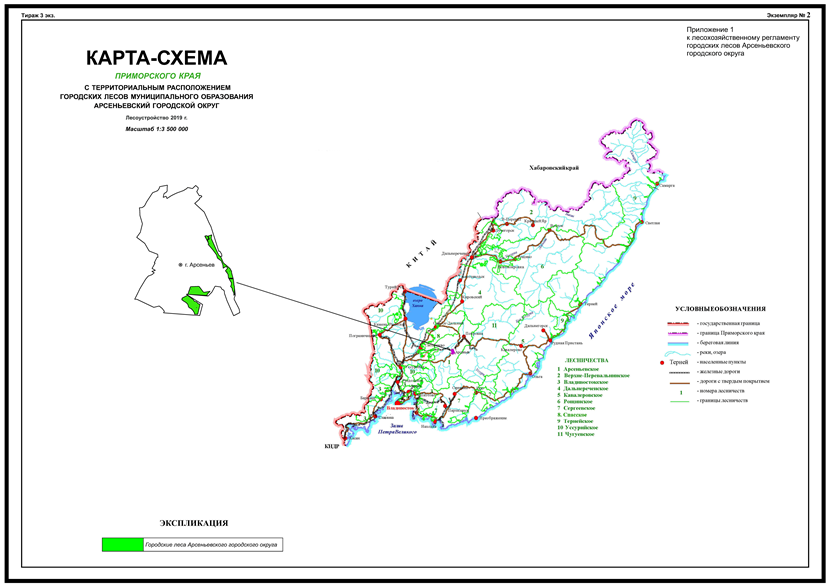                                                                                                                       Приложение № 2                                                                                          к лесохозяйственному регламенту                                                                                         городских лесов  муниципального образования Арсеньевский городской округ Приморского края                                                                                              на  2019-2029 годы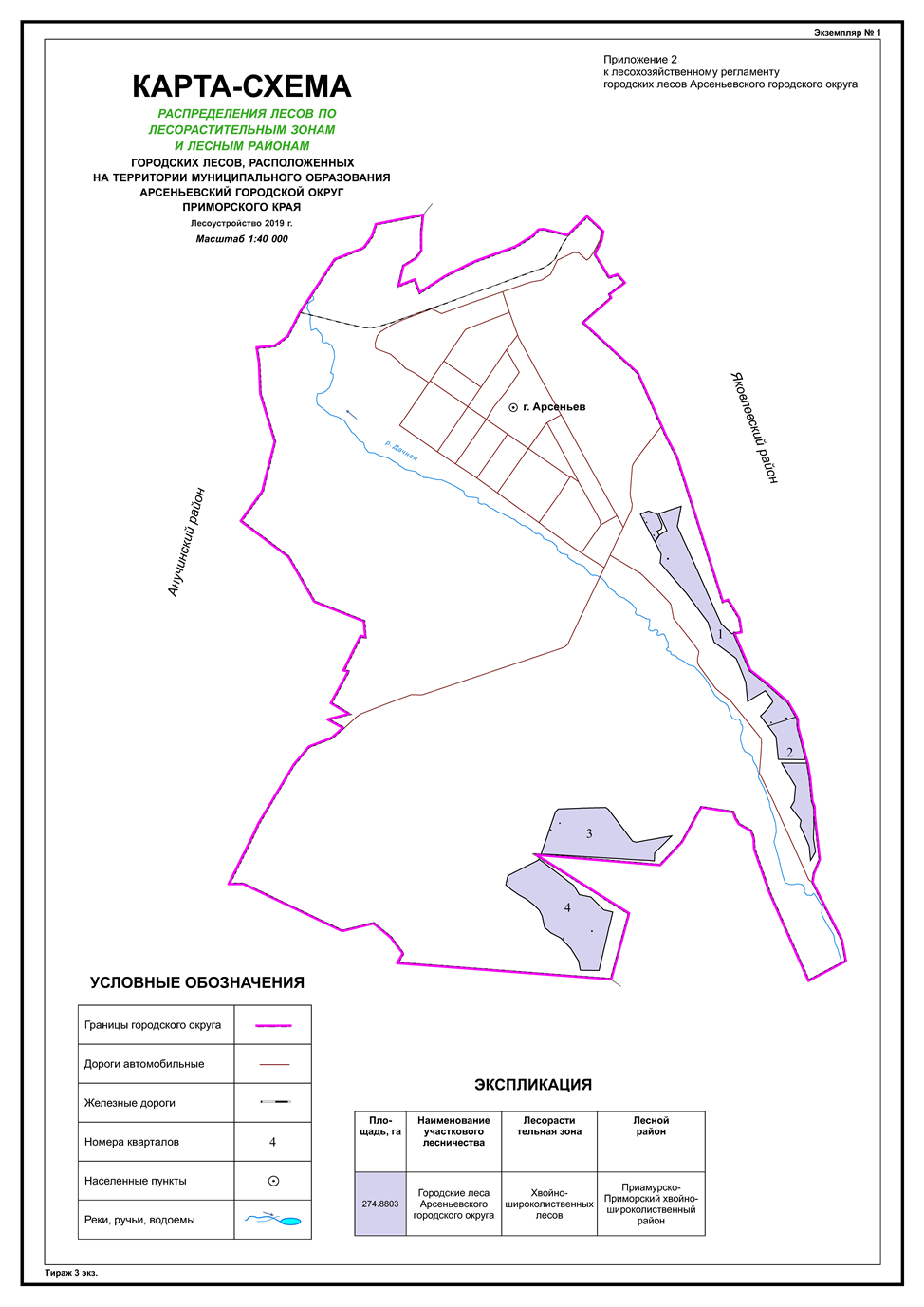               Приложение № 3                                                                                                 к лесохозяйственному регламентугородских лесов муниципального образованияАрсеньевский городской округ Приморского края                                                                                               на 2019-2029 годы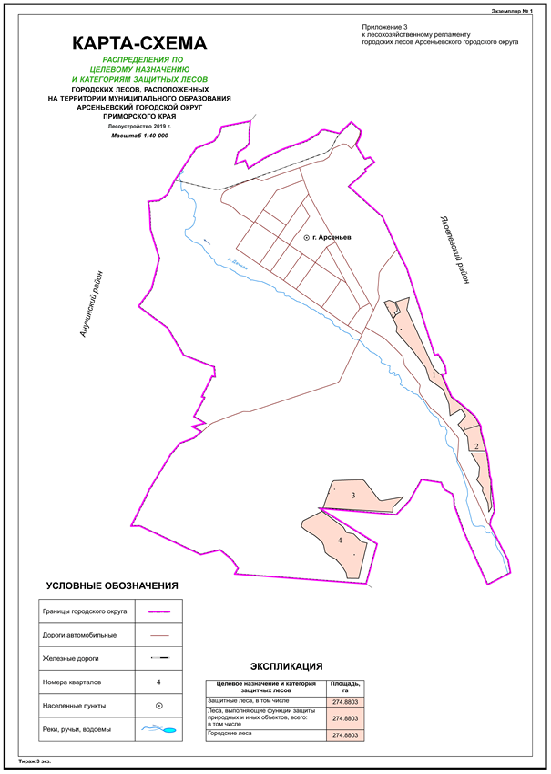 30 марта 2022 г.г.Арсеньев№175-па№№п/пНаименование участковыхлесничествАдминистративный район(муниципальное образование)Общая площадь, га1Городские леса Арсеньевского городского округаМуниципальное образование Арсеньевский городской округ274,8803Всего по лесничеству:Всего по лесничеству:Всего по лесничеству:274,8803№п/пНаименованиеучастковыхлесничествЛесорастительная зонаЛесной районЗона лесозащитного районированияЗона лесосеменного районированияПеречень лесных кварталовПлощадь, га1Городские леса Арсеньевского городского округаЗона хвойно-широко-лиственных лесовПриамурско-Приморский хвойно-широколиственныйрайонЗона сильной лесопатологической угрозыЛиственница (лесосеменной район № 16)1-4274,8803Целевое назначение лесовУчастковое лесничествоНомера кварталов или их частейПлощадь, гаОснования деления лесов по целевому назначению12345Всего лесовГородские леса Арсеньевского городского округа1-4274,8803ЛК РФЗащитные леса, всего:1-4274,8803ЛК РФв том числе:городские леса1-4274,8803ЛК РФПоказатели характеристики земельВсего по лесничествуВсего по лесничествуПоказатели характеристики земельплощадь, га%123Общая площадь городских лесов 274,8803100Лесные земли, всего267,580397,3Земли, покрытые лесной растительностью, всего266,680397,0в том числе лесные культуры--Земли, не покрытые лесной растительностью, всего0,90,3в том числе:вырубки--прогалины и пустыри0,90,3погибшие насаждения--естественные редины--несомкнувшиеся лесные культуры--Нелесные земли, всего7,32,7в том числе:просеки--дороги1,20,4ландшафтные поляны--болота--реки, ручьи, озера--пашни--другие6,12,3Преобладающая
породаПлощадь, гаСредние таксационные показателиСредние таксационные показателиСредние таксационные показателиСредние таксационные показателиСредние таксационные показателиСредние таксационные показателиСредние таксационные показателиПреобладающая
породаПлощадь, гавозрасткласс бонитетаотносительная полнотазапас насаждений, на 1 га, м3запас насаждений, на 1 га, м3средний прирост по запасу на 1 га покрытых лесной растительностью,м³состав насажденияПреобладающая
породаПлощадь, гавозрасткласс бонитетаотносительная полнотапокрытых лесной растительностьюспелых и перестойныхсредний прирост по запасу на 1 га покрытых лесной растительностью,м³состав насаждения123456789Защитные леса,Леса, выполняющие функции защиты природных и иных объектов, в том числеГородские лесаЗащитные леса,Леса, выполняющие функции защиты природных и иных объектов, в том числеГородские лесаЗащитные леса,Леса, выполняющие функции защиты природных и иных объектов, в том числеГородские лесаЗащитные леса,Леса, выполняющие функции защиты природных и иных объектов, в том числеГородские лесаЗащитные леса,Леса, выполняющие функции защиты природных и иных объектов, в том числеГородские лесаЗащитные леса,Леса, выполняющие функции защиты природных и иных объектов, в том числеГородские лесаЗащитные леса,Леса, выполняющие функции защиты природных и иных объектов, в том числеГородские лесаЗащитные леса,Леса, выполняющие функции защиты природных и иных объектов, в том числеГородские лесаЗащитные леса,Леса, выполняющие функции защиты природных и иных объектов, в том числеГородские лесаХозяйство – хвойноеХозяйство – хвойноеХозяйство – хвойноеХозяйство – хвойноеХозяйство – хвойноеХозяйство – хвойноеХозяйство – хвойноеХозяйство – хвойноеХозяйство – хвойноеКедр48,1852,50,65221,1-2,63К3Д4ЛП+КЛИтого:48,1852,50,65221,1-2,63К3Д4ЛП+КЛХозяйство – твердолиственноеХозяйство – твердолиственноеХозяйство – твердолиственноеХозяйство – твердолиственноеХозяйство – твердолиственноеХозяйство – твердолиственноеХозяйство – твердолиственноеХозяйство – твердолиственноеХозяйство – твердолиственноеДуб129,8803692,10,85217,4-3,28Д1БЧ1ОС+ББ, ЛП, К, КЛИльм, вяз9,7803,00,70190,0-2,44ИЛГ1КЛ3ЛП1К+Д, ББИтого:139,580369,82,20,84215,5-3,17Д1БЧ1ЛП1ОС+ББ, БЧ, К, КЛ, ИЛГХозяйство – мягколиственноеХозяйство – мягколиственноеХозяйство – мягколиственноеХозяйство – мягколиственноеХозяйство – мягколиственноеХозяйство – мягколиственноеХозяйство – мягколиственноеХозяйство – мягколиственноеХозяйство – мягколиственноеЛипа78,7803,00,8220,3-2,83ЛП2ОС1ББ1Д1ИЛГ1КЛ1КИва древовидная0,3102,340,4520,7-2,08ИВД2ОС+ББИтого:79,079,73,00,8219,6-2,83ЛП2ОС1ББ1Д1ИЛГ1КЛ1КИтого по категории:266,680375,52,50,79217,7-2,95Д2ЛП1ББ1ОС1К+ББ, КЛ, БЧ, ИЛГИтого по объекту:266,680375,52,50,79217,7-2,95Д2ЛП1ББ1ОС1К+ББ, КЛ, БЧ, ИЛГВид дорогПротяженность дорог, кмПротяженность дорог, кмПротяженность дорог, кмПротяженность дорог, кмПротяженность дорог, кмПротяженность дорог, кмПротяженность дорог, кмПротяженность дорог, кмПротяженность дорог, кмВид дорогвсегообщего пользования (по типам)общего пользования (по типам)общего пользования (по типам)общего пользования (по типам)лесовозныхлесовозныхлесовозныхлесо-хозяйственныхВид дорогвсегоIIIIIIитогомагистра-льныеветкиитоголесо-хозяйственныхДороги - всего3,4--3,43,4----грунтовыев том числе:3,4--3,43,4----круглогодичногодействия---------в зимний период---------Виды разрешенного использованиялесовНаименование
участкового
лесничестваПеречень кварталов или их частейПлощадь,
 га1234Заготовка древесиныГородские леса Арсеньевского городского округаЗаготовка древесины только при рубках погибших и поврежденных лесных насаждений (ч. 4 ст. 17 ЛК РФ, ч. 2, 5 ст. 111 ЛК РФ) и рубках ухода1-41274,8803Заготовка  живицыГородские леса Арсеньевского городского округаНе допускается-Заготовка и сбор недревесныхлесных ресурсовГородские леса Арсеньевского городского округа1-4274,8803Заготовка пищевых лесных ресурсов и сбор лекарственных растенийГородские леса Арсеньевского городского округа1-4274,8803Осуществление видов деятельности в сфере охотничьего хозяйстваГородские леса Арсеньевского городского округаНе допускается-Ведение сельского хозяйстваГородские леса Арсеньевского городского округаНе допускается-Осуществление научно-исследовательской деятельности, образовательной деятельностиГородские леса Арсеньевского городского округаКроме использования токсичных химических препаратов для охраны и защиты лесов в научных целях1-4274,8803Осуществление рекреационной деятельностиГородские леса Арсеньевского городского округа1-4274,8803Создание лесных плантаций и их эксплуатацияГородские леса Арсеньевского городского округаНе допускается-Выращивание лесных плодовых, ягодных, декоративных растений, лекарственных растенийГородские леса Арсеньевского городского округа1-4274,8803Выращивание посадочного материала лесных растений (саженцев, сеянцев)Городские леса Арсеньевского городского округа1-4274,8803Выполнение работ по геологическому изучению недр, разработка месторождений полезных ископаемыхГородские леса Арсеньевского городского округаГеологическое изучение недр 1-4274,8803Строительство и эксплуатация  водохранилищ и иных искусственных водных объектов, а также гидротехнических сооружений и специализированных портовГородские леса Арсеньевского городского округаРазмещение гидротехнических сооружений1-4274,8803Строительство, реконструкция, эксплуатация линейных объектовГородские леса Арсеньевского городского округаЭксплуатация линий электропередач1, 326,0Переработка древесины и иных лесных ресурсовГородские леса Арсеньевского городского округаНе допускается-Осуществление религиозной деятельностиГородские леса Арсеньевского городского округа1-4274,8803Иные видыГородские леса Арсеньевского городского округа--ПоказателиВсегоВсегоВ том числе по полнотамВ том числе по полнотамВ том числе по полнотамВ том числе по полнотамВ том числе по полнотамВ том числе по полнотамВ том числе по полнотамВ том числе по полнотамВ том числе по полнотамВ том числе по полнотамВ том числе по полнотамВ том числе по полнотамПоказателигатыс. м31,01,00,90,90,80,80,70,70,60,60,3-0,50,3-0,5Показателигатыс. м3гатыс. м3гатыс. м3гатыс. м3гатыс. м3гатыс. м3гатыс. м3123456789101112131415Целевое назначение лесовЦелевое назначение лесовЦелевое назначение лесовЦелевое назначение лесовЦелевое назначение лесовЦелевое назначение лесовЦелевое назначение лесовЦелевое назначение лесовЦелевое назначение лесовЦелевое назначение лесовЦелевое назначение лесовЦелевое назначение лесовЦелевое назначение лесовЦелевое назначение лесовЦелевое назначение лесовКатегория защитных лесовКатегория защитных лесовКатегория защитных лесовКатегория защитных лесовКатегория защитных лесовКатегория защитных лесовКатегория защитных лесовКатегория защитных лесовКатегория защитных лесовКатегория защитных лесовКатегория защитных лесовКатегория защитных лесовКатегория защитных лесовКатегория защитных лесовКатегория защитных лесовХозяйственная секция Хозяйственная секция Хозяйственная секция Хозяйственная секция Хозяйственная секция Хозяйственная секция Хозяйственная секция Хозяйственная секция Хозяйственная секция Хозяйственная секция Хозяйственная секция Хозяйственная секция Хозяйственная секция Хозяйственная секция Хозяйственная секция Всего включено в расчет--------------Средний процент выборки от общего запаса--------------Запас, вырубаемый за один прием--------------Средний период повторяемости--------------Ежегодная расчетная лесосека:--------------Корневой--------------Ликвид--------------Деловая--------------Хозсекция и преобладающая породаЗемли, покрытые лесной растительностью, гаВ том числе по группам возрастаВ том числе по группам возрастаВ том числе по группам возрастаВ том числе по группам возрастаВ том числе по группам возрастаВ том числе по группам возрастаЗапас спелых и перестойных насаждений, тыс.м3Средний запас на 1гаэксплуатационного фонда, м3Средний прирост корневоймассы тыс.м3Возраст рубкиКласс возрастаИсчисленные расчетныелесосеки, гаИсчисленные расчетныелесосеки, гаИсчисленные расчетныелесосеки, гаИсчисленные расчетныелесосеки, гаИсчисленные расчетныелесосеки, гаРекомендуемая к принятиюрасчетная лесосекаРекомендуемая к принятиюрасчетная лесосекаРекомендуемая к принятиюрасчетная лесосекаРекомендуемая к принятиюрасчетная лесосекаРекомендуемая к принятиюрасчетная лесосекаЧисло использования эксплуатационного  фондаПредполагаемый остаток насаждений, гаПредполагаемый остаток насаждений, гаХозсекция и преобладающая породаЗемли, покрытые лесной растительностью, гамолоднякисредне-возрастныесредне-возрастныеприспевающиеспелые иперестойныеспелые иперестойныеЗапас спелых и перестойных насаждений, тыс.м3Средний запас на 1гаэксплуатационного фонда, м3Средний прирост корневоймассы тыс.м3Возраст рубкиКласс возрастаРавномерного пользования2-я возрастнаявоз-1-я возрастнаяинтегральнаяпо состояниюплощадь, газапас корневой,тыс. м3в ликвидев ликвидев ликвидеЧисло использования эксплуатационного  фондаПредполагаемый остаток насаждений, гаПредполагаемый остаток насаждений, гаХозсекция и преобладающая породаЗемли, покрытые лесной растительностью, гамолоднякивсеговклю-ченов расчетприспевающиевсегов том числеперестойныеЗапас спелых и перестойных насаждений, тыс.м3Средний запас на 1гаэксплуатационного фонда, м3Средний прирост корневоймассы тыс.м3Возраст рубкиКласс возрастаРавномерного пользования2-я возрастнаявоз-1-я возрастнаяинтегральнаяпо состояниюплощадь, газапас корневой,тыс. м3всегов том числеделовой% деловой от ликвидаЧисло использования эксплуатационного  фондаприспевающихспелых и перестойных12345678910111213141516171819202122232425Сплошные рубкиСплошные рубкиСплошные рубкиСплошные рубкиСплошные рубкиСплошные рубкиСплошные рубкиСплошные рубкиСплошные рубкиСплошные рубкиСплошные рубкиСплошные рубкиСплошные рубкиСплошные рубкиСплошные рубкиСплошные рубкиСплошные рубкиСплошные рубкиСплошные рубкиСплошные рубкиСплошные рубкиСплошные рубкиСплошные рубкиСплошные рубкиСплошные рубки-------------------------№п/пПоказателиЕд.изм.Виды рубок ухода за лесамиВиды рубок ухода за лесамиВиды рубок ухода за лесамиВиды рубок ухода за лесамиВиды рубок ухода за лесамиВиды рубок ухода за лесамиВиды рубок ухода за лесамиИтого№п/пПоказателиЕд.изм.проре-живанияпроход-ныерубкиобнов-лениярубки перефор-мирова-ниярубки реконструкцииланд-шафт-ные рубкирубкаединич-ныхдеревьевИтого12345678910111Выявленный фонд по лесоводственным требованиямгам3----------------2Срок повторяемостилет--------3Ежегодный размер пользования: --------3площадьга--------3выбираемый запас:м3--------3корневойм3--------3ликвидныйм3--------3деловойм3--------Виды рубок ухода, проводимые в целях ухода за лесамиВозраст лесных насаждений по преобладающим древесным породам, летВозраст лесных насаждений по преобладающим древесным породам, летВозраст лесных насаждений по преобладающим древесным породам, летВозраст лесных насаждений по преобладающим древесным породам, летВозраст лесных насаждений по преобладающим древесным породам, летВозраст лесных насаждений по преобладающим древесным породам, летВиды рубок ухода, проводимые в целях ухода за лесамиСосна, лиственницаЕль, пихта белокораяТвердо-лиственные с участием ясеня, бархата, ореха, дубаКедр корейский, пихта цельно-листнаяМягколиственныеМягколиственныеВиды рубок ухода, проводимые в целях ухода за лесамиСосна, лиственницаЕль, пихта белокораяТвердо-лиственные с участием ясеня, бархата, ореха, дубаКедр корейский, пихта цельно-листнаясеменныепорослевыеРубки осветлениядо 10до 10до 20до 20до 10до 5Рубки прочистки11-2011-3021-4021-4011-206-10Рубки прореживания21-4031-4041-60не проводят21-3011-20Проходные рубкисв. 40св. 40св. 60не проводятсв. 30св. 20Группы насажденийКласс бонитетаВозраст начала ухода, летРубки осветленияРубки осветленияРубки прочисткиРубки прочисткиРубки прореживанияРубки прореживанияПроходные рубкиПроходные рубкиГруппы насажденийКласс бонитетаВозраст начала ухода, летМинимальная сомкнутость крон до уходаИнтенсивность рубки, % по запасуМинимальная сомкнутость крон до уходаИнтенсивность рубки, % по запасуМинимальная полнота до уходаИнтенсивность рубки, % по запасуМинимальная полнота до уходаИнтенсивность рубки, % по запасуГруппы насажденийКласс бонитетаВозраст начала ухода, летпосле уходаповторяемость, летпосле уходаповторяемость, летпосле уходаповторяемость, летпосле уходаповторяемость, лет1. Молодняки с главными породами под пологом второстепенныхI - IV10 - 150,750 - 600,750 - 60Не проводятсяНе проводятсяНе проводятсяНе проводятся1. Молодняки с главными породами под пологом второстепенныхI - IV10 - 150,57 - 100,57 - 10Не проводятсяНе проводятсяНе проводятсяНе проводятся2. Культуры кедра, в том числе созданные путем реконструкции малоценных древостоевI - IV5 - 70,750 - 600,750 - 600,730 - 500,730 - 502. Культуры кедра, в том числе созданные путем реконструкции малоценных древостоевI - IV5 - 70,55 - 70,570,510 - 150,5153. Молодняки с хвойными породами в составе верхнего пологаI - IV5 - 100,925 - 300,925 - 30Не проводятсяНе проводятсяНе проводятсяНе проводятся3. Молодняки с хвойными породами в составе верхнего пологаI - IV5 - 100,710 - 150,710 - 15Не проводятсяНе проводятсяНе проводятсяНе проводятся4. Молодняки хвойные и хвойно-лиственные с примесью 2 - 3 единиц второстепенных породI - IV100,935 - 400,935 - 40Не проводятсяНе проводятсяНе проводятсяНе проводятся4. Молодняки хвойные и хвойно-лиственные с примесью 2 - 3 единиц второстепенных породI - IV100,710 - 150,710 - 15Не проводятсяНе проводятсяНе проводятсяНе проводятсяГруппы насажденийКласс бонитетаВозраст начала ухода, летРубки осветленияРубки осветленияРубки прочисткиРубки прочисткиРубки прореживанияРубки прореживанияПроходные рубкиПроходные рубкиГруппы насажденийКласс бонитетаВозраст начала ухода, летМинимальная сомкнутость крон до уходаИнтенсивность рубки, % по запасуМинимальная сомкнутость крон до уходаИнтенсивность рубки, % по запасуМинимальная полнота до уходаИнтенсивность рубки, % по запасуминимальная полнота до уходаИнтенсивность рубки, % по запасуГруппы насажденийКласс бонитетаВозраст начала ухода, летпосле уходаповторяемость, летпосле уходаповторяемость, летпосле уходаповторяемость, летпосле уходаповторяемость, летХвойно-широколиственные древостой с долей бархата амурскогоI - IV5 - 200,730 - 400,730 - 500,730 - 400,720 - 30Хвойно-широколиственные древостой с долей бархата амурскогоI - IV5 - 200,53 - 50,57 - 100,510 - 150,510 - 15Хвойно-широколиственные древостой с долей ясеня маньчжурского и ореха маньчжурскогоI - IV10 - 200,925 - 300,825 - 350,820 - 300,820 - 30Хвойно-широколиственные древостой с долей ясеня маньчжурского и ореха маньчжурскогоI - IV10 - 200,65 - 70,610 - 150,610 - 150,610 - 15Хвойно-широколиственные древостой с долей дуба, желтой березы, липыI - IV10 - 200,825 - 300,825 - 300,830 - 400,830 - 40Хвойно-широколиственные древостой с долей дуба, желтой березы, липыI - IV10 - 200,64 - 60,66 - 80,610 - 150,515Группы насажденийВозраст начала ухода, летМинимальная полнота (сомкнутость)Минимальная полнота (сомкнутость)Интенсивность рубки, %Интенсивность рубки, %Повторяемость, летГруппы насажденийВозраст начала ухода, летдо уходапосле уходаот запасаот числа стволовПовторяемость, лет1. Малоценные лиственные с елью и другими хвойными породами во втором ярусе1. Малоценные лиственные с елью и другими хвойными породами во втором ярусе1. Малоценные лиственные с елью и другими хвойными породами во втором ярусе1. Малоценные лиственные с елью и другими хвойными породами во втором ярусе1. Малоценные лиственные с елью и другими хвойными породами во втором ярусе1. Малоценные лиственные с елью и другими хвойными породами во втором ярусе1. Малоценные лиственные с елью и другими хвойными породами во втором ярусеРубки осветления10 - 150,60,550 - 7030 - 40Рубки прочистки10 - 150,80,550 - 6030 - 35Рубки прореживания10 - 150,80,650 - 6030 - 4010 - 15Проходные рубки10 - 150,80,630 - 4020 - 3015Рубки переформирования10 - 150,60,53530152. Смешанные с лиственными в одном пологе (примесь лиственных 4 - 6 единиц)2. Смешанные с лиственными в одном пологе (примесь лиственных 4 - 6 единиц)2. Смешанные с лиственными в одном пологе (примесь лиственных 4 - 6 единиц)2. Смешанные с лиственными в одном пологе (примесь лиственных 4 - 6 единиц)2. Смешанные с лиственными в одном пологе (примесь лиственных 4 - 6 единиц)2. Смешанные с лиственными в одном пологе (примесь лиственных 4 - 6 единиц)2. Смешанные с лиственными в одном пологе (примесь лиственных 4 - 6 единиц)Рубки осветления15 - 200,80,635 - 4020 - 25Рубки прочистки15 - 200,80,630 - 4025 - 30Рубки прореживания15 - 200,80,625 - 3020 - 2510 - 15Проходные рубки15 - 200,80,630 - 3520 - 25153. Чистые с примесью лиственных пород до 2 единиц3. Чистые с примесью лиственных пород до 2 единиц3. Чистые с примесью лиственных пород до 2 единиц3. Чистые с примесью лиственных пород до 2 единиц3. Чистые с примесью лиственных пород до 2 единиц3. Чистые с примесью лиственных пород до 2 единиц3. Чистые с примесью лиственных пород до 2 единицРубки осветления20 – 25осветления не проводятсяосветления не проводятсяосветления не проводятсяосветления не проводятсяосветления не проводятсяРубки прочистки1,00,725 - 3040 - 50Группы насажденийВозраст начала ухода, летМинимальная полнота (сомкнутость)Минимальная полнота (сомкнутость)Интенсивность рубки, %Интенсивность рубки, %Повторяемость, летГруппы насажденийВозраст начала ухода, летдо уходапосле уходаот запасаот числа стволовПовторяемость, летРубки прореживания0,90,720 - 3030 - 4010 - 15Проходные рубки0,80,620 - 3020 - 3015 - 20ХозяйстваЕжегодный допустимый объем изъятия древесиныЕжегодный допустимый объем изъятия древесиныЕжегодный допустимый объем изъятия древесиныЕжегодный допустимый объем изъятия древесиныЕжегодный допустимый объем изъятия древесиныЕжегодный допустимый объем изъятия древесиныЕжегодный допустимый объем изъятия древесиныЕжегодный допустимый объем изъятия древесиныЕжегодный допустимый объем изъятия древесиныЕжегодный допустимый объем изъятия древесиныЕжегодный допустимый объем изъятия древесиныЕжегодный допустимый объем изъятия древесиныЕжегодный допустимый объем изъятия древесиныЕжегодный допустимый объем изъятия древесиныЕжегодный допустимый объем изъятия древесиныХозяйствапри рубке спелых и перестойных лесных насажденийпри рубке спелых и перестойных лесных насажденийпри рубке спелых и перестойных лесных насажденийпри рубке лесных насаждений при уходе за лесамипри рубке лесных насаждений при уходе за лесамипри рубке лесных насаждений при уходе за лесамипри рубке поврежденных и погибших лесных насажденийпри рубке поврежденных и погибших лесных насажденийпри рубке поврежденных и погибших лесных насажденийпри рубке лесных насаждений на лесных участках, предназначенных для  строительства, реконструкции и эксплуатации объектов лесной, лесоперерабатывающей инфраструктуры и объектов, не связанных с созданием лесной инфраструктурыпри рубке лесных насаждений на лесных участках, предназначенных для  строительства, реконструкции и эксплуатации объектов лесной, лесоперерабатывающей инфраструктуры и объектов, не связанных с созданием лесной инфраструктурыпри рубке лесных насаждений на лесных участках, предназначенных для  строительства, реконструкции и эксплуатации объектов лесной, лесоперерабатывающей инфраструктуры и объектов, не связанных с созданием лесной инфраструктурывсеговсеговсегоХозяйстваплощадьзапасзапасплощадь, газапас, тыс. м3запас, тыс. м3площадьзапасзапасплощадьзапасзапасплощадь, газапас, тыс. м3запас, тыс. м3Хозяйстваплощадьликвид-ныйделовойплощадь, галиквид-ныйделовойплощадьликвид-ныйделовойплощадьликвид-ныйделовойплощадь, галиквид-ныйделовой12345678910111213141516Хвойные---------------Мягколиствен-ные---------------Итого---------------Лесообразующая породаКлассыбонитетаВозраста рубокЛесообразующая породаКлассыбонитетаЗащитные леса*Сосна, лиственницаIII и выше121 - 140Сосна, лиственницаIV и ниже141 - 160Лиственница ольгинскаяВсе бонитеты121 - 140КедрВсе бонитеты241 - 280Кедровый стланикВсе бонитеты121-140Лесообразующая породаКлассыбонитетаВозраста рубокЕль, пихта, пихта цельнолистнаяВсе бонитеты121 - 140Липа (медоносная)Все бонитеты141 - 160Дуб, ясень, береза черная, желтая и каменная, липа (товарная), клен, вязВсе бонитеты121 - 140Тис остроконечныйВсе бонитеты121 - 140Бархат амурский, Орех маньчжурскийВсе бонитеты121 - 140Береза ШмидтаВсе бонитеты101 - 120Береза белая, ольха сераяВсе бонитеты71 - 80Тополь, осина, чозенияВсе бонитеты61 - 70Ива древовиднаяВсе бонитеты51 - 60№ п/пВид недревесного лесного ресурсаЕдиница измеренияЕжегодный допустимый объем заготовки12341.Берестат-2.Хворостм3-3.Еловая, пихтовая, сосновая лапкат-4.Веники, ветви и кустарники для метел и плетеният-5.Веточный кормт-№ п/пВид недревесного лесного ресурсаЕдиница измеренияЕжегодный допустимый объем заготовки12346.Древесная зеленьт-7.Валежникм3-№ п/пВид пищевых ресурсов, лекарственных растенийЕдиница измеренияЕжегодный допустимый объем заготовки1234Пищевые ресурсыПищевые ресурсыПищевые ресурсыПищевые ресурсы1Грибы:Грибы:Грибы:1белые грибыт-1груздит-1опятат-1маслятат-2Древесные соки:Древесные соки:Древесные соки:2березовыйт-3Ягоды:т-3брусникат-3черникат-Диаметр дерева на высоте груди, смКоличество каналов при подсочке1220-22123-27228-32333 и более3№ п/пВиды пользованийВиды пользованийЕдиница измеренияЕжегодный допустимый объем122341.Использование пашниИспользование пашнига-2.СенокошениеСенокошениега/тонн-3.Выпас сельскохозяйственных животныхВыпас сельскохозяйственных животныхга/голов-3.а) в лесуа) в лесуга/голов-3.б) на выгонах, пастбищахб) на выгонах, пастбищахга/голов-4.Пчеловодство-4.а) медоносы:-4.липагага-4.травыгага-4.б) медопродуктивность:-4.липакг/гакг/га-4.травыкг/гакг/га-4.в) возможное к содержанию количество пчелосемейколичество пчелосемейколичество пчелосемей-5.Северное оленеводствога/головга/голов-6.Выращивание сельскохозяйственных культургага-7.Иная сельскохозяйственная деятельность---Наименование участковых лесничествПеречень лесных кварталовПлощадь, га123Городские леса Арсеньевского городского округаКварталы 1-4274,8803Группа ландшафтаТипы ландшафтаКраткая характеристика ландшафтов1. Закрытые пространстваа) закрытые древостои горизонтальной сомкнутости;р=0,6-1,0Одноярусные древостои с горизонтальной сомкнутостью всех типов леса, преимущественно одновозрастные с равномерным распределением деревьев1. Закрытые пространстваб) закрытые древостои вертикальной сомкнутости;р=0,6-1,0Двухъярусные разновозрастные древостои с групповым размещением деревьев, чем создается вертикальность строения полога2. Полуоткрытые пространстваа) полуоткрытые древостои с равномерным размещением деревьев;р=0,3-0,5Изреженные древостои с равномерным размещением деревьев по площади, одновозрастные, с редким подростом и подлеском2. Полуоткрытые пространстваб) полуоткрытые древостои с групповым размещением деревьевИзреженные древостои с неравномерным размещением деревьев, с редким подростом и подлеском. Сочетание групп деревьев с полянами, равными двойной высоте деревьев в группах2. Полуоткрытые пространствав) молоднякиМолодняки высотой свыше 1,5 м3. Открытые пространстваа) участки с единичными деревьямиУчастки с единичными деревьями с наличием редкого возобновления кустарников, независимо от их высоты3. Открытые пространстваб) участки с наличием возобновления и кустарниковУчастки с наличием возобновления леса или кустарников высотой до 1,5 м (вне зависимости от густоты)3. Открытые пространствав) участки без древесной растительностиУчастки без деревьев и кустарников (лесные и нелесные земли)Тип ландшафтаПлощадьПлощадьТип ландшафтага%1. Закрытый266,380399,5в том числе:- закрытый горизонтальной сомкнутости54,520,3- закрытый вертикальной сомкнутости211,880379,22. Полуоткрытый0,30,1в том числе: - полуоткрытый равномерного размещения0,30,1- полуоткрытый группового размещения--- молодняки--3. Открытый 0,90,4в том числе: - участки с единичными деревьями--- участки с наличием возобновления и кустарников--- участки без древесно-кустарниковой растительности0,90,4Всего:267,5803100,0Класс эстетической оценкиХарактеристика класса1Хвойные и лиственные насаждения I-II классов бонитета на свежих и сухих почвах, с хорошей проходимостью, захламленности и сухостоя нет. Водные пространства обеспечивают обзор зеркала воды, берега извилистые, доступные, водоем чистый пригодный для купания. Поляны, лужайки и луга с ровной поверхностью, не захламленные. Окружающие опушки живописны. Богатый, красивый травяной покров. 2Насаждения средних классов бонитета на свежих и влажных почвах с участием ольхи и осины до 5 ед. состава, с густым или угнетенным подростом и подлеском, с захламленностью до 5 м³ на 1 га. Водные пространства по своим размерам не обеспечивают обзора зеркала воды и окружающей растительности. Конфигурация берегов прямолинейна, берега низкие, береговая растительность средней декоративности и ее расположение мешает доступу к воде. Прилегающие пространства неудобны для массового отдыха. Поляны, лужайки и луга расположены на увлажненных местах с кочковатой поверхностью. 3Насаждения с преобладанием ольхи, осины, а также хвойных низших бонитетов на сырых и мокрых почвах, с захламленностью и сухостоем от 5 м³ на 1 га и более. Водные пространства с низкими заболоченными берегами, водоем загрязнен или зарос. Болота всех категорий.Класс эстетической оценкиПлощадьПлощадьКласс эстетической оценкига%1249,293,1217,28036,531,10,4Всего:267,5803100,0НасажденияОценкаУчасток в хорошем санитарном состоянии, воздух чистый, хорошая вентиляция, отсутствие шума, паразитов, густых зарослей. Имеют место ароматические запахи, лесные звуки, сочные краскиВысокаяУчасток в сравнительно хорошем санитарном состоянии, незначительно захламлен и замусорен. Имеются отдельные сухостойные деревья, воздух несколько загрязнен, шум периодический или отсутствуетСредняяУчасток в плохом санитарном состоянии, захламлен мертвой древесиной, замусорен. Имеются места свалок мусора, наличие карьеров и ям, сильно загрязненный воздух (в т.ч. неприятные запахи). Место ветреное, сильно затененное, высокий уровень шума, наличие паразитов, избыточного увлажнения, густых зарослейНизкаяСтадия дигрессииПлощадьПлощадьСтадия дигрессиига%1168,462,9299,180337,13--Всего:267,5803100,0Класс устойчивостиСостояние участка1Насаждения совершенно здоровые, хорошего роста. Здоровых деревьев в хвойных насаждениях не менее 90%, а в лиственных –70%. Насаждения без признаков усыхания.2Насаждения с замедленным ростом, рыхлым строением кроны у части деревьев, бледно-зеленой окраски хвои или листьев многие, деревья имеют механические повреждения или следы действия вредителей, болезней. Здоровых деревьев в хвойных насаждениях от 71 до 90%, а в лиственных – 51-70%. Участки, захламленные мертвой древесиной и наличием сухостоя, с признаками частичного ослабления.3Насаждения с резко ослабленным ростом, многие деревья имеют механические повреждения или следы действия вредителей, болезней, здоровых деревьев в хвойных насаждениях 51-70%, а в лиственных – 31-50%. Участки с высокой захламленностью  и наличием большого количества сухостоя, с признаками сильного ослабления, замусорен.4Насаждения с прекратившимся ростом, насаждения сильно повреждены вредителями, болезнями. Здоровых деревьев в хвойных насаждениях менее 50%, а в лиственных – 30%. Высокая захламленность, наличие большого количества сухостоя. Участок замусорен, места свалки мусора, наличие ям. Гари, погибшие насаждения.Категории оценкиПлощадьПлощадьКатегории оценкига%1266,6803100,02--3--4--Всего:266,6803100,0Характер проходимостиОценка проходимостиПередвижение удобно во всех направленияхХорошаяПередвижение ограничено по некоторым направлениямСредняяПередвижение затруднено во всех направлениях. Захламленность 10 м3 и болееПлохаяОценка проходимостиПлощадьПлощадьОценка проходимостига%Хорошая--Средняя126,047,1Плохая141,580352,9Всего:267,5803100,0Показатель просматриваемостиРасстояние, мХорошая41 м и болееСредняя21-40 мПлохаяменее 20 мОценка просматриваемостиПлощадьПлощадьОценка просматриваемостига%Хорошая0,90,4Средняя70,180226,2Плохая196,573,4Всего:267,5802100,0Стадии дигрессииОписание лесной среды1-ая стадияИзменение лесной среды под влиянием антропогенных факторов не наблюдается. Подрост, подлесок и напочвенный покров не нарушены и являются характерными для данного типа леса. Проективное покрытие мхов составляет 
30-40% травостоя из лесных видов 20-30%. Древостой здоров с признаками хорошего роста и развития. Регулирования рекреационного использования не требуется.2-ая стадияИзменение лесной среды незначительно. Проективное покрытие мохового покрова уменьшается до 25%, травянистого покрова увеличивается до 50%. Появляются в травяном районе луговые виды (5-10%), не характерные для данного типа леса. В подросте и подлеске поврежденные и усыхающие экземпляры растений составляют 5-20%. Больные деревья составляют не более 20% от их общего числа. Требуется незначительное регулирование рекреационного использования путём увеличения дорожно-тропиночной сети.3- я стадияИзменения лесной среды средней степени. Мхи встречаются только около стволов деревьев на 5-10 % площади. Проективное покрытие травостоя 80-90%, из них 
10-20% луговые травы. Подрост и подлесок средней густоты, усыхающих деревьев от 20 до 50%. Требуется значительное регулирование рекреационной нагрузки различными лесопарковыми мероприятиями (создание дорожно-тропиночной сети, защитных полос и др.)4-ая стадияИзменение лесной среды сильной степени. Мхи отсутствуют. Проективное покрытие травяного покрова составляет 40% , из них 50% луговые травы. В древостое от 50 до 70% больных и усыхающих деревьев. Подрост и подлесок редкий, сильно повреждённый или отсутствует. Требуется строгий режим рекреационного использования.5-ая стадияЛесная среда деградирована. Моховой покров отсутствует. Травяной покров занимает не более 10 % площади участка, причём состоит почти из злаков (до 80%). Подрост и подлесок отсутствуют. Древостой изрежен, больные и усыхающие деревья составляют более 70 %. Рекреационное использование запрещается, требуется восстановление насаждения.Стадия дигрессииПлощадьПлощадьСтадия дигрессиига%1267,380399,920,20,13--4--5--Всего:267,5803100,0Категории оценкиКритерии оценкиВысокаяУчасток имеет наилучшие показатели по состоянию древесно-кустарниковой растительности и др. элементов. Возможно использование для отдыха без дополнительных мероприятий, передвижение удобно во всех направленияхСредняяУчасток имеет хорошие показатели. Отдельные компоненты требуют проведения несложных мероприятий по улучшению условий для отдыха, передвижение ограниченно на некоторых направлениях.НизкаяУчасток имеет больше плохих показателей, чем хороших. Требуется проведение восстановительных мероприятий, значительных капитальных затрат для организации отдыха, передвижение затруднено во всех направленияхКатегории оценкиПлощадьПлощадьКатегории оценкига%Высокая98,936,9Средняя167,480362,6Низкая1,20,5Всего:267,5803100,0№п/пПроектируемые мероприятияЕд.изм.Объем№№кварталов№№лесотаксационных выделовПримечание12345681Установка беседкишт.124-Наименование участкового лесничестваПеречень лесных кварталовПлощадь, га123Городские леса Арсеньевского городского округа1-4274,8803Наименование участкового лесничестваПеречень лесных кварталовПлощадь, га123Городские леса Арсеньевского городского округа1-4274,8803Наименование участковых лесничествПеречень лесных кварталовПлощадь, га123Городские леса Арсеньевского городского округа1-4274,8803Наименование участковых лесничествПеречень лесных кварталовПлощадь, га123Городские леса Арсеньевского городского округа1-4274,8803Наименование участковых лесничествПеречень лесных кварталовПлощадь, га123Городские леса Арсеньевского городского округа1, 36,0Наименование участковых лесничествПеречень лесных кварталовПлощадь, га123Городские леса Арсеньевского городского округа1-4274,8803Лесничество,участковое лесничествоПлощадь по классам
пожарной опасности, гаПлощадь по классам
пожарной опасности, гаПлощадь по классам
пожарной опасности, гаПлощадь по классам
пожарной опасности, гаПлощадь по классам
пожарной опасности, гаИтогоСредний
классЛесничество,участковое лесничествоIIIIIIIVVИтогоСредний
классГородские леса Арсеньевского городского округа--188,580379,07,3274,88033,3%--68,628,72,7100,0-№ п/пПоказателиНормативыНормативы12331.Общие нормативы:Общие нормативы:Общие нормативы:1.1Лесопожарное зонирование:Лесопожарное зонирование:Лесопожарное зонирование:- зона наземного мониторинга- зона авиационного мониторингаОбнаружение и тушение пожаров проводится наземными силами и средствами.Обнаружение пожаров с помощью авиации, тушение -наземными силами и средствамиОбнаружение и тушение пожаров проводится наземными силами и средствами.Обнаружение пожаров с помощью авиации, тушение -наземными силами и средствами1.2Оценка участков городских лесов по степени пожарной опасностиОценка участков городских лесов по степени пожарной опасностиОценка участков городских лесов по степени пожарной опасности- высокая- средняя- низкаяПо типам условий местопроизрастания - 1 - 2 классы, по условиям погоды - 4 - 5 классы.3 класс (в обоих случаях)По типам условий местопроизрастания - 4 - 5 классы, по условиям погоды - 1 - 2 классыПо типам условий местопроизрастания - 1 - 2 классы, по условиям погоды - 4 - 5 классы.3 класс (в обоих случаях)По типам условий местопроизрастания - 4 - 5 классы, по условиям погоды - 1 - 2 классы1.3Период фактической горимости лесов (длительность пожароопасного сезона)Дни со 2 - 5 классами пожарной опасности в зависимости от условий погодыДни со 2 - 5 классами пожарной опасности в зависимости от условий погоды1.4Определение фактической продолжительности пожароопасного сезона Сход и образование снежного покрова. Максимальная и средняя продолжительность периода фактической горимости лесов за 10 и более лет. Степень пожарной опасности погоды по местным шкалам - крайние и средние даты наступления и окончания 2 класса пожарной опасности по условиям погодыСход и образование снежного покрова. Максимальная и средняя продолжительность периода фактической горимости лесов за 10 и более лет. Степень пожарной опасности погоды по местным шкалам - крайние и средние даты наступления и окончания 2 класса пожарной опасности по условиям погоды1.5Горимость леса относительнаяВеличина, определяемая отношением суммарной площади лесных пожаров ко всей площади лесничестваВеличина, определяемая отношением суммарной площади лесных пожаров ко всей площади лесничества1.6Размеры лесных пожаров:- крупные- учитываемыеПожар, охвативший более 25 га площади в районах интенсивного ведения хозяйства (район наземной охраны лесов) Пожар, охвативший более 200 га – в таежной зоне (район авиационной охраны лесов)Загорание в городских лесах любой площадиПожар, охвативший более 25 га площади в районах интенсивного ведения хозяйства (район наземной охраны лесов) Пожар, охвативший более 200 га – в таежной зоне (район авиационной охраны лесов)Загорание в городских лесах любой площади1.7Интенсивность пожара- низкая- средняя- высокаяДлина пламени до 0,5 мДлина пламени  0,5 - 1,5 мДлина пламени более 1,5 мДлина пламени до 0,5 мДлина пламени  0,5 - 1,5 мДлина пламени более 1,5 м2.Нормативы противопожарной планировки лесов в зонах наземной охраны:Нормативы противопожарной планировки лесов в зонах наземной охраны:Нормативы противопожарной планировки лесов в зонах наземной охраны:2.1Планировка крупных пожаро-опасных массивов хвойныхпородРазделение на крупные замкнутые блоки площадью от 2 до12 тыс. га (в зависимости от степени их пожарной опасности и интенсивности лесного хозяйства) противопожарными естественными или искусственными барьерами и разрывами, служащими преградой для распространения верховых и низовых пожаров, а также опорными линиями при локализации действующих пожаров. На них устраивают дороги, имеющие выход в общую дорожную сетьРазделение на крупные замкнутые блоки площадью от 2 до12 тыс. га (в зависимости от степени их пожарной опасности и интенсивности лесного хозяйства) противопожарными естественными или искусственными барьерами и разрывами, служащими преградой для распространения верховых и низовых пожаров, а также опорными линиями при локализации действующих пожаров. На них устраивают дороги, имеющие выход в общую дорожную сеть2.2Выбор естественных противо-пожарных барьеров на территории лесных массивовБольшие озера и реки с широкими затопляемыми долинами, участки леса с преобладанием лиственных пород (не менее 7 единиц по составу), не покрытые лесной растительностью и горючим материалом лесные участкиБольшие озера и реки с широкими затопляемыми долинами, участки леса с преобладанием лиственных пород (не менее 7 единиц по составу), не покрытые лесной растительностью и горючим материалом лесные участки2.3Выбор искусственных противо-пожарных барьеров и разрывовТрассы автомобильных дорог, линий электропередачи, трубопроводов и т.п., по обеим сторонам которых по возможности создают полосы лиственного древостоя шириной 50-60 м. Общая ширина барьера 120-150 м. По внешним, обращенным к лесу сторонам лиственных полос создают противопожарные минерализованные полосы шириной 1,4 м, а в случаях, если лиственные полосы  прилегают к участкам, отнесенным к 1 и 2 классам пожарной опасности, две противопожарные минерализованные полосы на расстоянии 5 - 10 м одна от другой. Территория хвойных насаждений, где невозможно создание лиственных полос (по лесоводственным  причинам), систематически очищается на полосах шириной 120- 150 м с каждой стороны разрыва от горючих материалов (древесного хлама, хвойного подроста, пожароопасного подлеска, нижних сучьев хвойных деревьев до высоты 1,5 - 2,0 м и т.п.). Такие полосы из хвойного леса отграничивают от  прилегающего леса и разделяют в продольном направлении через каждые 20 - 30 м противопожарными минерализованными полосами шириной 1,4 м. Общая ширина таких основных заслонов (вместе с шириной разрыва или  дороги) – 
260-320 м.Трассы автомобильных дорог, линий электропередачи, трубопроводов и т.п., по обеим сторонам которых по возможности создают полосы лиственного древостоя шириной 50-60 м. Общая ширина барьера 120-150 м. По внешним, обращенным к лесу сторонам лиственных полос создают противопожарные минерализованные полосы шириной 1,4 м, а в случаях, если лиственные полосы  прилегают к участкам, отнесенным к 1 и 2 классам пожарной опасности, две противопожарные минерализованные полосы на расстоянии 5 - 10 м одна от другой. Территория хвойных насаждений, где невозможно создание лиственных полос (по лесоводственным  причинам), систематически очищается на полосах шириной 120- 150 м с каждой стороны разрыва от горючих материалов (древесного хлама, хвойного подроста, пожароопасного подлеска, нижних сучьев хвойных деревьев до высоты 1,5 - 2,0 м и т.п.). Такие полосы из хвойного леса отграничивают от  прилегающего леса и разделяют в продольном направлении через каждые 20 - 30 м противопожарными минерализованными полосами шириной 1,4 м. Общая ширина таких основных заслонов (вместе с шириной разрыва или  дороги) – 
260-320 м.2.4Устройство дополнительныхпротивопожарных барьеров иразрывовВ случае, если недостаточно барьеров, указанных в п.п. 2.2 и 2.3, для создания замкнутого кольца вокруг блока устраивают искусственные разрывы с дорогами на них и лиственными полосами по обеим сторонамВ случае, если недостаточно барьеров, указанных в п.п. 2.2 и 2.3, для создания замкнутого кольца вокруг блока устраивают искусственные разрывы с дорогами на них и лиственными полосами по обеим сторонам2.5Планировка более ценных лесных массивов хвойных пород с повышенной опасностью загорания, размещенных в зонах ведения лесного хозяйства средней интенсивностиКрупные блоки и массивы площадью 2 - 12 тыс. га (см.п.2.1) в свою очередь разделяют на средние, по величине, замкнутые блоки площадью от 400 до 1600 га с помощью барьеров (разрывов, заслонов от огня) в порядке, изложенном в п.п. 2.2-2.4. При этом лиственные полосы по обеим сторонам дорог широкого пользования (железных, автомобильных) создают (силами их владельцев) шириной 30 - 50 м, а вдоль других разрывов, в том числе и квартальных просек, - шириной 10 - 15 м с каждой стороны. В особо ценных массивах (при отсутствии возможности создания лиственных полос) в прилегающих к разрыву хвойных древостоях на полосах шириной 100 м с каждой стороны производят очистку от горючих материалов и прокладывают продольные противопожарные минерализованные полосы через каждые 20 - 30 м, как это указано в п. 2.3. Ширина таких внутренних (дополнительных) заслонов из лиственных пород должна составлять 60 - 100 м, из хвойных  пород - 200 м, вдоль просек – 20 - 30 м (без учета ширины разрывов и  просек)Крупные блоки и массивы площадью 2 - 12 тыс. га (см.п.2.1) в свою очередь разделяют на средние, по величине, замкнутые блоки площадью от 400 до 1600 га с помощью барьеров (разрывов, заслонов от огня) в порядке, изложенном в п.п. 2.2-2.4. При этом лиственные полосы по обеим сторонам дорог широкого пользования (железных, автомобильных) создают (силами их владельцев) шириной 30 - 50 м, а вдоль других разрывов, в том числе и квартальных просек, - шириной 10 - 15 м с каждой стороны. В особо ценных массивах (при отсутствии возможности создания лиственных полос) в прилегающих к разрыву хвойных древостоях на полосах шириной 100 м с каждой стороны производят очистку от горючих материалов и прокладывают продольные противопожарные минерализованные полосы через каждые 20 - 30 м, как это указано в п. 2.3. Ширина таких внутренних (дополнительных) заслонов из лиственных пород должна составлять 60 - 100 м, из хвойных  пород - 200 м, вдоль просек – 20 - 30 м (без учета ширины разрывов и  просек)2.6Планировка крупных участков хвойных культур и молодняков в зеленых зонах, лесопарковых зонах и других защитных лесахИх разделяют на блоки площадью 25 га противопожарными минерализованными полосами или лесными дорогами, предназначенным для охраны лесов от пожаров, по обеим сторонам которых создают полосы шириной 10 м из лиственного молодняка и кустарника. Общая ширина заслона с простейшей дорогой по его центру - 30 м. Если лиственные полосы создать невозможно, то в прилегающих к разрыву хвойных древостоях на полосах шириной 100 м с каждой его стороны необходимо убирать горючий материал, а также проложить продольные противопожарные минерализованные полосы через каждые 20 - 30 м (см.п.2.3).Их разделяют на блоки площадью 25 га противопожарными минерализованными полосами или лесными дорогами, предназначенным для охраны лесов от пожаров, по обеим сторонам которых создают полосы шириной 10 м из лиственного молодняка и кустарника. Общая ширина заслона с простейшей дорогой по его центру - 30 м. Если лиственные полосы создать невозможно, то в прилегающих к разрыву хвойных древостоях на полосах шириной 100 м с каждой его стороны необходимо убирать горючий материал, а также проложить продольные противопожарные минерализованные полосы через каждые 20 - 30 м (см.п.2.3).2.7Планировка хвойных лесов вблизи населенных пунктовВокруг лесного массива создают пожароустойчивые лиственные опушки шириной не менее 150 м. По обеим границам таких опушек прокладывают противопожарные минерализованные полосы шириной не менее 2,5 м. Если лиственные опушки создать невозможно, то на полосах хвойного леса, прилегающего к поселку, шириной 250 - 300 м полностью убирают горючий материал и по ним прокладывают через каждые 50 м продольные противопожарные минерализованные полосы (п.2.3).Вокруг лесного массива создают пожароустойчивые лиственные опушки шириной не менее 150 м. По обеим границам таких опушек прокладывают противопожарные минерализованные полосы шириной не менее 2,5 м. Если лиственные опушки создать невозможно, то на полосах хвойного леса, прилегающего к поселку, шириной 250 - 300 м полностью убирают горючий материал и по ним прокладывают через каждые 50 м продольные противопожарные минерализованные полосы (п.2.3).2.8Прокладка защитных противопожарных минерализованных полос бульдозерами, тракторами, почвообрабатывающими и другими орудиями шириной в зависимости от вида напочвенного покрова и его мощности:Прокладка защитных противопожарных минерализованных полос бульдозерами, тракторами, почвообрабатывающими и другими орудиями шириной в зависимости от вида напочвенного покрова и его мощности:Прокладка защитных противопожарных минерализованных полос бульдозерами, тракторами, почвообрабатывающими и другими орудиями шириной в зависимости от вида напочвенного покрова и его мощности:- из лишайников и зеленых мхов- из ягодников и вереска- при мощном травяном покровеи на захламленных участкахминимальная ширинаШирина минерализованной полосы должна быть вдвое больше возможной высоты пламени низового пожара, но не менее 1,4 мШирина минерализованной полосы должна быть вдвое больше возможной высоты пламени низового пожара, но не менее 1,4 м- внутри блоков и хвойных массивов (п.п.2.1, 2.5 - 2.7)- на местах рубок (лесосеках) в хвойных равнинных лесах на сухих почвах с оставленной на период пожароопасного сезона заготовленной древесиной и порубочными остаткамиВокруг площадей занятых постройками, лесными культурами, ценными хвойными молодняками естественного происхождения, вдоль лесовозных дорог, проходящих в хвойных насаждениях, в лиственных древостоях в порядке продолжения противопожарных минерализованных полос, созданных на противопожарных барьерах в хвойных насаждениях, а также в других местах, где это необходимо.Места рубки (лесосеки) окаймляются противопожарными минерализованными полосами шириной не менее 1,4 метра. Места рубок (лесосеки) площадью свыше 25 га должны быть, кроме того, разделены противопожарными минерализованными полосами указанной ширины на участки, не превышающие 25 га. Места складирования древесины отделяют противопожарной минерализованной полосой шириной не менее 1,4 метра, а в хвойных лесных насаждениях на сухих почвах - двумя такими полосами на расстоянии 5-10 м одна от другойВокруг площадей занятых постройками, лесными культурами, ценными хвойными молодняками естественного происхождения, вдоль лесовозных дорог, проходящих в хвойных насаждениях, в лиственных древостоях в порядке продолжения противопожарных минерализованных полос, созданных на противопожарных барьерах в хвойных насаждениях, а также в других местах, где это необходимо.Места рубки (лесосеки) окаймляются противопожарными минерализованными полосами шириной не менее 1,4 метра. Места рубок (лесосеки) площадью свыше 25 га должны быть, кроме того, разделены противопожарными минерализованными полосами указанной ширины на участки, не превышающие 25 га. Места складирования древесины отделяют противопожарной минерализованной полосой шириной не менее 1,4 метра, а в хвойных лесных насаждениях на сухих почвах - двумя такими полосами на расстоянии 5-10 м одна от другой- вдоль автомобильных и лесовозных дорог (силами организаций, в ведении которых они находятся)Полосы отвода вдоль них (лесовозные - по 10 м с каждой стороны) содержат весь пожароопасный сезон очищенными от валежа, древесного хлама и других легковоспламеняющихся материалов. Противопожарные минерализованные полосы прокладывают по внешней стороне полос отвода, в хвойных насаждениях на сухой почве - две противопожарные минерализованные полосы на расстоянии 5 м одна от другой. В этих же условиях минерализованными полосами окаймляют расположенные вблизи дорог штабеля шпал и  снегозащитных щитов, деревянные мосты, стационарные платформы, жилые дома и будки путевых обходчиков, вокруг мест, где разрешено разведение костров, мест отдыха и курения в лесу, мест хранения ГСМ при проведении работ в лесу, вокруг площадок пожароопасных лесных промыслов (углежжения, смолокурения, дегтекурения и др.), вокруг площадок промежуточных и основных складов живицы, по границам с сельскохозяйственными угодьямиПолосы отвода вдоль них (лесовозные - по 10 м с каждой стороны) содержат весь пожароопасный сезон очищенными от валежа, древесного хлама и других легковоспламеняющихся материалов. Противопожарные минерализованные полосы прокладывают по внешней стороне полос отвода, в хвойных насаждениях на сухой почве - две противопожарные минерализованные полосы на расстоянии 5 м одна от другой. В этих же условиях минерализованными полосами окаймляют расположенные вблизи дорог штабеля шпал и  снегозащитных щитов, деревянные мосты, стационарные платформы, жилые дома и будки путевых обходчиков, вокруг мест, где разрешено разведение костров, мест отдыха и курения в лесу, мест хранения ГСМ при проведении работ в лесу, вокруг площадок пожароопасных лесных промыслов (углежжения, смолокурения, дегтекурения и др.), вокруг площадок промежуточных и основных складов живицы, по границам с сельскохозяйственными угодьями2.9Устройство противопожарных разрывов на пожароопасный сезон шириной 10 метров:Устройство противопожарных разрывов на пожароопасный сезон шириной 10 метров:Устройство противопожарных разрывов на пожароопасный сезон шириной 10 метров:2.9- вокруг складов древесины в лесуСклады размещают на открытых местах на расстоянии: от стен лиственного леса при площади места складирования до 8 га - 20 м, 8 га и больше - 30 м, от стен хвойного и смешанного леса при площади места складирования до 8 га -40 м, 8 га и более - 60 м. Места складирования и указанные противопожарные разрывы очищают от горючих материаловСклады размещают на открытых местах на расстоянии: от стен лиственного леса при площади места складирования до 8 га - 20 м, 8 га и больше - 30 м, от стен хвойного и смешанного леса при площади места складирования до 8 га -40 м, 8 га и более - 60 м. Места складирования и указанные противопожарные разрывы очищают от горючих материалов2.10Устройство пожарных водоемов: размещение водоисточников, удаленных от возможного места возникновения лесных пожаров:Устройство пожарных водоемов: размещение водоисточников, удаленных от возможного места возникновения лесных пожаров:Устройство пожарных водоемов: размещение водоисточников, удаленных от возможного места возникновения лесных пожаров:2.10Класс пожарной опасностинасажденийРасстояние, кмПлощадь насаждений, обеспечиваемаяводой из одного водоема, га2.1012 - 45002.1022 - 82000 - 50002.103 - 58 - 125000 - 100002.10- подготовка естественных водоисточников для целей пожаротушенияУстройство к ним подъездов, оборудование специальных площадок для забора воды пожарными автоцистернами и мотопомпами, а в необходимых случаях углубление водоемов или создание запрудУстройство к ним подъездов, оборудование специальных площадок для забора воды пожарными автоцистернами и мотопомпами, а в необходимых случаях углубление водоемов или создание запруд2.10- строительство искусственныхпожарных водоемов- эффективный запас воды в пожарном водоемеВ лесных массивах с высокой пожарной опасностью при отсутствии в них естественных водоисточников, вблизи улучшенных автомобильных дорог, от которых к водоемам должны быть проложены подъездыЗапас воды не менее 100 м3 В лесных массивах с высокой пожарной опасностью при отсутствии в них естественных водоисточников, вблизи улучшенных автомобильных дорог, от которых к водоемам должны быть проложены подъездыЗапас воды не менее 100 м3 2.11Устройство лесных дорог:Не менее 6 км на 1000 га общей площади, в том числе в кварталах с преобладанием насаждений с низкой пожарной опасностью и небольшой скоростью распространения пожаров, допускается густота сети дорог меньше 6 км на 1000 га, а в кварталах с преобладанием насаждений высокой пожарной опасности она должна быть выше этого показателяНе менее 6 км на 1000 га общей площади, в том числе в кварталах с преобладанием насаждений с низкой пожарной опасностью и небольшой скоростью распространения пожаров, допускается густота сети дорог меньше 6 км на 1000 га, а в кварталах с преобладанием насаждений высокой пожарной опасности она должна быть выше этого показателя2.11- лесные (лесохозяйственные) дороги- лесные дороги, предназначенные для охраны лесов от пожаровУстраивают, в основном, в освоенных лесах с интенсивным ведением лесного хозяйства на участках, где дороги необходимы не только для борьбы с лесными пожарами, но и будут широко использоваться для нужд лесного хозяйства. Приравниваются к дорогам общего пользования 5 категории и делятся на 3 типа: Лесохозяйственные дороги 1 типа: однополосные, общая ширина полос - на 8 м, ширина обочин – по 
1,5 м. Расчетная скорость движения-60 км/ч со снижением на пересеченной местности до 40 км/чОтносятся к дорогам, предназначенным для охраны лесов от пожаров,  3 типа, ширина земляного полотна которых равна 4.5 м, ширина проезжей части - 3м, ширина обочин - по 0,75 м. Устраивают их в дополнение к имеющейся сети лесных дорог, чтобы обеспечить проезд автотранспорта к участкам, опасным в пожарном отношении, и к водоемам. К ним также относят грунтовые естественные проезды, проезжие квартальные просеки и различные трассыУстраивают, в основном, в освоенных лесах с интенсивным ведением лесного хозяйства на участках, где дороги необходимы не только для борьбы с лесными пожарами, но и будут широко использоваться для нужд лесного хозяйства. Приравниваются к дорогам общего пользования 5 категории и делятся на 3 типа: Лесохозяйственные дороги 1 типа: однополосные, общая ширина полос - на 8 м, ширина обочин – по 
1,5 м. Расчетная скорость движения-60 км/ч со снижением на пересеченной местности до 40 км/чОтносятся к дорогам, предназначенным для охраны лесов от пожаров,  3 типа, ширина земляного полотна которых равна 4.5 м, ширина проезжей части - 3м, ширина обочин - по 0,75 м. Устраивают их в дополнение к имеющейся сети лесных дорог, чтобы обеспечить проезд автотранспорта к участкам, опасным в пожарном отношении, и к водоемам. К ним также относят грунтовые естественные проезды, проезжие квартальные просеки и различные трассы2.12Время доставки сил и средств пожаротушения к месту возникновения пожараНе должно превышать 3 часа с момента обнаружения пожара, а для участков высокой пожарной опасности - не более 0,5 - 1,0 часаНе должно превышать 3 часа с момента обнаружения пожара, а для участков высокой пожарной опасности - не более 0,5 - 1,0 часа2.13Коэффициенты удлинения дорог, троп или расстояния пешего перехода для учета их кривизны и рельефа местности при расчете затрат времени на дорогу к месту пожараКоэффициенты удлинения дорог, троп или расстояния пешего перехода для учета их кривизны и рельефа местности при расчете затрат времени на дорогу к месту пожараКоэффициенты удлинения дорог, троп или расстояния пешего перехода для учета их кривизны и рельефа местности при расчете затрат времени на дорогу к месту пожара2.13-	для лесохозяйственных дорог 1 типа-	для лесохозяйственных дорог 3 типаВ равнинной местности - 1,1; в холмистой - 1,25В равнинной местности - 1,15; в холмистой - 1,65В равнинной местности - 1,1; в холмистой - 1,25В равнинной местности - 1,15; в холмистой - 1,652.14Скорость движения рабочего –пожарникаОбычно составляет 1 - 3 км/час (при переходе от автодороги к месту пожара с инструментом)Обычно составляет 1 - 3 км/час (при переходе от автодороги к месту пожара с инструментом)2.15Нормативы планировки зоны наземного маршрутного патрулирования:Нормативы планировки зоны наземного маршрутного патрулирования:Нормативы планировки зоны наземного маршрутного патрулирования:2.15.1Места размещенияВ районах с низкой лесистостью (15% и ниже) и относительно равномерным распределением мелких участков леса по территории, при охране полезащитных лесонасаждений, насаждений по оврагам и балкам, в лесах зеленых зон, лесопарков и т. п. Дополнительно к наблюдению со стационарных наблюдательных пунктов и авиапатрулированию - в местах лесозаготовок, строительства различных объектов и трасс, зонах отдыха, по берегам водных объектов, среди лесных насаждений с высокой пожарной опасностьюВ районах с низкой лесистостью (15% и ниже) и относительно равномерным распределением мелких участков леса по территории, при охране полезащитных лесонасаждений, насаждений по оврагам и балкам, в лесах зеленых зон, лесопарков и т. п. Дополнительно к наблюдению со стационарных наблюдательных пунктов и авиапатрулированию - в местах лесозаготовок, строительства различных объектов и трасс, зонах отдыха, по берегам водных объектов, среди лесных насаждений с высокой пожарной опасностью2.15.2Скорость движения лесопожарного патруля на пожароопасных участках:Скорость движения лесопожарного патруля на пожароопасных участках:Скорость движения лесопожарного патруля на пожароопасных участках:-	мотоциклов, машин и других транспортных средств-	на моторных лодках и катерахПо автомобильным дорогам общего пользования – не более 30 км/ч, по лесным дорогам-15-20 км/ч. На безлесных пространствах в соответствии с правилами дорожного движения скорость может быть увеличена. По водным путям – в пределах 15 - 20 км/часПо автомобильным дорогам общего пользования – не более 30 км/ч, по лесным дорогам-15-20 км/ч. На безлесных пространствах в соответствии с правилами дорожного движения скорость может быть увеличена. По водным путям – в пределах 15 - 20 км/час2.16Нормативы размещения на местности пунктов для наблюдения за возникновением лесных пожаров:Нормативы размещения на местности пунктов для наблюдения за возникновением лесных пожаров:Нормативы размещения на местности пунктов для наблюдения за возникновением лесных пожаров:2.16.1Максимальный радиус обзора (при отличных условиях видимости) в зависимости от высоты вышек над окружающей местностью:-	высота вышек, м-	радиус обзора, км10 15 20 25 30 35 4012 15 17 19 21 23 2410 15 20 25 30 35 4012 15 17 19 21 23 242.16.2Оптимальное размещение вышекНа возвышенных местах – не далее 10-12 км друг от друга, а в равнинной местности-5-7 км. Из расчета точного определения места пожара с 2-3 пунктов в наиболее вероятном районе их возникновения методом засечек с помощью угломерного инструмента (буссоли и т.п.) и бинокля. У телевизионной установки ПТУ-59 радиус наблюдения до 8 км (без подъема наблюдателя на высоту). Видеоконтрольное устройство и пульт управления размещают в любом закрытом помещении на расстоянии до 1 км от мачты, а при длине кабеля от 1 до 3 км необходимо подключать линейный усилительНа возвышенных местах – не далее 10-12 км друг от друга, а в равнинной местности-5-7 км. Из расчета точного определения места пожара с 2-3 пунктов в наиболее вероятном районе их возникновения методом засечек с помощью угломерного инструмента (буссоли и т.п.) и бинокля. У телевизионной установки ПТУ-59 радиус наблюдения до 8 км (без подъема наблюдателя на высоту). Видеоконтрольное устройство и пульт управления размещают в любом закрытом помещении на расстоянии до 1 км от мачты, а при длине кабеля от 1 до 3 км необходимо подключать линейный усилитель2.16.3Допустимое размещение вышек (при недостатке средств)Типовая металлическая вышка высотой 35 м обеспечивает достаточную видимость при плохих погодных условиях на расстояние 10-12 км, а при хороших - до 20 км. Поэтому их размещают на двойном расстоянии минимальной видимости (20-24 км). У телевизионной установки ПТУ-59 радиус наблюдения до 10-15 кмТиповая металлическая вышка высотой 35 м обеспечивает достаточную видимость при плохих погодных условиях на расстояние 10-12 км, а при хороших - до 20 км. Поэтому их размещают на двойном расстоянии минимальной видимости (20-24 км). У телевизионной установки ПТУ-59 радиус наблюдения до 10-15 км2.16.4Срок службы наблюдательных вышек:-	деревянных - 10 лет-	металлических - 30 летСтоимость вышек практически одинаковаСтоимость вышек практически одинакова№п/пПроектируемые мероприятияЕд.изм.Объем№№кварталов№№кварталов№№лесотаксационных выделов№№лесотаксационных выделов123455661.Предупредительные мероприятияПредупредительные мероприятияПредупредительные мероприятияПредупредительные мероприятияПредупредительные мероприятияПредупредительные мероприятияПредупредительные мероприятия1.1.Установка и размещение аншлагов и других знаков и указателей, содержащих информацию о мерах пожарной безопасности в лесахшт.-----1.1.стендовшт.111151.1.плакатовшт.211114, 18ИтогоИтогошт.31.2.Благоустройство зон отдыха граждан, пребывающих в лесах в соответствии со статьей 11 Лесного кодекса Российской Федерациишт.122241.3.Установка и эксплуатация шлагбаумов, устройство преград, обеспечивающих ограничение пребывания граждан в лесах в целях обеспечения пожарной безопасностишт.-----2.Мероприятия по ограничению распространения лесных пожаровМероприятия по ограничению распространения лесных пожаровМероприятия по ограничению распространения лесных пожаровМероприятия по ограничению распространения лесных пожаровМероприятия по ограничению распространения лесных пожаровМероприятия по ограничению распространения лесных пожаровМероприятия по ограничению распространения лесных пожаров2.1.Устройство противопожарных минерализованных полос шириной 0,5 м вокруг мест отдыхакм-----2.2.Прокладка просеккм-----2.3.Прочистка уже существующих противопожарных минерализованных полос и их обновлениекмпо фактупо фактупо фактупо фактупо факту2.4.Строительство пожарных наблюдательных пунктов (вышек)шт.-----НаименованиеЕд. 
изм.В соответствии с действующими нормативамиИмеется в наличииПроектируется приобретение, аренда, изготовление1 2345Мобильные средства пожаротушения:Мобильные средства пожаротушения:Мобильные средства пожаротушения:Мобильные средства пожаротушения:Мобильные средства пожаротушения:- малый лесопатрульный комплекс или легковой автомобиль повышенной проходимости с противопожарным инвентаремшт.1-1- пожарная  мотопомпа производительностью от 100 до 800 л/миншт.1-1Пожарное оборудование:Пожарное оборудование:Пожарное оборудование:Пожарное оборудование:Пожарное оборудование:- съемные цистерны, резиновые емкости для воды объемом 1000-1500 л шт.1 -1- напорные пожарные рукава (с характеристиками, предусмотренными документацией применяемых технических средств)пог. м20-20- торфяные стволыкомплект2-2Пожарный инструмент:Пожарный инструмент:Пожарный инструмент:Пожарный инструмент:Пожарный инструмент:- воздуходувкишт.2-2- бензопилышт.2-2- ранцевые лесные огнетушители шт.7-7- топорышт.5-5- лопатышт.10-10- емкости для доставки воды объемом 10-15 лшт.5-5- бидоны или канистры для питьевой водышт.3-3Системы связи и оповещенияСистемы связи и оповещенияСистемы связи и оповещенияСистемы связи и оповещенияСистемы связи и оповещения- электромегафонышт.1-1Средства индивидуальной защиты пожарных и граждан при пожареСредства индивидуальной защиты пожарных и граждан при пожареСредства индивидуальной защиты пожарных и граждан при пожареСредства индивидуальной защиты пожарных и граждан при пожареСредства индивидуальной защиты пожарных и граждан при пожаре- дежурная спецодежда (защитные каски, защитные очки, средства защиты органов дыхания и зрения, плащи из огнеупорной ткани, энцефалитные костюмы, сапоги кирзовые (ботинки), брезентовые рукавицы)комплектпо числу лиц, участвующих в мероприятиях по недопущению распространения лесных пожаров-по числу лиц, участвующих в мероприятиях по недопущению распространения лесных пожаров- аптечка первой помощикомплектпо 1 на каждые 5 человек, участвующих в мероприятиях по тушению и недопущению распространения лесных пожаров-по 1 на каждые 5 человек, участвующих в мероприятиях по тушению и недопущению распространения лесных пожаров- индивидуальные перевязочные пакетыкомплектпо числу лиц, участвующих в мероприятиях по тушению и недопущению распространения лесных пожаров-по числу лиц, участвующих в мероприятиях по тушению и недопущению распространения лесных пожаровОгнетушащие веществаОгнетушащие веществаОгнетушащие веществаОгнетушащие веществаОгнетушащие вещества- смачиватели, пенообразователикг2-2ДополнительныеДополнительныеДополнительныеДополнительныеДополнительные- бидоны или канистры для питьевой водышт.3-3На каждом транспортном средстве:На каждом транспортном средстве:На каждом транспортном средстве:На каждом транспортном средстве:На каждом транспортном средстве:- топоршт.1-1- лом обыкновенныйшт.1-1- ведро (или емкость для доставки воды 10-15 л)шт.1-1- огнетушительшт.1-1На каждой лесосеке, находящейся в разработке, а также верхнем складе предусматриваются:На каждой лесосеке, находящейся в разработке, а также верхнем складе предусматриваются:На каждой лесосеке, находящейся в разработке, а также верхнем складе предусматриваются:На каждой лесосеке, находящейся в разработке, а также верхнем складе предусматриваются:На каждой лесосеке, находящейся в разработке, а также верхнем складе предусматриваются:- штыковая лопаташт.3-3- ведро (или емкость для доставки воды 10-15 л)шт.2-2- ранцевый лесной огнетушительшт.3-3№ п/пПоказателиЕд. изм.Рубка погибших и поврежденных лесных насажденийРубка погибших и поврежденных лесных насажденийРубка погибших и поврежденных лесных насажденийУборка аварийных деревьевУборка неликвидной древесиныИтого№ п/пПоказателиЕд. изм.всегов том числев том числеУборка аварийных деревьевУборка неликвидной древесиныИтого№ п/пПоказателиЕд. изм.всегосплошнаявыборочнаяУборка аварийных деревьевУборка неликвидной древесиныИтого123456781Выявленный фонд по лесоводственным требованиямгам3------2Срок вырубки или уборкилет------3Ежегодный допустимый объем изъятия древесины:------3площадьга------3выбираемый запас, всего------3корневойм3------3ликвидныйм3------3деловойм3------№ п/пМероприятиеЕдин. изм.Ежегодный объем12341.Лесопатологический мониторингга-1.1.Лесопатологическое обследованиега-2.Наземные истребительные мерыгапо необходимости3.Почвенные раскопкиям-4.Протравливание семянкг-5.Биологические меры борьбы:-5.1.Наземные биологические меры борьбы:га-5.2.Защита питомников биологическим методомга-5.3.Изготовление гнездовийшт.15.4.Изготовление кормушек для птицшт.15.5.Огораживание муравейниковшт.-6.Организационно-хозяйственные мероприятия:-6.1.Организация уголка лесозащитышт.0,16.2.Устройств  аншлагов по лесозащитешт.0,16.3.Пропаганда лесозащитытыс.руб.2,06.4.Приобретение наглядных пособий, литературы по лесозащитетыс.руб.2,0Наименование мероприятияЕд. изм.Объем мероприятияСроки проведенияЕжегодный объем мероприятия12345-----Наименование видов ухода за лесамиНаименование участкового лесничестваХозяйство (хвойное, твердо-листвен-ное, мяг-колиствен-ное)Дре-весная породаПлощадь, гаВырубае-мый запас, куб./ мСрок повто-ряемо-сти, летЕжегодный размерЕжегодный размерЕжегодный размерНаименование видов ухода за лесамиНаименование участкового лесничестваХозяйство (хвойное, твердо-листвен-ное, мяг-колиствен-ное)Дре-весная породаПлощадь, гаВырубае-мый запас, куб./ мСрок повто-ряемо-сти, летпло-щадь,
гавырубаемый запас, куб. мвырубаемый запас, куб. мНаименование видов ухода за лесамиНаименование участкового лесничестваХозяйство (хвойное, твердо-листвен-ное, мяг-колиствен-ное)Дре-весная породаПлощадь, гаВырубае-мый запас, куб./ мСрок повто-ряемо-сти, летпло-щадь,
гаобщийс 1 га12345678910Проведение рубок                                                                     ухода за лесами, в том числе:---------Уход за лесами путем проведения агролесомелио ративных мероприятий---------Иные мероприятия по уходу за лесами, в том числе:---------реконструкция малоценных лесных насаждений---------уход за плодоношением древесных пород---------обрезка сучьев деревьев---------удобрение лесов---------уход за опушками---------уход за подлеском---------уход 
за лесами путем уничтожения нежелательной древесной растительности---------другие мероприятия---------Способы лесовосстановленияСпособы лесовосстановленияДревесные породыГруппы типов леса, типы лесорастительных условийКоличество жизнеспособного подроста и молодняка, тыс. шт на 1 га11234Естественное лесовосстановлениепутем мероприятийКедр, пихта цельнолистнаядля всех условийболее 0,4по сохранению подростаДуб, клен, липадля всех условийболее 0,5ухода за подростомИльм, орех, маакиядля всех условийболее 0,75Естественное лесовосстановлениепутем минерализации почвыКедр, пихта цельнолистнаядля всех условий0,3-0,2Комбинированное лесовосстановлениеДуб, клен, липадля всех условий0,4-0,3Способы лесовосстановленияСпособы лесовосстановленияДревесные породыГруппы типов леса, типы лесорастительных условийКоличество жизнеспособного подроста и молодняка, тыс. шт на 1 га11234Ильм, орех, маакиядля всех условий0,7-0,4Искусственное лесовосстановление-Кедр, пихта цельнолистнаядля всех условийменее 0,1Дуб, клен, липадля всех условийменее 0,3Ильм, орех, маакиядля всех условийменее 0,3Древесные породыТребования к посадочному материалуТребования к посадочному материалуТребования к посадочному материалуКритерии и требования к молоднякам, площади которых подлежат отнесению к землям, занятым лесными насаждениямиКритерии и требования к молоднякам, площади которых подлежат отнесению к землям, занятым лесными насаждениямиКритерии и требования к молоднякам, площади которых подлежат отнесению к землям, занятым лесными насаждениямиКритерии и требования к молоднякам, площади которых подлежат отнесению к землям, занятым лесными насаждениямиДревесные породывозраст не менее, летдиаметр стволика у корневой шейки не менее, ммвысота стволика не менее, смгруппа типов леса или типов лесорастительных условийвозраст (к молоднякам, созданным искусственным или комбинированным способом) не менее, летколичество деревьев главных пород не менее, тыс. шт. на 1 гасредняя высота деревьев главных пород не менее, м12345678Сосна кедровая корейская2-33,512для всех условий91,31,4Дуб монгольский, зубчатый1-23,012для всех условий61,51,3Липа амурская, маньчжурская1-24,01561,51,5ПоказателиНе покрытые лесной растительностью землиНе покрытые лесной растительностью землиНе покрытые лесной растительностью землиНе покрытые лесной растительностью землиЛесосеки сплошных рубок предстоящего периодаЛесораз-ведениеВсегоПоказателигари и погибшие насаждениявырубкипрогалины и пустыри итогоЛесосеки сплошных рубок предстоящего периодаЛесораз-ведениеВсего12345678Земли, нуждающиеся в лесовосстановлении,  всего:--0,90,9--0,9в том числе по породам: хвойным-------твердолиственным--0,90,9--0,9мягколиственным-------В том числе по способам:искусственное (создание лесных культур), всего--0,90,9--0,9из них по породам: хвойным-------твердолиственным--0,90,9--0,9мягколиственным-------Комбинированное,  всего-------из них по породам: хвойным-------твердолиственным-------мягколиственным-------Естественное заращивание, всего-------из них по породам:  хвойным-------твердолиственным-------мягколиственным-------№ п/пЦелевое назначение лесовОграничения использования лесов123I.1.1.Защитные лесаЛеса, выполняющие функции защиты природных и иных объектов:городские лесаЗапрещается:- проведение сплошных рубок лесных насаждений, за исключением случаев, предусмотренных частью 4 статьи 17, частью 5.1 статьи 21 настоящего Кодекса, и случаев проведения сплошных рубок в зонах с особыми условиями использования территорий, на которых расположены соответствующие леса, если режим указанных зон предусматривает вырубку деревьев, кустарников, лиан;- в соответствии с ч. 2 ст. 116 ЛК РФ: 1) использование токсичных химических препаратов для охраны и защиты лесов, в том числе в научных целях;2) осуществление видов деятельности в сфере охотничьего хозяйства;3) ведение сельского хозяйства;4) разработка месторождений полезных ископаемых;5) размещение объектов капитального строительства, за исключением гидротехнических сооружений.Виды использования лесовО г р а н и ч е н и я12Заготовка древесиныПри заготовке древесины:- не допускается использование русел рек и ручьев в качестве трасс волоков и лесных дорог;- не допускается повреждение лесных насаждений, растительного покрова и почв, захламление лесов промышленными и иными отходами за пределами лесосеки;- необходимо сохранять дороги, мосты и просеки, а также осушительную сеть, дорожные, гидромелиоративные и другие сооружения, водотоки, ручьи, реки;- запрещается оставление завалов (включая срубленные и оставленные на лесосеке деревья) и срубленных зависших деревьев, повреждение или уничтожение подроста, подлежащего сохранению.- запрещается уничтожение или повреждение граничных, квартальных, лесосечных и других столбов и знаков, клейм и номеров на деревьях и пнях;- запрещается рубка и повреждение деревьев, не предназначенных для рубки и подлежащих сохранению в соответствии с Правилами заготовки древесины, утвержденными приказом Федерального агентства лесного хозяйства от 01.08.2011 № 337,  и лесным законодательством Российской Федерации, в том числе источников обсеменения и плюсовых деревьев;- не допускается заготовка древесины по истечении разрешенного срока (включая предоставление отсрочки), а также заготовка древесины после приостановления или прекращения права пользования;- не допускается оставление не вывезенной в установленный срок (включая предоставление отсрочки) древесины на лесосеке;- не допускается вывозка, трелевка древесины в места, не предусмотренные технологической картой разработки лесосеки;- не допускается невыполнение или несвоевременное выполнение работ по очистке лесосеки;- не допускается уничтожение верхнего плодородного слоя почвы вне волоков и погрузочных площадок.На срок действия лесохозяйственного регламента рубка спелых и перестойных лесных насаждений для заготовки древесины в городских лесах не запроектирована.Заготовка живицыЗаготовка живицы не допускается в городских лесах, где запрещается проведение сплошных или выборочных рубок спелых и перестойных лесных насаждений в целях заготовки древесины.Заготовка и сбор недревесных лесныхресурсовЗапрещается использовать для заготовки и сбора недревесных лесных ресурсов виды растений, занесённые в Красную книгу Российской Федерации, Красную книгу Приморского края, признаваемые наркотическими средствами в соответствии Федеральным законом, а также включённых в перечень видов, заготовка которых не допускается в соответствии с приказом Федерального агентства лесного хозяйства от 05.12.2011 № 513 «Об утверждении Перечня видов (пород) деревьев и кустарников, заготовка древесины которых не допускается»;Не допускается:- заготовка пневого осмола на берегозащитных и почвозащитных участках лесов вдоль водных объектов, на склонах гор, в молодняках с пол- нотой 0,8 - 1,0;- рубка деревьев для заготовки бересты;- сбор лесной подстилки.Заготовка пищевых лесных ресурсов и сбор лекарственных растенийЗапрещается осуществлять заготовку и сбор грибов и дикорастущих растений, виды которых занесены в Красную книгу Российской Федерации, Красную книгу Приморского края, или которые признаются наркотическими средствами в соответствии Федеральным законом от 08.01.1998 № 3-ФЗ «О наркотических средствах и психотропных веществах», а также включенные в перечень видов (пород) деревьев и кустарников, заготовка древесины которых не допускается»; Не допускается:- осуществлять использование лесов способами, ведущих к истощению ресурсов, имеющими негативное воздействие на состояние и воспроизводство лесов, водных объектов;- рубка деревьев и кустарников при заготовке орехов, а также применение способов, приводящих к их повреждению;- вырывать грибы с грибницей, переворачивать мох и лесную подстилку, уничтожать старые грибы;- превышать нормы нагрузки на дерево высверливаемых каналов при заготовке берёзового сока;- при заготовке черемши, папоротника вырывать растения с корнями, повреждать листья и корневища папоротника;- заготавливать лекарственные растения в объёмах, не обеспечивающих своевременное восстановление растений и воспроизводство запасов сырья.Осуществление видов деятельности в сфере охотничьего хозяйстваЗапрещается использование городских лесов для осуществления видов деятельности в сфере охотничьего хозяйства (ч.2 ст. 116 ЛК РФ, Особенности использования, охраны, защиты, воспроизводства лесов, расположенных в водоохранных зонах, лесов, выполняющих функции защиты природных и иных объектов, ценных лесов, а также лесов, расположенных на особо защитных участках лесов, утвержденные приказом Федерального агентства лесного хозяйства от 14.12.2010 № 485). Ведение сельского хозяйстваЗапрещается использование городских лесов для ведения сельского хозяйства (ч.2 ст. 116 ЛК РФ; Особенности использования, охраны, защиты, воспроизводства лесов, расположенных в водоохранных зонах, лесов, выполняющих функции защиты природных и иных объектов, ценных лесов, а также лесов, расположенных на особо защитных участках лесов, утвержденные приказом Федерального агентства лесного хозяйства от 14.12.2010 № 485). Осуществление научно-исследовательской, образовательной деятельностиПри использовании лесов для осуществления научно-исследовательской, образовательной деятельности, запрещается:- повреждение лесных насаждений, растительного покрова и почв за пределами предоставленного лесного участка;- захламление предоставленного лесного участка и территории за его пределами строительным и бытовым мусором, отходами древесины, иными видами отходов;- загрязнение площади предоставленного лесного участка и территории за его пределами химическими и радиоактивными веществами;- проезд транспортных средств и иных механизмов по произвольным маршрутам вне дорог за пределами предоставленного лесного участка.Осуществление рекреационной деятельностиПри использовании лесов для осуществления рекреационной деятельности запрещается:- осуществление рекреационной деятельности способами, наносящими вред окружающей среде и здоровью человека;- препятствование праву граждан пребыванию в лесах.При осуществлении рекреационной деятельности в лесах не допускается:- повреждение лесных насаждений, растительного покрова и почв за пределами предоставленного лесного участка;- захламление площади предоставленного лесного участка и прилегающих территорий за пределами предоставленного лесного участка бытовым мусором, иными видами отходов;- проезд транспортных средств и иных механизмов по произвольным, неустановленным маршрутам;- размещение объектов капитального строительства, кроме гидротехнических сооружений.Создание лесных плантаций и их эксплуатацияНе допускается в целях создания лесных плантаций использование лесов, расположенных в водоохранных зонах, лесов, выполняющих функции защиты природных и иных объектов, ценных лесов и лесов, расположенных на особо защитных участках лесов.Выращивание лесных плодовых, ягодных, декоративных растений, лекарственных растенийЗапрещается:- применять способы и технологии, предотвращающие возникновение эрозии почв, исключающие или ограничивающие негативное воздействие на последующее воспроизводство лесов, а также на состояние водных и других природных объектов;- использование лесных участков, на которых встречаются виды растений, занесенные в Красную книгу Российской Федерации, Красную книгу Приморского края, для выращивания лесных плодовых, ягодных, декоративных растений, лекарственных растений.Выращивание посадочного материала лесных растений (саженцев, сеянцев)Не допускается применение нерайонированных семян лесных растений, а также семян лесных растений, посевные и иные качества которых не проверены.Использование лесных участков, на которых встречаются виды растений, занесенные в Красную книгу Российской Федерации, Красную книгу Приморского края, для выращивания посадочного материала лесных растений (саженцев, сеянцев) запрещается.  Выполнение работ по геологическому изучению недр, разработки месторождений полезных ископаемыхЗапрещается использование городских лесов для разведки и разработки месторождений полезных ископаемых (ч. 2 ст. 116 ЛК РФ, Особенности использования, охраны, защиты, воспроизводства лесов, расположенных в водоохранных зонах, лесов, выполняющих функции защиты природных и иных объектов, ценных лесов, а также лесов, расположенных на особо защитных участках лесов, утвержденные приказом Федерального агентства лесного хозяйства от 14.12.2010 № 485). При выполнении работ по геологическому изучению недр запрещается:- валка деревьев и расчистка лесных участков от древесной растительности с помощью бульдозеров, захламление древесными остатками приграничных полос и опушек;- повреждение стволов и скелетных корней опушечных деревьев; хранение свежесрубленной древесины в лесу в летний период без специальных мер защиты;- затопление и длительное подтопление лесных насаждений;- захламление лесов строительными, промышленными, древесными, бытовыми и иными отходами, мусором;- загрязнение лесов химическими и радиоактивными веществами;- проезд транспортных средств и иных механизмов по произвольным, неустановленным маршрутам.Строительство и эксплуатация водохранилищ и иных искусственных водных объектов, а также гидротехнических сооружений и специализированных портовЗапрещается использование городских лесов для строительства и эксплуатации водохранилищ и иных искусственных водных объектов, специализированных портов, кроме гидротехнических сооружений (ч. 2 ст. 116 ЛК РФ).Строительство, реконструкция, эксплуатация линейных объектовСогласно ч. 2 ст. 116 ЛК РФ в городских лесах запрещается размещение объектов капитального строительства, за исключением гидротехнических сооружений.Переработка древесины и иных лесных ресурсовВ соответствии с частью 2 статьи 14 ЛК РФ в защитных лесах и лесах, расположенных на особо защитных участках лесов, запрещается размещение объектов лесоперерабатывающей инфраструктуры (Особенности использования, охраны, защиты, воспроизводства лесов, расположенных в водоохранных зонах, лесов, выполняющих функции защиты природных и иных объектов, ценных лесов, а также лесов, расположенных на особо защитных участках лесов, утверждены приказом Федерального агентства лесного хозяйства от 14.12.2010).Осуществление религиозной деятельностиЗапрещается: - захламление участка бытовыми отходами;- проезд транспорта по произвольным маршрутам;повреждение лесных насаждений;- размещение объектов капитального строительства, кроме гидротехнических сооружений.